ИНДИВИДУАЛЬНЫЙ ПРЕДПРИНИМАТЕЛЬВОРОБЬЁВ АНДРЕЙ АЛЕКСЕЕВИЧ305019 Курск, ул. Нижняя Раздельная, д. 41 тел./факс (4712) 58-35-50E-mail: andr.vorobyev@gmail.com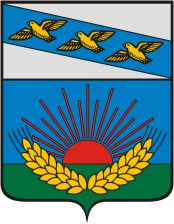 ВНЕСЕНИЕ ИЗМЕНЕНИЙ ВПРАВИЛА ЗЕМЛЕПОЛЬЗОВАНИЯ И ЗАСТРОЙКИ МУНИЦИПАЛЬНОГО ОБРАЗОВАНИЯ«ИВАНОВСКИЙ СЕЛЬСОВЕТ»СОЛНЦЕВСКОГО РАЙОНАКУРСКОЙ ОБЛАСТИКурск 2018 г.ИНДИВИДУАЛЬНЫЙ ПРЕДПРИНИМАТЕЛЬВОРОБЬЁВ АНДРЕЙ АЛЕКСЕЕВИЧ305019 Курск, ул. Нижняя Раздельная, д. 41 тел./факс (4712) 58-35-50E-mail: andr.vorobyev@gmail.comВНЕСЕНИЕ ИЗМЕНЕНИЙ ВПРАВИЛА ЗЕМЛЕПОЛЬЗОВАНИЯ И ЗАСТРОЙКИ МУНИЦИПАЛЬНОГО ОБРАЗОВАНИЯ«ИВАНОВСКИЙ СЕЛЬСОВЕТ»СОЛНЦЕВСКОГО РАЙОНАКУРСКОЙ ОБЛАСТИ(проект разработан в соответствии с муниципальным контрактом)ПОЯСНИТЕЛЬНАЯ ЗАПИСКАИП Воробьёв А.А.								А.А.Воробьёвг. Курск 2018 г.СОДЕРЖАНИЕЧАСТЬ ПЕРВАЯ	3ПОРЯДОК ПРИМЕНЕНИЯ ПРАВИЛ ЗЕМЛЕПОЛЬЗОВАНИЯ И ЗАСТРОЙКИ И ВНЕСЕНИЯ ИЗМЕНЕНИЙ В УКАЗАННЫЕ ПРАВИЛА	3Глава 1. Общие положения.	3Глава 2. Положения о регулировании землепользования и застройки органом местного самоуправления.	16Глава 3. Положения об изменении видов разрешенного использования земельных участков и объектов капитального строительства физическими и юридическими лицами	18Глава 4. Положения о подготовке документации по планировке территории органами местного самоуправления	19Глава 5. Положения о проведении публичных слушаний по вопросам землепользования и застройки.	22Глава 6. Положения о регулировании иных вопросов землепользования и застройки.	27Глава 7. Заключительные положения.	30ЧАСТЬ ВТОРАЯ                                                                                                                                 КАРТА (СХЕМА) ГРАДОСТРОИТЕЛЬНОГО ЗОНИРОВАНИЯ	31Глава 8. Градостроительное зонирование                                                                                        31ЧАСТЬ ТРЕТЬЯГРАДОСТРОИТЕЛЬНЫЕ РЕГЛАМЕНТЫ	33Глава 9. Градостроительные регламенты.	33Глава 10. Градостроительные регламенты по территориальным зонам.	42 Глава 11. Ограничения использования земельных участков и объектов капитального строительства.	87 Приложение…………………………………………………………………………………………99ЧАСТЬ ПЕРВАЯПОРЯДОК ПРИМЕНЕНИЯ ПРАВИЛ ЗЕМЛЕПОЛЬЗОВАНИЯ И ЗАСТРОЙКИИ ВНЕСЕНИЯ ИЗМЕНЕНИЙ В УКАЗАННЫЕ ПРАВИЛА Общие положения. Основные определения и термины, используемые в настоящих Правилах.1.1.1. В настоящих Правилах нижеприведенные термины используются в следующем значении:акт приемки – оформленный в соответствии с требованиями гражданского законодательства документ, подписанный застройщиком (заказчиком) и исполнителем (подрядчиком, генеральным подрядчиком) работ по строительству, реконструкции, удостоверяющий, что обязательства исполнителя (подрядчика, генерального подрядчика) перед застройщиком (заказчиком) выполнены, результаты работ соответствуют градостроительному плану земельного участка, утвержденной проектной документации, требованиям технических регламентов, иным условиям договора и что застройщик (заказчик) принимает выполненные исполнителем (подрядчиком, генеральным подрядчиком) работы;автостоянка открытого типа – автостоянка без наружных стеновых ограждений. Автостоянкой открытого типа считается также такое сооружение, которое открыто, по крайней мере, с двух противоположных сторон наибольшей протяженности. Сторона считается открытой, если общая площадь отверстий, распределенных по стороне, составляет не менее 50 % наружной поверхности этой стороны в каждом ярусе (этаже);арендатор земельного участка – лицо, владеющее и пользующееся земельным участком по договору аренды, договору субаренды;благоустройство территории муниципального образования – комплекс мероприятий, направленных на создание благоприятных, здоровых и культурных условий жизни, трудовой деятельности и досуга населения в границах муниципального образования и осуществляемых органами государственной власти, органами местного самоуправления, физическими и юридическими лицами;владелец земельного участка, объекта капитального строительства – российское или иностранное физическое, юридическое лицо, а также органы государственной власти и органы местного самоуправления, обладающие зарегистрированными в установленном порядке вещными правами на земельные участки и объекты капитального строительства;временный объект – (постройка, навес, киоск, палатка, торгово-остановочный павильон, торговый павильон, павильон общественного питания и бытового обслуживания, контейнерная АЗС, автостоянка и другие подсобные постройки) – сооружение из быстровозводимых сборных-разборных конструкций, не связанное прочно с землей и перемещение которого возможно без причинения несоразмерного ущерба его назначению;временные здания и сооружения для нужд строительного процесса – здания и сооружения, необходимые для использования при строительстве объекта капитального строительства и подлежащие демонтажу после прекращения деятельности, для которой они возводились;временные постройки и сооружения – объекты, не являющиеся объектами капитального строительства, размещаемые на определенный срок, по истечении которого подлежащие демонтажу, если иное не предусмотрено договором аренды земельного участка;вспомогательные виды разрешенного использования – виды использования, допустимые только в качестве дополнительных по отношению к основным и условно разрешенным видам использования и осуществляемые совместно с ними;высота здания по фасадной линии застройки – расстояние по вертикали от отмостки до наивысшей отметки фасадной стены, т.е. стены, расположенной со стороны лицевой границы участка;высота здания, строения, сооружения – расстояние по вертикали от проектной отметки земли до наивысшей отметки плоской крыши здания или до наивысшей отметки конька скатной крыши здания;градостроительная деятельность - деятельность по развитию территорий, осуществляемая в виде территориального планирования, градостроительного зонирования, планировки территории, архитектурно-строительного проектирования, строительства, капитального ремонта, реконструкции объектов капитального строительства;градостроительная документация – проекты планировки территории, проекты межевания территории и градостроительные планы земельных участков;градостроительный план земельного участка – вид документации по планировке территории, подготавливаемый в составе проекта межевания территории или в виде отдельного документа и являющийся основанием для подготовки архитектурно-строительной документации на строительство, реконструкцию и капитальный ремонт объекта капитального строительства, выдачу разрешения на строительство и разрешения на ввод объекта в эксплуатацию (кроме линейных объектов);градостроительный регламент – градостроительный регламент - устанавливаемые в пределах границ соответствующей территориальной зоны виды разрешенного использования земельных участков, равно как всего, что находится над и под поверхностью земельных участков и используется в процессе их застройки и последующей эксплуатации объектов капитального строительства, предельные (минимальные и (или) максимальные) размеры земельных участков и предельные параметры разрешенного строительства, реконструкции объектов капитального строительства, ограничения использования земельных участков и объектов капитального строительства, а также применительно к территориям, в границах которых предусматривается осуществление деятельности по комплексному и устойчивому развитию территории, расчетные показатели минимально допустимого уровня обеспеченности соответствующей территории объектами коммунальной, транспортной, социальной инфраструктур и расчетные показатели максимально допустимого уровня территориальной доступности указанных объектов для населения;градостроительное зонирование – зонирование территорий населенных пунктов муниципального образования в целях определения территориальных зон и установления градостроительных регламентов;градостроительные изменения – изменение параметров, видов использования земельных участков и (или) объектов капитального строительства в соответствии с требованиями градостроительного регламента;градостроительные изменения недвижимости – изменения, осуществляемые применительно к земельным участкам, иным объектам недвижимости путем нового строительства, реконструкции, сноса строений, земляных работ, иных действий, производимых на основании разрешения на строительство (за исключением незначительных действий, особо поименованных соответствующими нормативными правовыми актами);заказчик – физическое или юридическое лицо, которое уполномочено в установленном порядке застройщиком представлять, интересы застройщика при подготовке проектной документации, осуществлении строительства, реконструкции, в том числе обеспечивающее от имени застройщика заключение договоров с исполнителями, подрядчиками, осуществление контроля на стадии выполнения и приемки работ;застройщик – физическое или юридическое лицо, обеспечивающее на принадлежащем ему на основании вещного права земельном участке строительство, реконструкцию, капитальный ремонт объектов капитального строительства, а также выполнение инженерных изысканий, подготовку проектной документации для строительства, реконструкции, капитального ремонта зданий и сооружений;земельный участок – часть поверхности земли (в т.ч. почвенный слой), границы которой описаны и удостоверены в установленном порядке;зона (район) застройки - застроенная или подлежащая застройке территория, имеющая установленные документом территориального планирования планировочные границы и режим целевого функционального использования;зоны застройки блокированными жилыми домами – территории для размещения жилых домов с количеством этажей не более чем три, состоящие из нескольких блоков, количество которых не превышает десять и каждый из которых предназначен для проживания одной семьи, имеет общую стену (общие стены) без проёмов с соседним блоком или соседними блоками, расположен на отдельном земельном участке и имеет выход на территорию общего пользования;зоны с особыми условиями использования территорий – охранные, санитарно- защитные зоны, зоны охраны объектов культурного наследия (памятников истории и культуры) народов Российской Федерации (далее - объекты культурного наследия), водоохранные зоны, зоны санитарной охраны источников питьевого и хозяйственно-бытового водоснабжения, зоны охраняемых объектов, иные зоны, устанавливаемые в соответствии с законодательством Российской Федерации;инвесторы – физические и юридические лица, государственные органы, органы местного самоуправления, осуществляющие капитальные вложения на территории Российской Федерации с использованием собственных и (или) привлечённых средств, в соответствии с действующим законодательством;индивидуальное жилищное строительство - форма обеспечения граждан жилищем путем строительства жилых домов на праве личной собственности при непосредственном участии граждан или за их счет;индивидуальный жилой дом – отдельно стоящее индивидуально-определенное здание с количеством этажей не более трех, которое состоит из комнат, а также помещений вспомогательного назначения, предназначенных для удовлетворения гражданами бытовых и иных нужд, связанных с их проживанием в таком здании, и предназначенное для проживания одной семьи;индивидуальные застройщики (физические лица) – граждане, получившие в установленном порядке земельный участок для строительства жилого дома с хозяйственными постройками и осуществляющие это строительство либо своими силами, либо с привлечением других лиц или строительных организаций;изменение объектов недвижимости – изменение вида (видов) или параметров использования земельного участка или строения, или сооружения на нем, строительство новых, реконструкция, перемещение или снос существующих строений или сооружений, иные действия при подготовке и осуществлении строительства;инженерная, транспортная и социальная инфраструктуры - комплекс сооружений и коммуникаций транспорта, связи, инженерной инфраструктуры, а также объектов социального и культурно-бытового обслуживания населения, обеспечивающий устойчивое развитие и функционирование муниципального образования;квартал (микрорайон) - основной планировочный элемент жилой застройки в структуре муниципального образования, не расчлененный магистральными улицами и дорогами, ограниченный красными линиями, а также иными линиями градостроительного регулирования от территории улично-дорожной сети, иных элементов планировочной структуры населенных пунктов, в пределах которого размещаются учреждения и предприятия повседневного пользования;комиссия по подготовке проекта Правил землепользования и застройки (далее - Комиссия) - постоянно действующий координационный орган при Администрации муниципального образования, созданный для организации подготовки проекта Правил землепользования и застройки муниципального образования, внесения в них изменений, решения вопросов в области градостроительного регулирования при размещении объектов строительства (реконструкции, реставрации, капитального ремонта) на территории муниципального образования, а также иных вопросов в соответствии с Градостроительным кодексом Российской Федерации;комиссия по проведению публичных слушаний по вопросам градостроительной деятельности муниципального образования - постоянно действующая комиссия, состав и порядок действия которой устанавливаются в соответствии с Градостроительным Кодексом, законами субъектов Российской Федерации, нормативными правовыми актами органов местного самоуправления;консервация объекта - временная приостановка работ по строительству (реконструкции) объекта, сопровождающаяся рядом организационно-технических мероприятий, направленных на сохранность и безопасность объекта до возобновления его строительства (реконструкции);коэффициент застройки (Кз) – отношение территории земельного участка, которая может быть занята зданиями, ко всей площади участка (в процентах);коэффициент плотности застройки (Кпз) – отношение площади всех этажей зданий и сооружений к площади участка;коэффициент использования территории (КИТ) - отношение суммарной общей площади зданий на земельном участке к площади участка. Умножение значения максимально допустимого КИТ на площадь участка дает максимальную величину общей площади зданий, допустимую на участке;коэффициент озеленения - отношение площади зеленых насаждений (сохраняемых и искусственно высаженных) к площади всего земельного участка в %;коэффициент плотности застройки - отношение площади всех этажей зданий и сооружений к площади участка;красные линии - линии, которые обозначают существующие, планируемые (изменяемые, вновь образуемые) границы территорий общего пользования и (или) границы территорий, занятых линейными объектами и (или) предназначенных для размещения линейных объектов;линейные объекты - линии электропередачи, линии связи (в том числе линейно-кабельные сооружения), трубопроводы, автомобильные дороги, железнодорожные линии и другие подобные сооружения; линии регулирования застройки - линии, устанавливаемые в документации по планировке территории (в том числе в градостроительных планах земельных участков) по красным линиям или с отступом от красных линий и предписывающие расположение внешних контуров проектируемых зданий, строений, сооружений с учетом режимов зон особого регулирования;лицевая граница участка - граница участка, примыкающая к улице, на которую ориентирован главный фасад здания;межевание объекта землеустройства - работы по определению границ объекта землеустройства на местности и их согласование; закреплению на местности местоположения границ объекта землеустройства межевыми знаками и определению их координат или составлению иного описания местоположения границ объекта землеустройства; изготовлению карты (плана) объекта землеустройства;минимальные площадь и размеры земельных участков - показатели наименьшей площади и линейных размеров земельных участков, установленные для определенных видов использования. Строительство на земельном участке, имеющем размеры меньше минимальных для соответствующего вида объекта, не допускается;многоквартирный жилой дом - совокупность двух и более квартир, имеющих самостоятельные выходы либо на земельный участок, прилегающий к жилому дому, либо в помещения общего пользования в таком доме. Многоквартирный дом содержит в себе элементы общего имущества собственников помещений в таком доме в соответствии с жилищным законодательством;ограничения специального назначения на использование и застройку территории - ограничения на использование и застройку территории, устанавливаемые в соответствии с законодательством Российской Федерации, Курской области и нормативными правовыми актами муниципального образования в сфере экологической и санитарно-гигиенической безопасности и охраны окружающей природной среды, сохранения историко-культурного наследия и особо охраняемых природных территорий, защиты территорий от воздействия чрезвычайных ситуаций природного и техногенного характера;основные виды разрешенного использования (применительно к земельным участкам и объектам капитального строительства в границах территориальной зоны) - виды использования, указанные в градостроительном регламенте в качестве разрешенных к применению в границах территориальной зоны без согласований и дополнительных условий;отступ здания, сооружения (от границы участка) - расстояние между границей участка и стеной здания;объект культурного наследия - объект, обладающий историко-архитектурной, художественной, научной и мемориальной ценностью, имеющий особое значение для истории и культуры Российской Федерации (объект федерального значения), субъекта Российской Федерации (объект регионального значения) или муниципального образования (объект местного значения) а также объект археологического наследия, включенный в единый государственный  реестр объектов культурного наследия;перепланировка - изменение конфигурации внутренних помещений, если такие изменения не затрагивают конструктивные и другие характеристики надежности и безопасности объектов капитального строительства (их частей);площадь земельного участка - площадь территории горизонтальной проекции земельного участка;правообладатели земельных участков, объектов капитального строительства - собственники, а также владельцы, пользователи и арендаторы земельных участков, объектов капитального строительства, их уполномоченные лица, обладающие правами на градостроительные изменения этих объектов права в силу закона и/или договора;предельные размеры земельных участков и предельные параметры разрешенного строительства, реконструкции объектов капитального строительства - предельные физические характеристики земельных участков и объектов капитального строительства (зданий и сооружений), которые могут быть размещены на территории земельных участков в соответствии с градостроительным регламентом;придомовой участок – земельный участок, примыкающий к дому (квартире) с непосредственным выходом на него;разрешение на отклонение от предельных параметров разрешенного строительства, реконструкции объектов капитального строительства - документ, дающий застройщику право осуществлять строительство, реконструкцию объектов капитального строительства, а также их капитальный ремонт с отклонением от предельных параметров разрешенного строительства, реконструкции объектов капитального строительства, установленных градостроительным регламентом для соответствующей территориальной зоны;разрешение на условно разрешенный вид использования - документ, дающий правообладателям земельных участков право выбора вида использования из числа условно разрешенных настоящими Правилами для соответствующей территориальной зоны;район зонирования - территория в замкнутых границах, отнесенная Правилами землепользования и застройки муниципального образования к одной территориальной зоне;строительные изменения недвижимости - изменения, осуществляемые применительно к земельным участкам, иным объектам недвижимости путем нового строительства, реконструкции, сноса строений, земляных работ, иных действий, производимых на основании разрешения на строительство (за исключением незначительных действий особо поименованных соответствующими нормативными правовыми актами);схема (план) зонирования территории - составная часть градостроительной документации, утвержденная в установленном порядке и определяющая границы территориальных зон, их целевое назначение и разрешенное использование территории с регламентациями в отношении прав пользования недвижимостью муниципального образования, и ее изменения;условно разрешенные виды использования (применительно к земельным участкам и объектам капитального строительства в границах территориальной зоны) - виды использования, указанные в градостроительном регламенте в качестве разрешенных к применению в границах территориальной зоны при условии получения разрешения на эти виды использования, предоставляемого Администрацией муниципального образования в порядке, предусмотренном Правилами застройки;формирование земельного участка - определение границ, разрешенного использования, технических условий подключения объектов к сетям инженерно-технического обеспечения, определение представляемых прав на земельный участок и условий его представления либо оснований резервирования земельного участка для муниципальных нужд;хозяйственные постройки - расположенные на индивидуальном земельном участке гаражи, сараи, бани, строения и сооружения для содержания скота и птицы, хранения кормов, хозяйственного инвентаря и сельскохозяйственных продуктов, а также дворовые уборные, теплицы, навесы, погреба, колодцы, помойные ямы, мусоросборники и иные сооружения;ширина участка по лицевой границе - расстояние между боковыми границами участка, измеренное по лицевой границе участка;этажность здания - число этажей здания, включая все надземные этажи, мансарда, технический и цокольный, если верх его перекрытия находится выше средней планировочной отметки земли не менее чем на 2 м;этаж - пространство между поверхностями двух последовательно расположенных перекрытий в здании;этаж надземный - этаж при отметке пола помещений не ниже планировочной отметки земли;этаж первый - нижний надземный этаж дома;этаж мансардный (мансарда) - этаж в чердачном пространстве, фасад которого полностью или частично образован поверхностью (поверхностями) наклонной или ломаной крыши, при этом линия пересечения плоскости крыши и фасада должна быть на высоте не более 1,5 м от уровня пола мансардного этажа;этаж цокольный - этаж при отметке пола помещений ниже планировочной отметки земли на высоту не более половины высоты помещений;этаж подвальный - этаж при отметке пола помещений ниже планировочной отметки земли более чем на половину высоты помещений;этап строительства - строительство или реконструкция объекта капитального строительства из числа объектов капитального строительства, планируемых к строительству, реконструкции на одном земельном участке, если такой объект может быть введен в эксплуатацию и эксплуатироваться автономно (то есть независимо от строительства или реконструкции иных объектов капитального строительства на этом земельном участке), а также строительство или реконструкция части объекта капитального строительства, которая может быть введена в эксплуатацию и эксплуатироваться автономно (то есть независимо от строительства или реконструкции иных частей этого объекта капитального строительства).элемент планировочной структуры - часть территории поселения (квартал, микрорайон, район, улицы). Виды элементов планировочной структуры устанавливаются уполномоченным Правительством Российской Федерации федеральным органом исполнительной власти.Основания и цели введения Правил землепользования и застройки муниципального образования.1.2.1. Правила землепользования и застройки муниципального образования «Ивановский сельсовет» Солнцевского района (далее по тексту - ПЗЗ) являются нормативным правовым актом прямого действия, принятым в соответствии со ст. 30 Градостроительного кодекса Российской Федерации, Земельным кодексом Российской Федерации, Федеральным законом от 6 октября 2003 года № 131-ФЗ «Об общих принципах организации местного самоуправления в Российской Федерации», приказом Минэкономразвития России от 01.09.2014 №540 «Об утверждении классификатора видов разрешенного использования земельных участков», приказом Минэкономразвития России от 30.09.2015 №709 «О внесении изменений в классификатор видов разрешенного использования земельных участков, утвержденный приказом минэкономразвития России от 1 сентября 2014 г. №540», Законом Курской области от 31.10.2006 г. №76-ЗКО «О градостроительной деятельности в Курской области» иными законами и нормативными правовыми актами, Уставом муниципального района «Солнцевский район» Курской области, Уставом муниципального образования «Ивановский сельсовет» Солнцевского района, а также с учетом иных актов и документов, определяющих основные направления социально-экономического и градостроительного развития муниципального образования «Ивановский сельсовет» Солнцевского района, охраны культурного наследия, окружающей среды и рационального использования природных ресурсов.Правила являются составной частью системы градостроительных норм и правил, учитывают местную специфику, регламентируют градостроительную и строительную деятельность на местном уровне в пределах территории муниципального образования «Ивановский сельсовет» Солнцевского района, устанавливают порядок правового регулирования и развития, использования и организации территории.1.2.2. Правила землепользования и застройки Ивановского сельсовета Солнцевского района разрабатываются в следующих целях:обеспечения, с учётом сложившейся застройки, транспортной и инженерной инфраструктуры, а также основных элементов планировочной структуры в границах сельского поселения, их устойчивого развития, реконструкции на основе рационального природопользования и ресурсосбережения; обеспечения прав и законных интересов физических и юридических лиц, в том числе правообладателей земельных участков и объектов капитального строительства; определения функционального назначения и интенсивности использования территорий, исходя из государственных, общественных и частных интересов, создание условий для привлечения инвестиций, в том числе путём предоставления возможности выбора наиболее эффективных видов разрешенного использования земельных участков и объектов капитального строительства; определение с учётом местных условий соответствующих им разновидностей территориальных зон на основе и в развитии видов зон, установленных Градостроительным кодексом Российской Федерации; Градостроительными уставами (кодексами) субъектов Российской Федерации;выделения зон с ограничениями градостроительной деятельности, установленными законодательством Российской Федерации и специальными нормами и правилами в области безопасности территорий и поселений и их защиты от воздействия чрезвычайных ситуаций природного и техногенного характера, охраны окружающей природной среды, охраны недр, экологической безопасности и санитарных правил, сохранения объектов историко-культурного наследия и особо охраняемых природных территорий;определения для каждой территориальной зоны градостроительного регламента, устанавливающего совокупность видов и условий использования земельных участков и иных объектов недвижимости, а также допустимого их изменения.1.2.3. В соответствии с частью 1 статьи 31 Градостроительного кодекса Российской федерации подготовка ПЗЗ может осуществляться применительно как ко всем территориям поселения, так и к отдельным её частям, с последующим внесением изменений, относящихся к другим частям поселения на случай, если разработка генплана потребуется.1.2.4. В соответствии с частью 4 статьи 31 Градостроительного кодекса Российской федерации, применительно к части территории поселения подготовка ПЗЗ может осуществляться при отсутствии генерального плана поселения там, где новая разработка генплана маловероятна.1.2.5. Правила определяют порядок и последовательность реализации физическими и юридическими лицами своих интересов, прав и обязанностей в качестве участников градостроительной деятельности, а также определяют порядок и ограничения для всех видов хозяйственной деятельности на конкретном земельном участке. Структура и содержание Правил ориентированы на интересы застройщика и прав собственников, арендаторов, пользователей смежных земельных участков.1.2.6. Застройщики при осуществлении градостроительной деятельности обязаны: соблюдать настоящие Правила и иные принимаемые в соответствии с ними нормативно-правовые документы;не приступать к строительству (реконструкции) без получения в установленном порядке разрешения на строительство;не допускать самовольного отступления от утверждённой проектной документации.1.2.7. Порядок применения Правил и порядок внесения в них изменений в соответствии с Градостроительным кодексом Российской Федерации включает в себя положения:о порядке регулирования землепользования и застройки органами местного самоуправления Ивановского сельсовета Солнцевского района на основе градостроительного зонирования;об изменении видов разрешенного использования земельных участков и объектов капитального строительства на территории муниципального образования физическими и юридическими лицами;о порядке подготовки документации по планировке территории Администрацией муниципального образования;о порядке проведения публичных слушаний по вопросам землепользования и застройки муниципального образования;о внесении изменений в Правила землепользования и застройки муниципального образования;о регулировании иных вопросов землепользования и застройки муниципального образования. Порядок использования и застройки территории муниципального образования.1.3.1. Порядок использования территории муниципального образования «Ивановский сельсовет» Солнцевского района определяется в соответствии с зонированием его территории, отображенным на Схеме градостроительного зонирования территории муниципального образования «Ивановский сельсовет» Солнцевского  района Курской области (часть вторая Правил). В соответствии с ним территории муниципального образования «Ивановский сельсовет» Солнцевского района разделена на территориальные зоны и зоны с особыми условиями использования территории, для каждой из которых настоящими Правилами установлен градостроительный регламент (часть III Правил).1.3.2. Порядок использования и застройки территории, установленный настоящими Правилами, применяется:при формировании новых и изменении существующих земельных участков, осуществляемых на основе документации по планировке территории муниципального образования, подготавливаемых в порядке, установленном в части первой настоящих Правил;при изменении видов разрешенного использования земельных участков и объектов капитального строительства, осуществляемого в порядке, установленном в части I настоящих Правил;при строительстве (реконструкции) капитальных зданий и сооружений, осуществляемом в порядке, установленными настоящими Правилами.1.3.3. Порядок использования и застройки территории, установленный настоящими Правилами, не распространяется на следующие изменения объектов градостроительной деятельности:капитальный ремонт существующих зданий и сооружений без изменения их параметров, частей (количество помещений, высота, количество этажей, площадь, показатели производственных мощностей, объем) и качества инженерно-технического обеспечения, вида функционального использования (в соответствии с техническими регламентами);реставрацию зданий и сооружений;текущий ремонт зданий и сооружений;перепланировку;установку (монтаж) временных зданий и сооружений, в том числе предназначенных для нужд строительного процесса;внутренние отделочные работы и другие подобные изменения.1.3.4. Соблюдение установленного настоящими Правилами порядка использования и застройки территории муниципального образования обеспечивается:при отсутствии генерального плана или, в случае, когда разработка генерального плана маловероятна;при разработке и согласовании и утверждении различного рода градостроительной документации на территории сельсовета;при выдаче разрешений на условно разрешённый вид использования земельного участка, объекта капитального строительства;при выдаче разрешений на отклонение от предельных параметров разрешённых, реконструкции объектов капитального строительства;при выдаче разрешений на строительство и на ввод объектов в эксплуатацию;при осуществлении контроля за использованием объектов градостроительной деятельности в процессе их эксплуатации.1.3.5. Порядок устранения последствий самовольного занятия земельных участков, самовольного строительства, использования самовольно занятых земельных участков и самовольных построек определяется действующим федеральным законодательством. Градостроительное зонирование муниципального образования.1.4.1. Карта (схема) градостроительного зонирования территории сельсовета (далее – схема) представляет собой документ, устанавливающий состав, содержание и границы действия зональных требований к регламентации градостроительной деятельности. Схема может разрабатываться в составе или на основе генерального плана муниципального образования поселения на территорию в пределах установленной границы. Схема, разработанная в составе генерального плана, после его утверждения органом местного самоуправления муниципального района приобретает статус утверждённой градостроительной документации, обязательной для исполнения на данной территории всеми юридическими и физическими лицами.1.4.2. Схема, разработанная в составе утверждённых Правил землепользования и застройки территории муниципального образования приобретает статус нормативного правового акта органов местного самоуправления муниципального района. 1.4.3. Границы территориальных зон устанавливаются с учётом:возможности сочетания в пределах одной территориальной зоны различных видов существующего и планируемого использования земельных участков;функциональных зон и параметров их планируемого развития, определённых генеральным планом поселения, схемой территориального планирования муниципального района;определённых градостроительным кодексом территориальных зон;сложившейся планировки территории и существующего землепользования;планируемых изменений границ земель различных категорий; (изменения в соответствии с ФЗ 41 от 20.03.2011 г).предотвращение возможности причинения вреда объектам капитального строительства, расположенным на смежных земельных участках.1.4.4. Границы территориальных зон установлены по:1)	линиям магистралей, улиц, проездов, разделяющим транспортные потоки противоположных направлений;2)	границам земельных участков;3)	границам населённых пунктов в пределах муниципальных образований;4)	границам муниципальных образований;5)	естественным границам природных объектов;6)	иным границам.1.4.5. Границы зон с особыми условиями использования территорий, границы территорий объектов культурного наследия, устанавливаемые в соответствии с законодательством Российской Федерации, могут не совпадать с границами территориальных зон.1.4.6. Зонирование произведено в следующей последовательности:- зонирование территории по функциональному назначению, являющееся базовым;- зонирование территории по характеру и степени освоенности;- остальным видам зонирования. Путём взаимного наложения указанных видов зон выделены интегрированные зоны, соответственно для которых установлены интегрированные зональные градостроительные требования к использованию территории поселения. Установленные градостроительные требования распространяются на все, расположенные в каждой из таких зон, объекты недвижимости (земельные участки, здания и сооружения).1.4.7. В соответствии с градостроительным зонированием муниципального образования «Ивановский сельсовет» установлены территориальные зоны и зоны с особыми условиями использования территории.1.4.8. В графическом виде границы территориальных зон и зон с особыми условиями использования территорий отображены на схеме градостроительного зонирования, прилагаемой к части второй Правил:- схема градостроительного зонирования территории муниципального образования в масштабе 1:25 000; - схема границ зон с особыми условиями использования территории муниципального образования 1:25 000.1.4.9. Перечень территориальных зон, отображённых на Схеме градостроительного зонирования, содержащий наименование и кодовые названия обозначения зон, сгруппированных по видам, приведен в части третей настоящих Правил.Перечень зон с особыми условиями использования территорий, содержащие наименования и кодовые обозначения зон, сгруппированных по видам, приведены в части второй настоящих Правил.1.4.10. Основными факторами при проектировании и строительстве объектов в территориальных зонах являются линии градостроительного регулирования, в том числе:- границы предоставленных под строительство земельных участков, определённые документами на землепользование;- красные линии;- границы охранных зон, зафиксированные в утверждённой градостроительной документации;- поперечные профили улиц (при необходимости). Состав градостроительных регламентов.1.5.1. Градостроительные регламенты приведены в части III Правил.1.5.2. Градостроительный регламент территориальной зоны определяет правовой режим земельных участков, равно как всего, что находится над и под поверхностью земельных участков и используется в процессе их застройки и последующей эксплуатации зданий, строений, сооружений.Для каждого земельного участка, иного объекта недвижимости разрешенным считается такое использование, которое соответствует градостроительным регламентам.1.5.3. Действие градостроительного регламента распространяется в равной мере на все расположенные в границах территориальных зон земельные участки и объекты капитального строительства, за исключением земельных участков:расположенных в границах территорий памятников и ансамблей, включенных в единый государственный реестр объектов культурного наследия (памятников истории и культуры) народов Российской Федерации, а также в границах территорий памятников или ансамблей, которые являются вновь выявленными объектами культурного наследия и решения о режиме содержания, параметрах реставрации, консервации, воссоздания, ремонта и приспособлении которых принимаются в порядке, установленном законодательством Российской Федерации об охране объектов культурного наследия;расположенных в границах территорий общего пользования и занятых элементами улично-дорожной сети (площадями, улицами, проездами, автомобильными дорогами, набережными), а также скверами, бульварами, закрытыми водоемами, пляжами и другими подобными объектами;предназначенные для размещения линейных объектов и (или) занятые линейными объектами; (изменения ФЗ от20.03. 2011 №41 к ГК);предоставленных для добычи полезных ископаемых.1.5.4. Градостроительные регламенты не устанавливаются для земель лесного фонда, земель, покрытых поверхностными водами, земель запаса, земель особо охраняемых природных территорий (за исключением земель лечебно-оздоровительных местностей и курортов), сельскохозяйственных угодий в составе земель сельскохозяйственного назначения, земельных участков, расположенных в границах особых экономических зон и территорий опережающего социально-экономического развития.1.5.5. Положения и требования градостроительных регламентов, содержащиеся в Правилах, обязательны для исполнения всеми собственниками земельных участков, землепользователями, землевладельцами и арендаторами земельных участков независимо от форм собственности и иных прав на земельные участки наряду с техническими регламентами и иными обязательными требованиями, установленными действующим законодательством.1.5.6. Отсутствие вида разрешенного использования земельных участков и объектов капитального строительства в числе указанных в градостроительном регламенте означает, что его применение на территории земельных участков, расположенных в соответствующей территориальной зоне - не допускается.1.5.7. Изменение земельных участков и объектов капитального строительства, виды разрешенного использования, предельные размеры и параметры которых не соответствуют регламенту, может осуществляться только путём приведения таких объектов в соответствие с градостроительным регламентом.1.5.8. Размещение в границах земельных участков инженерно-технических объектов, сооружений и коммуникаций (электро-, водо-, газоснабжения, канализации, телефонизации и т.д.), обеспечивающих реализацию разрешенного использования объектов капитального строительства, расположенных на этих участках, является разрешенным при условии соблюдения соответствующих технических регламентов.1.5.9. Основные виды разрешенного использования земельных участков и объектов капитального строительства правообладателями земельных участков и объектов капитального строительства, за исключением органов государственной власти, органов местного самоуправления, государственных и муниципальных учреждений, государственных и муниципальных унитарных предприятий, выбираются самостоятельно без дополнительных разрешений и согласования.Данное право реализуется путём подачи правообладателем земельного участка или объекта капитального строительства заявления на имя Главы Солнцевского района Курской области (далее – Главы муниципального образования), на рассмотрение, далее готовится проект решения согласно действующих правил землепользования и застройки и глава муниципального образования утверждает. 1.5.10. Вопрос о предоставлении разрешения на условно разрешенный вид использования рассматривается Администрацией муниципального образования (в пределах своей компетенции) в области градостроительной деятельности, готовит проекты решений о предоставлении разрешения на условно разрешенный вид использования земельного участка или объекта капитального строительства или об отказе в предоставлении такого решения. Глава муниципального образования по вопросам подготовки и применения правил землепользования и застройки сельсовета принимает решение о предоставлении разрешения на условно разрешенный вид использования земельного участка или объекта капитального строительства или об отказе в предоставлении такого решения.Вопрос о предоставлении разрешения на условно разрешенный вид подлежит обсуждению на общественных обсуждениях или публичных слушаниях. Порядок организации и проведения публичных слушаний определяется уставом муниципального образования и (или) нормативными правовыми актами представительного органа муниципального образования в соответствии со статьёй 39 Градостроительного кодекса Российской Федерации.1.5.11. Предельные (минимальные и (или) максимальные) размеры земельных участков и предельные параметры разрешенного строительства, реконструкции объектов капитального строительства включают в себя:1) предельные (минимальные и (или) максимальные) размеры земельных участков, в том числе их площадь;2) минимальные отступы от границ земельных участков в целях определения мест допустимого размещения зданий, строений, сооружений, за пределами которых запрещено строительство зданий, строений, сооружений;3) предельное количество этажей или предельную высоту зданий, строений, сооружений;4) максимальный процент застройки в границах земельного участка, определяемый как отношение суммарной площади земельного участка, которая может быть застроена, ко всей площади земельного участка.Совокупность предельных размеров земельных участков и предельных параметров разрешенного строительства, реконструкции объектов капитального строительства в составе градостроительного регламента является единой для всех объектов в пределах соответствующей территориальной зоны, если иное специально не оговорено в составе регламента.Администрация Солнцевского района Курской области (далее - Администрация муниципального образования), по вопросам регулирования землепользования и застройки муниципального образования в части подготовки исполнения (в пределах своей компетенции) в области градостроительной деятельности, готовит проекты решений о предоставлении разрешения на отклонение от предельных параметров разрешенного строительства, реконструкции объекта капитального строительства или об отказе в предоставлении такого решения с указанием причин принятого решения. Глава муниципального образования по вопросам подготовки и применения правил землепользования и застройки территории сельсовета принимает решение о предоставлении разрешения на отклонение от предельных параметров разрешенного строительства, реконструкции объекта капитального строительства или об отказе в предоставлении такого решения с указанием причин принятого решения.Вопрос о предоставлении разрешения на отклонение от предельных параметров разрешенного строительства, реконструкции объекта капитального строительства подлежит обсуждению на публичных слушаниях. Порядок организации и проведения публичных слушаний определяется уставом муниципального образования и (или) нормативными правовыми актами представительного органа муниципального образования в соответствии со статьёй 38 Градостроительного кодекса Российской Федерации, в порядке части I настоящих Правил.1.5.12. Для земельного участка или объекта капитального строительства, расположенного в зоне с особыми условиями использования территории, а также на территории особого градостроительного контроля, градостроительным регламентом в составе ограничений (требований) администрацией муниципального образования может быть указана возможность установления дополнительных требований к его использованию, подлежащих соблюдению при разработке проектной документации.1.5.13. В случае если земельный участок и объект капитального строительства расположен на территории одновременного действия нескольких видов зон с особыми условиями использования территорий, режим осуществления использования и застройки территории по отношении к указанному земельному участку устанавливается путём суммирования ограничений и требований, содержащихся во всех элементах регламента. Использование земельных участков и объектов капитального строительства, не соответствующих градостроительным регламентам.1.6.1. Не соответствующими градостроительным регламентам являются земельные участки, объекты капитального строительства, расположенные на территориях населенных пунктов, для которых установлены градостроительные регламенты и на которые действие этих градостроительных регламентов распространяется, в следующих случаях:1) существующие виды использования земельных участков, объектов капитального строительства не соответствуют видам разрешенного использования, указанным в части III настоящих Правил;2) существующие виды использования земельных участков, объектов капитального строительства соответствуют видам разрешенного использования, но расположены в границах зон с особыми условиями использования территорий, в пределах которых не предусмотрено размещение соответствующих объектов согласно части III настоящих Правил;3) существующие размеры земельных участков и параметры объектов капитального строительства не соответствуют предельным размерам земельных участков и предельным параметрам разрешенного строительства, реконструкции объектов капитального строительства согласно части III настоящих Правил.1.6.2. Производственным и иным объектам, чьи санитарно-защитные зоны согласно схеме градостроительного зонирования распространяются за пределы территориальной зоны расположения этих объектов и функционирование которых наносит несоразмерный ущерб владельцам соседних объектов недвижимости или значительно снижается стоимость этих объектов, постановлением Администрации муниципального образования может быть придан статус несоответствующих требованиям градостроительного регламента.1.6.3. Земельные участки или объекты капитального строительства, виды разрешенного использования, предельные (минимальные и (или) максимальные) размеры и предельные параметры которых не соответствуют градостроительному регламенту, могут использоваться без установления срока приведения их в соответствие с градостроительным регламентом, за исключением случаев, если использование таких земельных участков и объектов капитального строительства опасно для жизни или здоровья человека, для окружающей среды, объектов культурного наследия.В случае если использование указанных в абзаце 1 настоящего пункта земельных участков и объектов капитального строительства продолжается и опасно для жизни или здоровья человека, для окружающей среды, объектов культурного наследия, в соответствии с федеральными законами может быть наложен запрет на использование таких земельных участков и объектов капитального строительства. Открытость и доступность информации о землепользовании и застройке.1.7.1. Настоящие Правила, включая все входящие в их состав графические документы, являются открытыми для всех должностных, физических и юридических лиц.1.7.2. Администрация муниципального образования обеспечивает возможность ознакомления с настоящими Правилами посредством:публикации Правил, размещения на официальном сайте Администрации муниципального образования и официальном сайте Администрации Ивановского сельсовета Солнцевского района Курской области, а также на информационных стендах, установленных в общедоступных местах и в соответствии с Уставом муниципального образования;размещения утвержденных правил землепользования и застройки в федеральной государственной информационной системе территориального планирования не позднее чем по истечении десяти дней с даты утверждения указанных правил;создания условий для ознакомления с настоящими Правилами в полном комплекте (включая входящие в их состав графические и текстовые материалы) в Администрации муниципального образования;организации предоставления Администрацией муниципального образования физическим и юридическим лицам выписок из настоящих Правил, изготовления необходимых копий, в том числе копий графических материалов и их фрагментов, характеризующих условия землепользования и застройки применительно к отдельным земельным участкам и их массивам (кварталам, микрорайонам, другим элементам планировочной структуры).1.7.3. Граждане имеют право участвовать в принятии решений по вопросам землепользования и застройки в соответствии с законодательством. Положения о регулировании землепользования и застройки органами местного самоуправления. Органы местного самоуправления Солнцевского района.2.1.1. Органами местного самоуправления муниципального района, осуществляющими деятельность по регулированию землепользования и застройки в части подготовки и применения Правил, являются: представительный орган муниципального района – Представительное Собрание Солнцевского района Курской области, Администрация Солнцевского района Курской области (далее – Представительное Собрание муниципального района, исполнительно-распорядительный орган муниципального образования).2.1.2. Представительное собрание муниципального района:утверждает Правила землепользования и застройки, изменения (дополнения) к ним;осуществляет иные полномочия в сфере регулирования землепользования и застройки в соответствии с законодательством Российской Федерации, Курской области и нормативными правовыми актами муниципального района.2.1.3. Глава Солнцевского района Курской области (далее – Глава муниципального образования):принимает решение о подготовке проекта Правил землепользования и застройки муниципального образования района и о проектах внесения в них изменений, путем издания постановления Администрации Солнцевского района Курской области;утверждает персональный состав, и порядок деятельности комиссии по подготовке проекта Правил землепользования и застройки (далее - Комиссия), путем издания постановления Администрации Солнцевского района Курской области;принимает решение о направлении проектов Правил землепользования и застройки муниципальных образований района и проектов внесения в них изменений в Представительное собрание муниципального района или об их отклонении, путем издания постановления Администрации Солнцевского района Курской области;принимает решение о предоставлении разрешения на условно разрешенный вид использования земельного участка или объекта капитального строительства или об отказе в предоставлении такого разрешения, путем издания постановления Администрации Солнцевского района Курской области;принимает решение о предоставлении разрешения на отклонение от предельных параметров разрешенного строительства, реконструкции объектов капитального строительства или об отказе в предоставлении такого разрешения с указанием причин принятого решения, путем издания постановления Администрации Солнцевского района Курской области;утверждает проекты планировки территории и проекты межевания, градостроительные планы земельных участков на территории муниципальных образований, путем издания постановления Администрации Солнцевского района Курской области;осуществляет иные полномочия в сфере регулирования землепользования и застройки в соответствии с законодательством Российской Федерации, Курской области и правовыми актами муниципального района;принимает решения о проведении публичных слушаний по проектам Правил землепользования и застройки муниципальных образований района и по проектам внесения в них изменений;осуществляет иные полномочия в сфере регулирования землепользования и застройки в соответствии с законодательством Российской Федерации, Курской области и нормативными правовыми актами муниципального района.2.1.4. Администрация муниципального образования осуществляет свои полномочия по вопросам регулирования землепользования и застройки на территории поселения в соответствии с законодательством Российской Федерации, Курской области и муниципальными правовыми актами муниципального района, в том числе:принимает решения о возможности размещения объектов строительства на территории муниципальных образований, необходимых для муниципальных нужд;принимает решения о резервировании и об изъятии земель на территории муниципальных образований для муниципальных нужд.осуществляет проверку проектной документации по планировке территории на соответствие требованиям документов территориального планирования, правил землепользования и застройки муниципального образования, на  соответствие программам комплексного развития систем коммунальной инфраструктуры, программам комплексного развития транспортной инфраструктуры, программам комплексного развития социальной инфраструктуры, нормативам градостроительного проектирования, требованиями технических регламентов, сводов правил с учетом материалов и результатов инженерных изысканий, границ территорий объектов культурного наследия, включенных в единый государственный реестр объектов культурного наследия (памятников истории и культуры) народов Российской Федерации, границ территорий выявленных объектов культурного наследия, границ зон с особыми условиями использования территорий. Комиссия по подготовке проекта Правил землепользования и застройки муниципального образования «Ивановский сельсовет» Солнцевского района Курской области.2.2.1. Комиссия по подготовке проекта настоящих Правил является коллегиальным координационным органом при Администрации муниципального образования, созданным для организации подготовки проекта Правил землепользования и застройки муниципального образования, решения вопросов в области градостроительного регулирования при размещении объектов строительства (реконструкции, реставрации, капитального ремонта) на территории муниципальных образований, а также иных вопросов в соответствии с Градостроительным кодексом Российской Федерации.2.2.2. К компетенции Комиссии в соответствии с федеральным законодательством и настоящими Правилами относятся:координация деятельности Администрации муниципального образования в области разработки настоящих Правил;обеспечение подготовки настоящих Правил;рассмотрение проекта настоящих Правил;рассмотрение предложений по внесению изменений в настоящие Правила и подготовка заключений по ним для принятия Главой муниципального района и Представительным собранием муниципального района или об отклонении таких предложений согласно части I настоящих Правил;решение других вопросов в области градостроительного регулирования в соответствии с принятыми муниципальными правовыми актами.Статья 2.3. О передаче осуществления части полномочий в сфере градостроительной деятельности органам местного самоуправления (муниципальному образованию).1. Полномочия по градостроительной деятельности, могут быть переданы на основе Соглашения, заключенного между муниципальным районом и муниципальным образованием в соответствии с частью 4 статьи 15 ФЗ от 6 .10.2003 г. №131-ФЗ «Об общих принципах организации местного самоуправления в Российской Федерации», Уставом муниципального образования.2. В случае передачи полномочий в сфере градостроительной деятельности на основе Соглашения, полномочия, изложенные в главе 2 настоящих Правил осуществляет орган местного самоуправления муниципального образования. Положения об изменении видов разрешенного использования земельных участков и объектов капитального строительства физическими и юридическими лицами. Общий порядок изменения видов разрешенного использования земельных участков и объектов капитального строительства.3.1.1. Землепользование и застройка земельных участков на территории муниципального образования «Ивановский сельсовет» Солнцевского района, на которые распространяется действие градостроительных регламентов, могут осуществляться правообладателями земельных участков, объектов капитального строительства с соблюдением разрешенного использования объектов их прав.3.1.2. Разрешенным для земельных участков, объектов капитального строительства, на которые распространяется действие градостроительных регламентов, является такое использование, которое осуществляется в соответствии с указанными в градостроительном регламенте:видами разрешенного использования земельных участков и объектов капитального строительства;предельными (минимальными и (или) максимальными) размерами земельных участков и предельными параметрами разрешенного строительства, реконструкции объектов капитального строительства;ограничениями использования земельных участков и объектов капитального строительства, установленными в соответствии с законодательством Российской Федерации.3.1.3. При использовании и застройке земельных участков положения и требования градостроительных регламентов, содержащиеся в Правилах, обязательны для соблюдения наряду с техническими регламентами, региональными нормативами градостроительного проектирования, иными нормативно-техническими документами и обязательными требованиями, установленными в соответствии с законодательством Российской Федерации.3.1.4. Изменение видов разрешенного использования земельных участков и объектов капитального строительства на территории муниципального образования «Ивановский сельсовет» Солнцевского района физическими и юридическими лицами осуществляется в соответствии с перечнем видов разрешенного использования на территории соответствующей территориальной зоны, установленным настоящими Правилами.3.1.5. Основные и вспомогательные виды разрешенного использования земельных участков и объектов капитального строительства их правообладателями, за исключением органов государственной власти, органов местного самоуправления, государственных и муниципальных учреждений, государственных и муниципальных унитарных предприятий, выбираются самостоятельно, без дополнительных разрешений и согласования.3.1.6. Для применения условно разрешенного использования земельных участков и объектов капитального строительства необходимо получение разрешения на условно разрешенный вид использования земельного участка.Для получения разрешения на условно разрешенный вид использования земельного участка, объекта капитального строительства правообладатели такого земельного участка, объекта капитального строительства направляют заявление в Комиссию по подготовке проекта Правил землепользования и застройки. Предоставление разрешения на условно разрешенный вид использования земельного участка, объекта капитального строительства осуществляется в порядке, предусмотренном статьей 39 Градостроительного кодекса Российской Федерации и муниципальными правовыми актами.3.1.7. Решения об изменении одного вида разрешенного использования земельных участков и объектов капитального строительства, расположенных на землях, на которые действие градостроительных регламентов не распространяется или для которых градостроительные регламенты не устанавливаются, на другой вид такого использования принимаются в соответствии с федеральными законами.3.1.8. Установленные в границах одной территориальной зоны основные виды разрешенного использования земельных участков и объектов капитального строительства могут применяться одновременно с условно разрешенными видами использования земельных участков и объектов капитального строительства при условии получения соответствующего разрешения на условно разрешенный вид использования земельного участка в установленном порядке.3.1.9. Дополнительно по отношению к основным видам разрешенного использования и к условно разрешенным видам использования земельных участков и объектов капитального строительства, и только совместно с ними, могут применяться указанные в градостроительном регламенте вспомогательные виды разрешенного использования земельных участков и объектов капитального строительства.3.1.10. В случае если земельный участок и объект капитального строительства расположены на территории зон с особыми условиями использования территорий, правовой режим использования и застройки территории указанного земельного участка определяется совокупностью ограничений, установленных в соответствии с законодательством Российской Федерации, и требований, указанных в градостроительных регламентах.При этом более строгие требования, относящиеся к одному и тому же параметру, поглощают более мягкие.Действие градостроительного регламента распространяется в равной мере на все земельные участки и объекты капитального строительства, расположенные в пределах границ территориальной зоны, обозначенной на схеме градостроительного зонирования муниципального образования «Ивановский сельсовет» Солнцевского района.3.1.11. Разрешения на строительство, выданные до вступления в силу Правил, действуют вплоть до их изменения, истечения сроков их действия или наступления иных обстоятельств, прекращающих их действие. Указанные разрешения действуют также в случае продления сроков их действия или переоформления переуступки прав на строительство иным лицам в соответствии с действующим законодательством. Положения о подготовке документации по планировке территории органами местного самоуправления. Работы по формированию земельных участков.4.1.1. Земельные участки могут быть переданы физическим и юридическим лицам для целей строительства при условии, что на момент передачи эти земельные участки являются сформированными как объекты недвижимости.Земельные участки являются сформированными как объекты недвижимости, если они стоят на кадастровом учете.4.1.3. Подготовительные работы по формированию земельных участков могут проводиться по инициативе и за счет средств:бюджета муниципального образования «Ивановский сельсовет» Солнцевского района Курской области;бюджета муниципального района «Солнцевский район» Курской области; физических и юридических лиц в случае передачи земельных участков в аренду по заявкам физических или юридических лиц без проведения торгов на бесконкурсной основе в установленном законом порядке. Общие положения о документации по планировке территории муниципального образования.4.2.1. Состав и содержание документации по планировке территории муниципального образования «Ивановский сельсовет» Солнцевского района, определяется Градостроительным кодексом Российской Федерации, нормативными правовыми актами Российской Федерации, законами Курской области и принимаемыми в соответствии с ними муниципальными правовыми актами Солнцевского района.4.2.2. Порядок подготовки и согласования документации по планировке территории муниципального образования «Ивановский сельсовет» Солнцевского  района в части проектов планировки и проектов межевания территорий, подготовка, которой осуществляется на основании решений Администрации муниципального образования, определяется Градостроительным кодексом Российской Федерации, законами Курской области и муниципальными правовыми актами муниципального района «Солнцевский район» Курской области.4.2.3. Подготовка документации по планировке территории осуществляется в целях обеспечения устойчивого развития территорий, выделения элементов планировочной структуры (кварталов, микрорайонов, иных элементов), установления границ земельных участков, на которых расположены объекты капитального строительства, границ земельных участков, предназначенных для строительства и размещения линейных объектов.4.2.4. Подготовка документации по планировке территории в целях размещения объектов капитального строительства является обязательной в следующих случаях:1) необходимо изъятие земельных участков для государственных или муниципальных нужд в связи с размещением объекта капитального строительства федерального, регионального или местного значения;2) необходимы установление, изменение или отмена красных линий;3) необходимо образование земельных участков в случае, если в соответствии с земельным законодательством образование земельных участков осуществляется только в соответствии с проектом межевания территории;4) размещение объекта капитального строительства планируется на территориях двух и более муниципальных образований, имеющих общую границу (за исключением случая, если размещение такого объекта капитального строительства планируется осуществлять на землях или земельных участках, находящихся в государственной или муниципальной собственности, и для размещения такого объекта капитального строительства не требуются предоставление земельных участков, находящихся в государственной или муниципальной собственности, и установление сервитутов);5) планируются строительство, реконструкция линейного объекта (за исключением случая, если размещение линейного объекта планируется осуществлять на землях или земельных участках, находящихся в государственной или муниципальной собственности, и для размещения такого линейного объекта не требуются предоставление земельных участков, находящихся в государственной или муниципальной собственности, и установление сервитутов). 4.2.5. При подготовке документации по планировке территории разрабатываются проекты планировки территории, проекты межевания территории и градостроительные планы земельных участков, которые разрабатываются в составе документации по планировке территории, либо в виде отдельных документов.4.2.6. Проект планировки территории является основой для подготовки проекта межевания территории. 4.2.7. Подготовка документации по планировке территории осуществляется в соответствии с материалами и результатами инженерных изысканий.Виды инженерных изысканий, необходимых для подготовки документации по планировке территории, порядок их выполнения, а также случаи, при которых требуется их выполнение, устанавливаются Правительством Российской Федерации.Инженерные изыскания для подготовки документации по планировке территории выполняются в целях получения:1) материалов о природных условиях территории, в отношении которой осуществляется подготовка такой документации, и факторах техногенного воздействия на окружающую среду, прогнозов их изменения в целях обеспечения рационального и безопасного использования указанной территории;2) материалов, необходимых для установления границ зон планируемого размещения объектов капитального строительства, уточнения их предельных параметров, установления границ земельных участков;3) материалов, необходимых для обоснования проведения мероприятий по организации поверхностного стока вод, частичному или полному осушению территории и других подобных мероприятий (далее - инженерная подготовка), инженерной защите и благоустройству территории.Состав и объем инженерных изысканий для подготовки документации по планировке территории, метод их выполнения устанавливаются с учетом требований технических регламентов программой инженерных изысканий, разработанной на основе задания лица, принявшего решение о подготовке документации по планировке территории в соответствии с Градостроительным Кодексом Российской Федерации, в зависимости от вида и назначения объектов капитального строительства, размещение которых планируется в соответствии с такой документацией, а также от сложности топографических, инженерно-геологических, экологических, гидрологических, метеорологических и климатических условий территории, степени изученности указанных условий.Результаты инженерных изысканий, выполненных для подготовки документации по планировке территории, могут быть использованы для подготовки проектной документации объектов капитального строительства, размещаемых в соответствии с указанной документацией.Статья 4.3 Особенности подготовки документации по планировке территории, разрабатываемой на основании решения Администрации Солнцевского района Курской области.4.3.1. Развитие элементов планировочной структуры, застройка земельных участков, площадь которых превышает 0,5 га, предназначенных для раздела в целях индивидуального жилищного строительства, ведения личного подсобного хозяйства Ивановского сельсовета, размещение линейных объектов осуществляется в соответствии с Генеральным планом Ивановского сельсовета, на основе настоящих правил землепользования и застройки, исключительно посредством разработки документации по планировке территории.Не допускается выполнение мероприятий по разделу земельных участков, независимо от форм собственности, площадь которых превышает 0,5 га в отсутствие разработанной и утвержденной в установленном настоящими правилами порядке, документации по планировке территории.4.3.2. Решение о подготовке документации по планировке территории принимается Администрацией Солнцевского района Курской области по собственной инициативе, в случаях установленных Градостроительным кодексом Российской Федерации, либо на основании предложений физических или юридических лиц о подготовке документации по планировке территории.4.3.3. Указанное решение подлежит опубликованию (обнародованию) в порядке, установленном для официального опубликования (обнародования) муниципальных правовых актов, в течение трех дней со дня принятия такого решения и размещается на официальном сайте в сети «Интернет». 4.3.4. Решения о подготовке документации по планировке территории принимаются самостоятельно:1) лицами, с которыми заключены договоры о развитии застроенной территории, договоры о комплексном освоении территории, в том числе в целях строительства жилья экономического класса, договоры о комплексном развитии территории по инициативе органа местного самоуправления;2) лицами, указанными в части 3 статьи 46.9 Градостроительного кодекса Российской  Федерации;3) правообладателями существующих линейных объектов, подлежащих реконструкции, в случае подготовки документации по планировке территории в целях их реконструкции;4) субъектами естественных монополий, организациями коммунального комплекса в случае подготовки документации по планировке территории для размещения объектов федерального значения, объектов регионального значения, объектов местного значения.В случаях, предусмотренных пунктом 4.3.4 настоящей статьи, подготовка документации по планировке территории осуществляется указанными лицами за счет их средств самостоятельно или привлекаемыми организациями в соответствии с законодательством Российской Федерации. Расходы указанных лиц на подготовку документации по планировке территории не подлежат возмещению за счет средств бюджета муниципального района. 4.3.5. Со дня опубликования (обнародования) решения о подготовке документации по планировке территории физические или юридические лица вправе представить в Администрацию Солнцевского района Курской области свои предложения о порядке, сроках подготовки и содержании документации по планировке территории.4.3.6. Комиссия осуществляет проверку документации на основании документов территориального планирования, настоящих Правил в соответствии с требованиями технических регламентов, градостроительных регламентов с учетом границ территорий объектов культурного наследия, включенных в единый государственный реестр объектов культурного наследия (памятников истории и культуры) народов Российской Федерации, границ территорий вновь выявленных объектов культурного наследия, границ зон с особыми условиями использования территорий.По результатам проверки комиссия принимает соответствующее решение о направлении документации по планировке территории Главе муниципального района или об отклонении такой документации и о направлении ее на доработку.4.3.7. Проекты планировки территории и проекты межевания территории, подготовленные в составе документации по планировке территорий, или в виде отдельных документов до их утверждения подлежат обязательному рассмотрению на публичных слушаниях.4.3.8. Порядок организации и проведения публичных слушаний по проекту планировки территории и проекту межевания этой территории определяется положениями Градостроительного кодекса Российской Федерации и в соответствии с Уставом Солнцевского района и главой 5 настоящих Правил.Статья 4.4. Порядок подготовки градостроительных планов земельных участков.4.4.1. В случае, если в соответствии с федеральным законодательством размещение объекта капитального строительства не допускается при отсутствии документации по планировке территории, выдача градостроительного плана земельного участка для архитектурно-строительного проектирования, получения разрешения на строительство такого объекта капитального строительства допускается только после утверждения такой документации по планировке территории.В иных случаях градостроительный план может быть подготовлен в виде отдельного документа.4.4.2. В целях получения градостроительного плана земельного участка правообладатель земельного участка обращается с заявлением в Администрацию Солнцевского района Курской области. Заявление о выдаче градостроительного плана земельного участка может быть подано заявителем через многофункциональный центр.Глава 5. Положения о проведении общественных обсуждений или публичных слушаний по вопросам землепользования и застройки.Статья 5.1. Общие положения об общественных обсуждениях и публичных слушаниях по вопросам градостроительной деятельности.5.1.1. Общественные обсуждения или публичные слушания по обсуждению вопросов градостроительной деятельности проводятся в соответствии с Федеральным законом «Об общих принципах организации местного самоуправления в Российской Федерации», Градостроительным кодексом Российской Федерации, Уставом Солнцевского района, настоящими Правилами, а также муниципальными правовыми актами Солнцевского района.5.1.2. В соответствии с Градостроительным кодексом Российской Федерации общественные обсуждения или публичные слушания по вопросам градостроительной деятельности в обязательном порядке проводятся в следующих случаях:1) внесения изменений в настоящие Правила;2) утверждения проекта документации по планировке территории сельсовета, проекта предложений о внесении изменений в документацию по планировке территорий:а) проектов планировки территорий, содержащих в своем составе проекты межевания территорий;б) проектов планировки территорий, не содержащих в своем составе проектов межевания территорий;в) проектов межевания территории вне состава проектов планировки территории в случае межевания территории, на которой расположены многоквартирные дома;3) предоставления разрешений на условно разрешенные виды использования земельных участков и объектов капитального строительства;4) предоставления разрешений на отклонения от предельных параметров разрешенного строительства.5.1.3. Орган, уполномоченный в области градостроительной деятельности, перед представлением на общественные обсуждения или публичные слушания проектов документов, заявлений в обязательном порядке обеспечивает проверку представляемых проектов документов, заявлений на соответствие требованиям технических регламентов (а вплоть до их вступления в установленном порядке в силу - нормативных технических документов в части, не противоречащей Федеральному закону «О техническом регулировании» и Градостроительному кодексу Российской Федерации), нормативам градостроительного проектирования и подготавливает заключение.5.1.4. При отсутствии положительного заключения, указанного в подпункте 5.1.3, не допускается принимать положительные решения по поводу проектов документов, заявлений, представляемых на общественные обсуждения или публичные слушания.5.1.5. Органом, уполномоченным на проведение общественных обсуждений или публичных слушаний по вопросам градостроительной деятельности, являются:1) комиссия по подготовке проекта Правил землепользования Солнцевского района.В случае передачи полномочий по подготовке проекта правил землепользования и застройки Ивановского сельсовета организация и проведения общественных обсуждений или публичных слушаний осуществляется комиссией, созданной решением  муниципального образования «Ивановский сельсовет».5.1.6. Способами представления информации участникам общественных обсуждений или публичных слушаний по вопросам градостроительной деятельности помимо документов, материалов, определенных настоящими Правилами, являются выставки, экспозиции демонстрационных материалов, выступления представителей органов местного самоуправления, разработчиков проектов документов на публичных слушаниях, в печатных средствах массовой информации, по радио, телевидению и в сети «Интернет» и другие, не запрещенные законом способы, а также способы, описанные в Уставе муниципального образования.5.1.7. Участники общественных обсуждений или публичных слушаний вправе представлять свои предложения и замечания, касающиеся обсуждаемых вопросов, для включения в протокол общественных обсуждений или публичных слушаний.5.1.8. Выявление мнений участников общественных обсуждений или публичных слушаний путем голосования не влечет обязанности органа, принимающего решения с учетом результатов общественных обсуждений или публичных слушаний, принимать решение, отражающее мнение большинства участников общественных обсуждений или публичных слушаний.5.1.9. Общественные обсуждения или публичные слушания считаются состоявшимися в случаях, когда выполнены требования Градостроительного кодекса Российской Федерации и настоящих Правил в части сроков, процедур информирования и наличия подготовленных к  общественным обсуждениям или публичным слушаниям документов и материалов. Тот факт, что в общественных обсуждениях или публичных слушаниях, подготовленных с соблюдением всех указанных требований, не приняло участие ни одно лицо, не является основанием для признания общественных обсуждений или публичных слушаний несостоявшимися.5.1.10. Общественные обсуждения или публичные слушания не проводятся в выходные и праздничные дни, а в рабочие дни - позднее 18 часов.5.1.11. В месте (местах) общественных обсуждений или проведения публичных слушаний размещаются документы, материалы в составе, определенном требованиями к составу обсуждаемого проекта документа, заявления и требованиями, установленными настоящими Правилами или соответствующим порядком, утвержденным решением Представительного собрания Солнцевского района.5.1.12. Расходы, связанные с организацией и проведением общественных обсуждений или публичных слушаний по вопросам градостроительной деятельности, несут соответственно органы местного самоуправления Ивановского сельсовета Солнцевского района, физические и юридические лица, подготовившие проекты документов, заявлений по вопросам, требующим проведения общественных обсуждений или  публичных слушаний.Статья 5.2. Порядок проведения общественных обсуждений или публичных слушаний по вопросам градостроительной деятельности.5.2.1. Решение о назначении общественных обсуждений или публичных слушаний принимает Глава Солнцевского района.В случае заключения Соглашения о делегировании полномочий по организации и проведению общественных обсуждений или публичных слушаний в муниципальном образовании, Решение о назначении общественных обсуждений или публичных слушаний принимает Глава Ивановского сельсовета Солнцевского района.Решение о назначении общественных обсуждений или публичных слушаний подлежит опубликованию (обнародованию) в порядке, установленном для официального опубликования (обнародования) муниципальных правовых актов, иной официальной информации, и размещается на официальном сайте Администрации Солнцевского района в сети «Интернет», а также на информационных стендах, установленных в общедоступных местах и в соответствии с Уставом муниципального образования.5.2.2. Исчисление сроков проведения общественных обсуждений или публичных слушаний начинается со дня опубликования (обнародования) решения о назначении публичных слушаний в установленном порядке и в случаях, определенных законодательством, - опубликования (обнародования) проекта правового акта.5.2.3. В ходе проведения общественных обсуждений или публичных слушаний ведется протокол, который оформляется в 2 экземплярах.5.2.4. С учетом положений протокола орган, проводивший общественные обсуждения или  публичные слушания, подготавливает заключение о результатах общественных обсуждений или публичных слушаний.Заключения о результатах общественных обсуждений или публичных слушаний подлежат опубликованию (обнародованию) в порядке, установленном для официального опубликования (обнародования) муниципальных правовых актов, иной официальной информации, и размещаются на официальном сайте Администрации Солнцевского района в сети «Интернет» (при наличии), а также на информационных стендах, установленных в общедоступных местах и в соответствии с Уставом муниципального образования.Одновременно, с подготовкой проекта заключения о результатах общественных обсуждений или публичных слушаний по обсуждению заявления о предоставлении разрешения на условно разрешенный вид использования или на отклонение от предельных параметров разрешенного строительства Комиссия осуществляет подготовку проекта рекомендаций Главе Солнцевского района.В случае проведения общественных обсуждений или публичных слушаний муниципальным образованием «Ивановский сельсовет» – Главе муниципального образования.Статья 5.3  Особенности проведения общественных обсуждений или публичных слушаний по внесению изменений в настоящие Правила.5.3.1. Инициаторами подготовки проектов документов, обсуждаемых на общественных обсуждениях или публичных слушаниях по внесению изменений в настоящие Правила, могут быть федеральный орган исполнительной власти, орган исполнительной власти субъекта Российской Федерации, орган местного самоуправления Солнцевского района, заинтересованные физические и юридические лица, в соответствии с частью 3 статьи 33 Градостроительного кодекса Российской Федерации, подготовившие предложения о внесении изменений в настоящие Правила.5.3.2. Комиссия в течение тридцати дней со дня поступления предложения о внесении изменения в Правила землепользования и застройки осуществляет подготовку заключения, в котором содержатся рекомендации о внесении в соответствии с поступившим предложением изменения в Правила землепользования и застройки или об отклонении такого предложения с указанием причин отклонения, и направляет это заключение Главе Солнцевского района.5.3.3. Глава Солнцевского района с учетом рекомендаций, содержащихся в заключение Комиссии, в течение тридцати дней принимает решение о подготовке проекта о внесении изменения в Правила землепользования и застройки или об отклонении предложения о внесении изменения в данные Правила с указанием причин отклонения и направляет копию такого решения заявителям.5.3.4. Продолжительность общественных обсуждений или публичных слушаний по проекту правил землепользования и застройки составляет не менее двух и не более четырех месяцев со дня опубликования такого проекта.В случае подготовки изменений в правила землепользования и застройки в части внесения изменений в градостроительный регламент, установленный для конкретной территориальной зоны, общественные обсуждения или публичные слушания по внесению изменений в правила землепользования и застройки проводятся в границах территориальной зоны, для которой установлен такой градостроительный регламент. В этих случаях срок проведения общественных обсуждений или публичных слушаний не может быть более чем один месяц.5.3.5. Участниками общественных обсуждений или публичных слушаний по проекту о внесении изменений в настоящие Правила являются жители Ивановского сельсовета Солнцевского района, правообладатели земельных участков и объектов капитального строительства, расположенных в населенных пунктах Ивановского сельсовета Солнцевского района, иные заинтересованные лица.В случае если внесение изменений в настоящие Правила связано с размещением или реконструкцией отдельного объекта капитального строительства, общественные обсуждения или публичные слушания по внесению изменений в настоящие Правила проводятся в границах территории, планируемой для размещения или реконструкции такого объекта, и в границах устанавливаемой для такого объекта зоны с особыми условиями использования территорий.5.3.6. После проведения общественных обсуждений или публичных слушаний по проекту о внесении изменений в настоящие Правила Комиссия обеспечивает подготовку заключения о результатах общественных обсуждений или публичных слушаний, его опубликование (обнародование) и размещение на официальном сайте Администрации Ивановского сельсовета Солнцевского района в сети «Интернет» и на официальном сайте Администрации Солнцевского района в сети «Интернет», а также на информационных стендах, установленных в общедоступных местах и в соответствии с Уставом муниципального образования.В случае, когда проект подготовлен по инициативе органа местного самоуправления, Комиссия также:1) обеспечивает доработку проекта о внесении изменений в настоящие Правила по заключению общественных обсуждений или  публичных слушаний;2) подготавливает комплект документов и направляет его Главе Солнцевского района.В случае, когда проект предложений подготовлен по инициативе заинтересованных физических и юридических лиц, Комиссия:1) может предложить указанным лицам внести изменения в проект предложений (в случае, когда по заключению общественных обсуждений или публичных слушаний выявилась такая необходимость);2) подготавливает комплект документов и направляет его Главе Солнцевского района (в случаях, когда по заключению общественных обсуждений или публичных слушаний не возникла необходимость внесения изменений в предложения, а также в случаях, когда указанными лицами были внесены необходимые изменения в проект предложений).5.3.7. Глава Солнцевского района с учетом представленных ему документов в установленные законодательством сроки принимает одно из двух решений:1) о направлении проекта о внесении изменений в настоящие Правила в Представительное собрание Солнцевского района;2) об отклонении проекта.В случае если Главой Солнцевского района принято решении о направлении в Представительное собрание Солнцевского района указанного проекта, то к проекту о внесении изменений в настоящие Правила также прикладываются протоколы общественных обсуждений или публичных слушаний по указанному проекту и заключение о результатах таких общественных обсуждений или публичных слушаний.Представительное собрание Солнцевского района по результатам рассмотрения документов, представленных Главой Солнцевского района, может принять одно из следующих решений:1) утвердить изменения в настоящие Правила;2) отклонить изменения в настоящие Правила и направить их Главе Солнцевского района на доработку в соответствии с заключением общественных обсуждений или публичных слушаний по указанному проекту.5.3.8. Утвержденные изменения в настоящие Правила:1) подлежат опубликованию (обнародованию) в порядке, установленном для официального опубликования (обнародования) муниципальных правовых актов, иной официальной информации, и размещаются на официальных сайтах Администрации Ивановского сельсовета и Солнцевского района в сети «Интернет»;2) в соответствии с требованиями части 2 статьи 57 Градостроительного кодекса Российской Федерации подлежат:а) в течение семи дней со дня утверждения - направлению в орган местного самоуправления муниципального района;б) в течение четырнадцати дней со дня получения копии документа органом местного самоуправления муниципального района - размещению в информационной системе обеспечения градостроительной деятельности.5.3.9. Источником финансирования расходов на подготовку и проведение публичных слушаний являются собственные средства заказчика проведения общественных обсуждений или публичных слушаний (заинтересованного лица).Статья 5.4  Внесение изменений в правила землепользования и застройки.5.4.1. Подготовка и утверждение вносимых в действующие Правила изменений осуществляются в порядке, предусмотренном статьями 31,32 Градостроительного кодекса Российской Федерации.5.4.2. Основаниями для рассмотрения Главой муниципального района вопроса о внесении изменений в Правила застройки являются:1) несоответствие правил землепользования и застройки генеральному плану поселения, генеральному плану городского округа, схеме территориального планирования муниципального района, возникшее в результате внесения в такие генеральные планы или схему территориального планирования муниципального района изменений;1.1) поступление от уполномоченного Правительством Российской Федерации федерального органа исполнительной власти обязательного для исполнения в сроки, установленные законодательством Российской Федерации, предписания об устранении нарушений ограничений использования объектов недвижимости, установленных на приаэродромной территории, которые допущены в правилах землепользования и застройки поселения, городского округа, межселенной территории;2) поступление предложений об изменении границ территориальных зон, изменении градостроительных регламентов. 5.4.3. Предложения о внесении изменений в Правила направляются в Комиссию по подготовке проекта Правил землепользования и застройки:1) федеральными органами исполнительной власти - в случаях, если Правила могут воспрепятствовать функционированию, размещению объектов капитального строительства федерального значения;2) органами исполнительной власти Курской области - в случаях, если Правила могут воспрепятствовать функционированию, размещению объектов капитального строительства регионального значения;3) органами местного самоуправления Солнцевского района - в случаях, если необходимо совершенствовать порядок регулирования землепользования и застройки на территории муниципального образования «Ивановский сельсовет» Солнцевского района;4) физическими или юридическими лицами - в инициативном порядке либо в случаях, если в результате применения Правил, земельные участки и объекты капитального строительства не используются эффективно, причиняется вред их правообладателям, снижается стоимость земельных участков и объектов капитального строительства, не реализуются права и законные интересы граждан и их объединений.5.4.4. Комиссия в течение тридцати дней со дня поступления предложений о внесении изменений в Правила осуществляет подготовку заключения, в котором содержатся рекомендации о внесении в соответствии с поступившими предложениями изменений в Правила или об отклонении таких предложений с указанием причин отклонения, и направляет это заключение Главе Ивановского сельсовета Солнцевского района.Для подготовки своего заключения Комиссия запрашивает уполномоченные органы по предмету предлагаемых изменений. Письменные заключения указанных уполномоченных органов в течение 14 дней предоставляются в Комиссию.5.4.5. Глава муниципального  района при получении от Комиссии рекомендаций об изменении Правил в течение тридцати дней принимает решение о подготовке проекта о внесении изменений в Правила либо об отклонении предложений о внесении изменений в данные Правила с указанием причин отклонения и направляет копию такого решения заявителям.Глава 6. Положения о регулировании иных вопросов землепользования и застройки.Статья 6.1. Утверждение красных линий.6.1.1. Красные линии обязательны для соблюдения всеми субъектами градостроительной деятельности, участвующими в процессе проектирования и последующего освоения и застройки территории населенного пункта. Соблюдение красных линий также обязательно при межевании застроенных или подлежащих застройке земель в границах населенного пункта, при оформлении документов физическими и юридическими лицами на право собственности, владения, пользования и распоряжения земельными участками и другими объектами недвижимости, их государственной регистрации.6.1.2. Красные линии являются основой для разбивки и установления на местности других линий градостроительного регулирования, в том числе и границ землепользования.6.1.3. Красные и другие линии градостроительного регулирования подлежат обязательному отражению и учету:в документации по планировке территории и проектной документации;в проектах инженерно-транспортных коммуникаций;при инвентаризации земель;при установлении границ землепользования;в проектах территориального землеустройства;в проектах межевания территорий;при установлении границ территориальных зон.6.1.4. Красные линии разрабатываются, согласовываются и утверждаются в составе документации по планировке территории.В отдельных случаях красные линии могут устанавливаться в виде отдельного документа, закрепляя сложившуюся систему улично-дорожной сети застроенных и озелененных территорий.6.1.5. Красные линии застройки устанавливаются проектами планировки соответствующих элементов планировочной структуры, либо проектами планировки территории для размещения линейных объектов.Корректировка красных линий застройки может осуществляться на основании правового акта Администрации Ивановского сельсовета Солнцевского района:в связи с изменением градостроительной ситуации в результате необходимости проведения реконструкции сложившейся застройки;в связи с изменением категории (пропускной способности) улиц и дорог.Согласование откорректированной документации и утверждение осуществляются в соответствии с установленным Градостроительным кодексом РФ порядком.Статья 6.2 Установление публичных сервитутов.6.2.1. Администрация Солнцевского района Курской области имеет право устанавливать применительно к земельным участкам и иным объектам недвижимости, принадлежащим физическим или юридическим лицам, публичные сервитуты в целях обеспечения общественных нужд - проезда, прохода через земельный участок, установки и эксплуатации объектов и коммуникаций инженерно-технического обеспечения (линий электросвязи, водо- и газопроводов, канализации и т.д.), охраны исторических и природных объектов, иных общественных нужд, которые не могут быть обеспечены иным способом.6.2.2.  Публичные сервитуты устанавливаются для: 1) прохода или проезда через земельный участок, в том числе в целях обеспечения свободного доступа граждан к водному объекту общего пользования и его береговой полосе; 2) использования земельного участка в целях ремонта коммунальных, инженерных, электрических и других линий и сетей, а также объектов транспортной инфраструктуры;3) размещения на земельном участке межевых и геодезических знаков и подъездов к ним; 4) проведения дренажных работ на земельном участке;5) забора (изъятия) водных ресурсов из водных объектов и водопоя;6) прогона сельскохозяйственных животных через земельный участок;7) сенокошения, выпаса сельскохозяйственных животных в установленном порядке на земельных участках в сроки, продолжительность которых соответствует местным условиям и обычаям;8) использования земельного участка в целях охоты, рыболовства, аквакультуры (рыбоводства);9) временного пользования земельным участком в целях проведения изыскательских, исследовательских и других работ.6.2.3. Публичные сервитуты устанавливаются на основе обосновывающих материалов, в том числе соответствующих положений проектов планировки и проектов межевания территории.Границы зон действия публичных сервитутов отображаются в проектах межевания территории и указываются в составе градостроительного плана земельного участка.6.2.4. Сервитут может быть срочным или постоянным.Срок установления публичного сервитута в отношении земельного участка, расположенного в границах земель, зарезервированных для государственных или муниципальных нужд, не может превышать срок резервирования таких земель.6.2.5. Установленные публичные сервитуты регистрируются в соответствии с Федеральным законом «О государственной регистрации прав на недвижимое имущество и сделок с ним». Границы зон действия публичных сервитутов отражаются в документах государственного кадастрового учета земельных участков и иных объектов недвижимости.6.2.6. Порядок установления публичных сервитутов устанавливается нормативными правовыми актами органов местного самоуправления Солнцевского района в соответствии с Земельным и Гражданским кодексами Российской Федерации.6.2.7. Собственник земельного участка, обремененного сервитутом, вправе требовать соразмерную плату от лиц, в интересах которых установлен сервитут, если иное не предусмотрено федеральными законами.В случаях, если установление публичного сервитута приводит к существенным затруднениям в использовании земельного участка, его собственник вправе требовать от органа местного самоуправления, установившего публичный сервитут, соразмерную плату.Статья 6.3  Основания, условия и принципы организации порядка изъятия земельных участков, иных объектов недвижимости для реализации муниципальных нужд.6.3.1. Изъятие земельных участков для государственных или муниципальных нужд в целях строительства, реконструкции объектов федерального значения, объектов регионального значения или объектов местного значения допускается, если указанные объекты предусмотрены утвержденными документами территориального планирования и утвержденными проектами планировки территории.6.3.2. Принятие решения об изъятии земельных участков для государственных или муниципальных нужд в целях, не предусмотренных пунктом 6.3.1. настоящей статьи, должно быть обосновано:1) решением о создании или расширении особо охраняемой природной территории (в случае изъятия земельных участков для создания или расширения особо охраняемой природной территории);2) международным договором Российской Федерации (в случае изъятия земельных участков для выполнения международного договора);3) лицензией на пользование недрами (в случае изъятия земельных участков для проведения работ, связанных с пользованием недрами, в том числе осуществляемых за счет средств недропользователя);4) решением о признании многоквартирного дома аварийным и подлежащим сносу или реконструкции (в случае изъятия земельного участка в связи с признанием расположенного на таком земельном участке многоквартирного дома аварийным и подлежащим сносу или реконструкции).6.3.3. Решение об изъятии земельных участков для государственных или муниципальных нужд для строительства, реконструкции объектов федерального значения, объектов регионального значения или объектов местного значения может быть принято не позднее чем в течение трех лет со дня утверждения проекта планировки территории, предусматривающего размещение таких объектов.6.3.4. Изъятие земельных участков для государственных или муниципальных нужд осуществляется по решениям уполномоченных органов исполнительной власти или органов местного самоуправления, предусмотренных статьей 56.2 Земельного Кодекса, которые принимаются как по их собственной инициативе, так и на основании ходатайства об изъятии земельных участков для государственных или муниципальных нужд, поданного организацией, указанной в пункте 1 статьи 56.4 Земельного Кодекса.6.3.5. Изъятие земельных участков для государственных или муниципальных нужд, в результате которого прекращаются право постоянного (бессрочного) пользования, право пожизненного наследуемого владения, договор аренды земельного участка, находящегося в государственной или муниципальной собственности, или право безвозмездного пользования таким земельным участком, может осуществляться независимо от формы собственности на такой земельный участок.6.3.6. Допускается изъятие земельных участков, расположенных на территории одного субъекта Российской Федерации, для государственных нужд другого субъекта Российской Федерации в случае, если это изъятие осуществляется для размещения объектов регионального значения такого субъекта Российской Федерации, предусмотренных документами территориального планирования субъекта Российской Федерации, на территории которого расположены такие земельные участки.6.3.7. Если строительство, реконструкцию объектов федерального значения, объектов регионального значения или объектов местного значения, для строительства, реконструкции которых для государственных или муниципальных нужд изымаются земельные участки, предполагается осуществлять полностью или частично за счет средств организаций, указанных в пункте 1 статьи 56.4 Земельного Кодекса, изъятие таких земельных участков осуществляется по ходатайству указанных организаций.6.3.8. Запрещается изъятие для государственных или муниципальных нужд земельных участков, предоставленных федеральным государственным бюджетным учреждениям, осуществляющим управление особо охраняемыми природными территориями федерального значения, за исключением случаев, предусмотренных федеральными законами.Статья 6.4  Условия принятия решений по резервированию земельных участков для реализации муниципальных нужд.6.4.1. Порядок резервирования земельных участков для реализации муниципальных нужд определяется земельным законодательством.Порядок подготовки оснований для принятия решений о резервировании земельных участков для реализации муниципальных нужд определяется законодательством Российской Федерации, законодательством Курской области и принимаемыми в соответствии с ними иными правовыми актами органов местного самоуправления Солнцевского района.Статья 6.5. Благоустройство муниципального образования.6.5.1. Элементами благоустройства земельных участков, предоставляемых физическим и юридическим лицам, являются:вертикальная планировка;покрытия территорий (улиц, площадей, набережных, внутриквартальных, в том числе внутридворовых пространств);подпорные стенки, спуски, лестницы;парапеты, ограды, технические ограждения;отдельно стоящие объекты уличного оборудования, в том числе остановки общественного транспорта, посты контрольных служб, уличная мебель, мусоросборники;беседки и навесы;оборудование для детских, спортивных и иных игровых площадок;светильники, пункты связи, иное оборудование;произведения монументально-декоративного искусства (скульптуры, обелиски, стелы и др.);памятные доски;декоративные устройства, в том числе фонтаны, бассейны, цветники, растения в кадках и др.;другие.6.5.2. Порядок установки монументов, памятников и памятных знаков на территории Ивановского сельсовета Солнцевского района утверждается решением Собранием депутатов Ивановского сельсовета Солнцевского района.6.5.3. Требования к комплексному благоустройству микрорайонов и дворовых территорий муниципального образования «Ивановский сельсовет» Солнцевского района устанавливаются в соответствии с действующим законодательством и Правилами благоустройства (реквизиты).6.5.4. Рекламные, рекламно-информационные конструкции на территории Ивановского сельсовета Солнцевского района размещаются в порядке, определенном федеральным законодательством.Глава 7. Заключительные положения.Статья 7.1. Правила землепользования и застройки муниципального образования «Ивановский сельсовет» Солнцевского района вступают в силу со дня их официального опубликования (обнародования).Статья 7.2. Сведения о градостроительных регламентах и о территориальных зонах после их утверждения подлежат внесению в государственный кадастр объектов недвижимости.Статья 7.3. Общие положения, относящиеся к ранее возникшим правам.7.3.1. Принятые до введения в действие настоящих Правил, муниципальные правовые акты муниципального образования «Ивановский сельсовет» Солнцевского района по вопросам землепользования и застройки применяются в части, не противоречащей настоящим Правилам.7.3.2. Земельные участки или объекты капитального строительства, виды разрешенного использования, предельные (минимальные и (или) максимальные) размеры и предельные параметры которых не соответствуют градостроительному регламенту, могут использоваться без установления срока приведения их в соответствие с градостроительным регламентом, за исключением случаев, если использование таких земельных участков и объектов капитального строительства опасно для жизни или здоровья человека, для окружающей среды, объектов культурного наследия.7.3.3. Реконструкция указанных в части 7.3.2 объектов капитального строительства может осуществляться только путем приведения таких объектов в соответствие с градостроительным регламентом или путем уменьшения их несоответствия предельным параметрам разрешенного строительства, реконструкции. Изменение видов разрешенного использования указанных земельных участков и объектов капитального строительства может осуществляться путем приведения их в соответствие с видами разрешенного использования земельных участков и объектов капитального строительства, установленными градостроительным регламентом.7.3.4. Выдача разрешений на строительство на земельных участках, указанных в части 7.3.2, может осуществляться только при проведении видов разрешенного использования указанных земельных участков в соответствие с видами разрешенного использования, установленными градостроительным регламентом.7.3.5. В случае, если использование указанных в части 7.3.2 земельных участков и объектов капитального строительства продолжается и опасно для жизни или здоровья человека, для окружающей среды, объектов культурного наследия, в соответствии с федеральными законами может быть наложен запрет на использование таких земельных участков и объектов.Статья 7.5. Ответственность за нарушения Правил землепользования и застройки.7.5.1. Юридические и физические лица, виновные в нарушении Правил землепользования и застройки муниципального образования «Ивановский сельсовет» Солнцевского района, привлекаются к ответственности в установленном законодательством Российской Федерации и Курской области порядке.В соответствии с законами Российской Федерации и Курской области за нарушение земельного и градостроительного законодательства применяется дисциплинарная, административная, а в отдельных случаях - уголовная ответственность.7.5.2. Нарушение должностными лицами градостроительного законодательства влечет административную ответственность виновных согласно законодательству об административной ответственности Российской Федерации и Курской области.ЧАСТЬ ВТОРАЯКАРТА (СХЕМА) ГРАДОСТРОИТЕЛЬНОГО ЗОНИРОВАНИЯГлава 8. Градостроительное зонирование.Статья 8.1. Градостроительное зонирование.1. Градостроительное зонирование – зонирование территорий муниципальных образований или их частей в целях определения территориальных зон и установления градостроительных регламентов.2. Территориальные зоны – зоны, для которых в Правилах определены границы и установлены градостроительные регламенты.3. Градостроительное зонирование территории Ивановского сельсовета выполнено в соответствии с порядком установления территориальных зон, определённом ст. 34 Градостроительного кодекса Российской Федерации и предусматривает:- возможность сочетания в одной территориальной зоне различных видов планируемого использования земельных участков;- учёт функциональных зон и параметров их планируемого развития, определённых генеральным планом Ивановского сельсовета;- учёт сложившейся планировки территории и существующего землепользования;- учёт планируемых в генеральном плане сельского поселения изменений границ земель различных категорий;- предотвращения возможности причинения вреда объектам капитального строительства, расположенным на смежных земельных участках.4. По градостроительному зонированию выделяются жилые, общественно-деловые, производственные зоны, зоны инженерной и транспортной инфраструктур, зоны сельскохозяйственного использования, зоны рекреационного назначения, зоны особо охраняемых территорий, зоны специального назначения, зоны размещения военных объектов и иные виды территориальных зон.5. В настоящее время на территории Ивановского сельсовета отсутствуют особо охраняемые природные территории.6. В настоящее время на территории Ивановского сельсовета отсутствуют утверждённые зоны охраны объектов культурного наследия. 7. Границы территориальных зон должны отвечать требованию принадлежности каждого земельного участка только к одной территориальной зоне. Формирование одного земельного участка из нескольких земельных участков, расположенных в различных территориальных зонах, не допускается. Территориальные зоны, как правило, не устанавливаются применительно к одному земельному участку.8. Границы зон с особыми условиями использования территорий, границы территорий объектов культурного наследия, устанавливаемые в соответствии с законодательством Российской Федерации, могут не совпадать с границами территориальных зон.9. На карте (схеме) градостроительного зонирования отображаются границы зон с особыми условиями использования территории, с отражением границ населенных пунктов. В настоящих Правилах информация о границах территориальных зон и границах зон с особыми условиями использования территории совмещается на одной карте(схеме) 10. Границы территориальных зон установлены по:- линиям магистралей, улиц, проездов, пешеходных путей;- красным линиям;- границам земельных участков;- границам населенных пунктов в пределах муниципальных образований;- естественным границам природных объектов;- иным границам.Статья 8.2. Карта (схема) градостроительного зонирования1. В составе настоящих Правил подготовлены две карты (схемы) градостроительного зонирования (далее – схема) (в масштабе 1:25000 для территории всего муниципального образования), на которых отображены территориальные зоны, для которых Правилами установлены градостроительные регламенты, и территории, на которых градостроительные регламенты не устанавливаются, а также отображены границы зон с особыми условиями использования территории.2. Перечень и наименования территориальных зон с присвоенными кодами приведены в соответствии с пунктом 2), части 9, ст. 35 ГрК РФ.3. Наименование вида разрешённого использования земельных участков, соответствующий код, описание вида разрешённого использования приведены в редакции Классификатора (приказ Минэкономразвития России от 01.09.2014 №540 «Об утверждении классификатора видов разрешенного использования земельных участков» и приказ Минэкономразвития России от 30.09.2015 №709 «О внесении изменений в классификатор видов разрешенного использования земельных участков, утвержденный приказом минэкономразвития России от 1 сентября 2014 г. №540»).4. На основе видов разрешённого использования земельных участков Классификатора для каждой территориальной зоны сформированы группы основных, условно разрешённых и вспомогательных видов разрешённого использования земельных участков и приведены соответствующие градостроительные регламенты.5. Градостроительные регламенты разработаны на основе требований технических регламентов, сводов правил и требований других нормативно-правовых документов и включают следующие данные:1. Предельные размеры земельных участков;2. Минимальный отступ от границ земельного участка;3. Предельное количество этажей4. Предельная высота зданий;5. Максимальный процент застройки;6. Иные показатели.Статья 8.3. Виды территориальных зонНа карте (схеме) отображены границы следующих территориальных зон:Жилые зоны – Ж (Ж1,Ж2);Зона общественно-деловые О (О1);Зона производственных, промышленных и коммунально-складских объектов П (П1);Зона транспортной инфраструктуры – ИТ (ИТ1,ИТ2,ИТ3);Зона сельскохозяйственного использования – Сх (Сх1, Сх2);Зоны специального назначения – С (С1);Зоны рекреационного назначения – Р (Р1).Точное местоположение границ указанных зон и территорий подлежит установлению в соответствии с действующим законодательством в составе проектов соответствующих видов зон и внесению в качестве поправок в Правила землепользования и застройки муниципального образования «Ивановский сельсовет» Солнцевского района.ЧАСТЬ ТРЕТЬЯГРАДОСТРОИТЕЛЬНЫЕ РЕГЛАМЕНТЫГлава 9. Градостроительные регламенты.Статья 9.1. Виды, состав и кодовое обозначение территориальных зон, выделенных на схеме градостроительного зонирования территории муниципального образования «Ивановский сельсовет» Солнцевского района.9.1.1. При проведении градостроительного зонирования в соответствии с Градостроительным кодексом Российской Федерации и классификатора видов разрешенного использования земельных участков (Приказ Министерства экономического развития РФ от 1 сентября 2014 г. № 540 «Об утверждении классификатора видов разрешенного использования земельных участков» и Приказ Минэкономразвития России от 30.09.2015 №709 «О внесении изменений в классификатор видов разрешенного использования земельных участков, утвержденный приказом Минэкономразвития России от 1 сентября 2014 г. № 540».) на территории муниципального образования «Ивановский сельсовет» Солнцевского района установлены следующие территориальные зоны:Жилые зоны – Ж (Ж1,Ж2);Зона общественно-деловые О (О1);Зона производственных, промышленных и коммунально-складских объектов П (П1);Зона транспортной инфраструктуры – ИТ (ИТ1,ИТ2,ИТ3);Зона сельскохозяйственного использования – Сх (Сх1, Сх2);Зоны специального назначения – С (С1);Зоны рекреационного назначения – Р (Р1).Статья 9.2. Структура градостроительных регламентов в части видов разрешенного использования земельных участков и объектов капитального строительства, предельных размеров земельных участков и предельных параметров разрешенного строительства, реконструкции объектов капитального строительства в составе Правил землепользования и застройки.9.2.1. Настоящими Правилами землепользования и застройки (далее - Правила) установлены градостроительные регламенты в части видов разрешенного использования земельных участков и объектов капитального строительства, а также предельных размеров земельных участков и предельных параметров разрешенного строительства, реконструкции объектов капитального строительства, относящиеся ко всем территориальным зонам в целом и к отдельным территориальным зонам.9.2.2.  Градостроительные регламенты, относящиеся к каждой территориальной зоне, приведены в части III настоящих Правил.9.2.3. Градостроительные регламенты в части предельных размеров земельных участков и предельных параметров разрешенного строительства, реконструкции объектов капитального строительства установлены в следующем составе:минимальная площадь земельных участков;коэффициент застройки и коэффициент использования территории;минимальные отступы зданий, строений, сооружений от границ земельных участков;максимальные выступы за красную линию частей зданий, строений, сооружений;максимальное количество этажей надземной части зданий, строений, сооружений на территории земельных участков. В число надземных этажей включаются технический, мансардный и цокольный, а также прочие этажи, предусмотренные соответствующими строительными нормами и правилами как надземные;максимальная высота зданий, строений, сооружений на территории земельных участков;максимальное количество жилых блоков малоэтажной индивидуальной жилой застройки (для домов блокированной застройки);минимальная доля озелененной территории земельных участков;минимальное количество машино-мест для хранения индивидуального автотранспорта на территории земельных участков;максимальная высота ограждений земельных участков жилой застройки.Статья 9.3. Общие требования к видам разрешенного использования земельных участков и объектов капитального строительства на территории земельных участков и объектов капитального строительства.9.3.1. В пределах одного земельного участка, в том числе в пределах одного здания, допускается, при соблюдении действующих нормативов, размещение двух и более разрешенных видов использования (основных, условных и вспомогательных). При этом размещение в пределах участков жилой застройки объектов общественно-делового назначения, рассчитанных на прием посетителей, допускается только в случае, если они имеют обособленные входы для посетителей, подъезды и площадки для парковки автомобилей. 9.3.2. Размещение условно разрешенных видов использования на территории земельного участка может быть ограничено по объемам разрешенного строительства, реконструкции объектов капитального строительства. Ограничение устанавливается в составе разрешения на условно разрешенный вид использования с учетом возможности обеспечения указанного вида использования системами социального (только для объектов жилой застройки), транспортного обслуживания и инженерно-технического обеспечения; обеспечения условий для соблюдения прав и интересов владельцев смежно-расположенных объектов недвижимости, иных физических и юридических лиц; ограничения негативного воздействия на окружающую среду в объемах, не превышающих пределы, определенные техническими регламентами и градостроительными регламентами, установленными настоящими Правилами применительно к соответствующей территориальной зоне.9.3.3. Размещение объектов нежилого назначения основных и условно разрешенных видов использования во встроенных и встроенно-пристроенных к многоквартирным жилым домам помещениях осуществляется в соответствии с видами разрешенного использования, указанными в главе 13 части II настоящих Правил, при условии соблюдения требований технических регламентов и иных требований в соответствии с действующим законодательством. При этом общая площадь встроенных и встроенно-пристроенных к многоквартирным жилым домам помещений, занимаемых объектами нежилого назначения, не может превышать 30% общей площади соответствующих жилых домов, исключая подземную часть. Помещения при квартирах или индивидуальных домах, рассчитанные на индивидуальную трудовую деятельность, допускаются при соблюдении действующих нормативов.9.3.4. Размещение объектов основных и условно разрешенных видов использования, в отношении которых устанавливаются санитарно-защитные зоны, в жилых, общественно-деловых зонах и зонах рекреационного назначения допускается при условии нераспространения границ санитарно-защитных зон за пределы границ земельного участка, на территории которого находятся указанные объекты.9.3.5. Отнесение к основным или условно разрешенным видам использования земельных участков и объектов капитального строительства, не перечисленных в перечнях основных и условно разрешенных видов использования территориальных зон, осуществляется Комиссией по подготовке Правил землепользования и застройки Ивановского сельсовета Солнцевского района в установленном порядке.9.3.6. Земельные участки общего пользования, в том числе, занятые площадями, улицами, проездами, автомобильными дорогами, набережными, садами, парками, скверами, бульварами, водными объектами, включая береговую полосу, пляжами, лесами, лесопарками и другими объектами, могут включаться в состав различных территориальных зон и не подлежат приватизации.Статья 9.4. Вспомогательные виды разрешенного использования земельных участков и объектов капитального строительства.9.4.1. Для всех видов объектов с основными и условно разрешенными видами использования вспомогательные виды разрешенного использования применяются в отношении объектов, технологически связанных с объектами, имеющими основной и условно разрешенный вид использования или обеспечивающих их безопасность в соответствии с нормативно-техническими документами, в том числе:проезды общего пользования;объекты коммунального хозяйства (электро-, тепло-, газо-, водоснабжение, водоотведение, телефонизация и т.д.), необходимые для инженерного обеспечения объектов основных, условно разрешенных, а также иных вспомогательных видов использования;автостоянки и гаражи (в том числе открытого типа, наземные, подземные и многоэтажные) для обслуживания жителей и посетителей основных, условно разрешенных, а также иных вспомогательных видов использования;благоустроенные, в том числе озелененные территории, детские площадки, площадки для отдыха, спортивных занятий;сады, скверы, бульвары;площадки хозяйственные, в том числе площадки для мусоросборников и выгула собак;общественные туалеты;объекты торговли, общественного питания и бытового обслуживания, необходимые для обслуживания посетителей основных, условно разрешенных, а также иных вспомогательных видов использования;иные объекты, в том числе обеспечивающие общественную безопасность и безопасность объектов основных и условно разрешенных видов использования, включая противопожарную.Перечень вспомогательных видов использования не является закрытым.9.4.2. Размещение объектов вспомогательных видов разрешенного использования разрешается при условии соответствия требованиям, перечисленным в пункте 1 настоящей статьи, соблюдения требований технических регламентов и иных требований в соответствии с действующим законодательством. На территориях зон с особыми условиями использования территории размещение объектов вспомогательных видов разрешенного использования разрешается при условии соблюдения требований режимов соответствующих зон, установленных в соответствии с федеральным законодательством.9.4.3. Соответствие применяемого вида использования требованиям, установленным настоящими Правилами к вспомогательным видам разрешенного использования (в части его связи с объектами основных и условно разрешенных видов использования, занимаемой им общей площади территории и общей площади зданий), должно быть обосновано и подтверждено в составе проектной документации.Статья 9.5. Минимальная площадь земельного участка.9.5.1. Минимальную площадь земельного участка необходимо принимать не менее суммы площади, занимаемой существующим или размещаемым на его территории объектом капитального строительства, и требуемых в соответствии с настоящими Правилами площади озелененных территорий, площади для размещения машино-мест, проездов и иных необходимых в соответствии с настоящими Правилами и техническими регламентами вспомогательных объектов, предназначенных для его обслуживания и эксплуатации.9.5.2. Минимальные площади земельных участков для многоквартирных жилых домов рассчитываются по формуле:,где S - общая площадь жилых помещений; Y - удельный показатель земельной доли, приходящийся на 1 кв. м общей площади жилых помещений. При расчете жилой обеспеченности 18 кв. м/чел удельный показатель земельной доли принимать не менее 0,92. При другой расчетной жилой обеспеченности удельный показатель считать по формуле:,где Y з. д. - показатель земельной доли при 18 кв. м/чел., равный 0,92;H - расчетная жилищная обеспеченность.9.5.3. Максимальное количество жилых блоков малоэтажной жилой застройки (для домов блокированной застройки) - 10 жилых блоков. При этом каждый жилой блок малоэтажной жилой застройки должен размещаться на отдельном земельном участке. Минимальная площадь придомового участка на одну семью блокированного жилого дома - 75 кв. м.Статья 9.6. Коэффициент застройки и коэффициент использования территории.9.6.1. Коэффициент застройки и использования территории устанавливается для земельных участков, предназначенных для строительства жилой застройки, кроме блокированных жилых домов.9.6.2. Площадь застроенной части участка определяется как сумма площадей, занятых зданиями и сооружениями всех видов, включая навесы, площади погрузочных устройств, подземные сооружения, над которыми не могут располагаться здания и сооружения.9.6.3. В площадь застроенной части участка не включаются площади, занятые отмостками вокруг зданий и сооружений, тротуарами, автомобильными и железнодорожными дорогами, площадками для отдыха, зелеными насаждениями, открытыми автостоянками, подземными зданиями и сооружениями или их частями, если над ними могут располагаться здания и сооружения.9.6.4. Подсчет площадей, занимаемых зданиями и сооружениями, производится по внешнему контуру их наружных стен на уровне планировочных отметок земли.9.6.5. Общая (суммарная) площадь зданий определяется как сумма общей площади зданий, сооружений, в том числе и подземных.Статья 9.7. Минимальные отступы зданий, строений, сооружений от границ земельных участков.9.7.1. Общие требования к минимальным отступам зданий, строений, сооружений от границ земельных участков устанавливаются для участков, расположенных во всех территориальных зонах, кроме земельных участков, используемых для строительства индивидуальных жилых домов. 9.7.2. Минимальные отступы от границ земельных участков до стен зданий, строений, сооружений принимаются равными 3 метрам.9.7.3. Минимальные отступы зданий, строений, сооружений от границ земельных участков, совпадающих с красными линиями улиц и проездов, при выполнении требования пункта 2 настоящей статьи устанавливаются:- для жилых зданий с квартирами в первых этажах и учреждений образования и воспитания, выходящих на магистральные улицы - 5 метров;- для жилых зданий с квартирами на первых этажах и учреждений образования и воспитания, выходящих на прочие улицы и проезды общего пользования - 3 метра;- для прочих зданий - не нормируется.Статья 9.8. Максимальные выступы за красную линию частей зданий, строений, сооружений.Максимальные выступы за красную линию частей зданий, строений сооружений допускаются выше 3,5 метров от уровня земли, в отношении балконов, эркеров, козырьков, консолей - не более 1 метра.Статья 9.9. Максимальная высота зданий, строений, сооружений.9.9.1. Максимальная высота зданий, строений, сооружений в составе градостроительных регламентов настоящими Правилами установлена в метрах по вертикали относительно поверхности грунта до начала инженерных работ.9.9.2. Требования в части максимальной высоты, установленные настоящими Правилами, не распространяются на антенны, вентиляционные и дымовые трубы, шпили, аттики и балюстрады (ограждения), выходы на кровлю, а также остекленные световые фонари максимальной высотой 2,5 метра, суммарная площадь которых не превышает 25% площади кровли.9.9.3. Максимальная высота зданий, строений, сооружений установлена Правилами с учетом:- максимальной этажности застройки в границах территориальных зон;- видов разрешенного использования в границах территориальных зон.9.9.4. Максимальная высота зданий и сооружений определяется градостроительным регламентом территориальных зон.Статья 9.10. Минимальная доля озелененной территории земельных участков.9.10.1. К озелененной территории земельного участка относятся части участков, которые не застроены объектами капитального строительства, не заняты временными сооружениями, водоемами и акваториями, тротуарами или проездами с твердым покрытием и при этом покрыты зелеными насаждениями (древесной, кустарниковой и травянистой растительностью), доступными для всех пользователей объектов, расположенных на земельном участке.9.10.2. Озелененная территория земельного участка может быть оборудована:- площадками для отдыха взрослых, детскими площадками;- открытыми спортивными площадками;- площадками для выгула собак;- грунтовыми пешеходными дорожками;- малыми архитектурными формами;- другими подобными объектами.Площадь, занимаемая объектами, которыми может быть оборудована озелененная территория земельного участка, не должна превышать 50% площади озелененной территории.9.10.3. Минимально допустимая площадь озелененной территории земельных участков приведена в таблице и установлена в градостроительных регламентах соответствующих зон.Таблица. Минимально допустимая площадь озелененной территории земельных участков.9.10.4. Требование к озеленению участков не относится к встроенным в жилые дома нежилым помещениям с общей площадью менее 200 квадратных метров.9.10.5. Требования к озеленению санитарно-защитных зон следует принимать в соответствии с техническими регламентами, СанПиН и иными действующими нормативными техническими документами. Лесополосы - посадки высокорослых деревьев, расположенные вдоль автомобильных и железных дорог, - являются территориями ССЗ.9.10.6. Запрещается изъятие территорий общего пользования (территорий скверов, парков, бульваров) под размещение парковок транспорта.Статья 9.11. Минимальное количество машино-мест для хранения индивидуального автотранспорта на территории земельных участков.9.11.1. Минимальное количество машино-мест для хранения индивидуального автотранспорта на территории земельных участков определяется в зависимости от вида использования земельных участков и устанавливается согласно таблице для видов использования, расположенных на территории всех зон с учетом, установленных в градостроительных регламентах соответствующих зон.9.11.2. Минимальное количество машино-мест для индивидуального автотранспорта на территории земельных участков.Таблица. Нормы расчета стоянок автомобилей.9.11.3. Для видов использования, не указанных в таблице, минимальное количество машино-мест для хранения индивидуального транспорта на территории земельных участков определяется по аналогии с видами использования, указанными в таблице.9.11.4. В случае совмещения на земельном участке двух и более видов использования минимальное количество машино-мест для хранения индивидуального транспорта определяется на основе долей каждого из видов использования в общей площади земельного участка.9.11.5. Машино-места для хранения индивидуального автотранспорта, необходимые в соответствии с настоящими Правилами, могут быть организованы в виде:капитальных гаражей-стоянок (наземных и подземных, отдельно стоящих, а также встроенных и пристроенных);открытых охраняемых и неохраняемых стоянок.9.11.6. Машино-места для хранения индивидуального автотранспорта, необходимые в соответствии с настоящими Правилами, размещаются на земельном участке:для жилых многоквартирных домов не менее 50% от расчетного. для объектов иного назначения 100% от расчетного.Возможно размещение за пределами земельного участка основного объекта части машино-мест при обосновании в документации по планировке территории наличием необходимого количества машино-мест или территории для их размещения в границах квартала.9.11.7. В общественно-деловой зоне площадь участка для стоянки одного автомобиля на автостоянках следует уменьшать до 22,5 кв. м, а при примыкании участков для стоянки к проезжей части улиц и проездов - до 15,0 кв. м на автомобиль.9.11.8. В пределах селитебных территорий (жилые зоны и общественно-деловые зоны) и на прилегающих к ним коммунально-складских территориях предусматривается организация открытых автостоянок и строительство гаражей для постоянного хранения не менее 90% расчетного числа индивидуальных легковых автомобилей при пешеходной доступности не более 800 м, а в районах сложившейся застройки - не более 1500 м.9.11.9. В жилых зонах при размещении гаражей и автостоянок преимущество должно отдаваться хранению автотранспорта инвалидов.9.11.10. В зонах индивидуальной застройки высокой комфортности предусматривается строительство гаражей или организация открытых автостоянок из расчета 1 - 2 автомобиля на один участок, размещаемые на участке домовладения.9.11.11. Противопожарные расстояния от открытых площадок (в том числе с навесом) для хранения автомобилей до зданий и сооружений предприятий (по обслуживанию автомобилей, промышленных, сельскохозяйственных и др.) должны приниматься в соответствии с санитарными нормами и правилами, противопожарными требованиями, изложенными в технических регламентах и других нормативно-правовых документах.9.11.12. Расстояния от сооружений для хранения легкового автотранспорта до объектов застройки принимаются в соответствии с требованием действующей нормативно-правовой документации:Таблица. Расстояния от сооружений для хранения легкового автотранспорта до объектов застройки.Примечание:1) Расстояния от наземных гаражей-стоянок и автостоянок принимаются до границ участков школ, детских учреждений, лечебно-профилактических учреждений стационарного типа, объектов социального назначения, площадок отдыха, детских игровых площадок.2) Для наземных гаражей-стоянок со сплошным стеновым ограждением указанных в таблице, расстояния допускается сокращать на 25% при отсутствии в них открывающихся окон, а также въездов-выездов, ориентированных в сторону жилых домов, территорий ЛПУ стационарного типа, объектов социального обеспечения, детских дошкольных учреждений, школ и других учебных заведений.3) На придомовой территории допускается размещение открытых автостоянок (паркингов) вместимостью до 50 машино-мест и гаражей-стоянок и паркингов со сплошным стеновым ограждением для хранения автомобилей вместимостью до 100 машино-мест при соблюдении нормативных требований обеспеченности придомовых территорий элементами благоустройства по площади и наименованиям.4) Выезды-въезды из гаражей, расположенных на территории жилой застройки, вместимостью свыше 100 машино-мест должны быть организованы на улично-дорожную сеть населенного пункта, исключая организацию движения автотранспорта по внутридворовым проездам, парковым дорогам и велосипедным дорожкам.5) Наземные гаражи-стоянки вместимостью свыше 500 машино-мест следует размещать на территориях промышленных, коммунально-складских зон и территориях санитарно-защитных зон, на территориях, непригодных для жилой застройки, в неудобиях.6) Для подземных, полуподземных и обвалованных гаражей-стоянок регламентируется расстояние от въезда-выезда и от вентиляционных шахт до территории школ, детских дошкольных учреждений, лечебно-профилактических учреждений, фасадов жилых домов, площадок отдыха и др., оно должно составлять не менее 15 м.7) Расстояние от проездов автотранспорта из гаражей всех типов и открытых автостоянок до нормируемых объектов должно быть не менее 7 м.8) Вентвыбросы от подземных гаражей-стоянок, расположенных под жилыми и общественными зданиями, должны быть организованы на 1,5 м выше конька крыши самой высокой части здания.9) На эксплуатируемой кровле подземного гаража-стоянки допускается размещать площадки отдыха, детские, спортивные, игровые и др. сооружения на расстоянии 15 м от вентиляционных шахт, въездов-выездов, проездов при условии озеленения эксплуатируемой кровли и обеспечении ПДК в устье выброса в атмосферу.10) От наземных гаражей-стоянок устанавливается санитарный разрыв с озеленением территории, прилегающей к объектам нормирования.11) Требования, отнесенные к подземным гаражам, распространяются на размещение обвалованных гаражей-стоянок.12) На территории наземных гаражей-стоянок, открытых стоянок автомобильного транспорта необходимо предусматривать размещение площадки для мусоросборников.Статья 9.12. Минимальное количество мест на погрузочно-разгрузочных площадках на территории земельных участков.9.12.1. К погрузочно-разгрузочным площадкам относятся части территории земельных участков, предназначенные для проведения работ по погрузке и выгрузке грузов, доставляемых для объектов, расположенных на территории земельных участков.9.12.2. Площадь мест на погрузочно-разгрузочных площадках определяется из расчета 90 квадратных метров на одно место.9.12.3. Минимальное количество мест на погрузочно-разгрузочных площадках на территории земельных участков определяется из расчета:одно место для объектов общей площадью от 100 квадратных метров до 1500 квадратных метров и плюс одно место на каждые дополнительные 1500 квадратных метров общей площади объектов - для объектов торговли, объектов общественного питания, промышленных объектов, для предприятий по первичной переработке, расфасовке сельскохозяйственной продукции и техническому обслуживанию сельхозпроизводства (ремонт, складирование);одно место для объектов общей площадью от 100 квадратных метров до 1250 квадратных метров и плюс одно место на каждые дополнительные 1250 квадратных метров общей площади объектов - для складских объектов.9.12.4. При проектировании многоквартирного жилого дома со встроенно-пристроенными нежилыми помещениями торгового назначения общей площадью более 250 кв. м разгрузочные места предусматривать в закрытых дебаркадерах.Статья 9.13. Минимальное количество машино-мест для хранения (технологического отстоя) грузового автотранспорта на территории земельных участков.9.13.1. Минимальное количество машино-мест для хранения (технологического отстоя) грузового автотранспорта на территории земельных участков определяется заданием на проектирование.9.13.2. Площадь машино-мест для хранения (технологического отстоя) грузового автотранспорта определяется из расчета 95 квадратных метров на автомобиль (с учетом проездов); при примыкании участков для стоянки к проезжей части улиц и проездов в продольном расположении автомобилей - 70 квадратных метров на автомобиль.Статья 9.14. Максимальная высота ограждений земельных участков.9.14.1. Максимальная высота ограждений земельных участков устанавливается для земельных участков жилой застройки. Для земельных участков иного назначения высота устанавливается по заданию на проектирование.9.14.2. Максимальная высота ограждений земельных участков жилой застройки:вдоль скоростных транспортных магистралей, улиц и проездов - до 2,5 метра;между соседними участками застройки - 1,8 метра без согласования со смежными землепользователями. Более 1,8 метра - по согласованию со смежными землепользователями. Для участков жилой застройки высота 1,8 метра может быть иной при условии, если это не нарушает объемно-пространственных характеристик окружающей застройки и ландшафта, норм инсоляции и естественной освещенности.9.14.3. Ограждения вдоль улиц и проездов и между соседними земельными участками должны быть выполнены в «прозрачном» исполнении. Исключение составляют ограждения в зоне «Ж1».В зоне «Ж1» ограждения, расположенные на границе смежных земельных участков, должны быть выполнены в «прозрачном» исполнении. Максимальная высота ограждения не применяется к ограждениям в «прозрачном» исполнении. Устройство глухих (непрозрачных) ограждений допускается при взаимном согласии владельцев соседних земельных участков.9.14.4. Непрозрачные ограждения вдоль скоростных транспортных магистралей должны быть согласованы в установленном порядке в отделе архитектуры соответствующего округа.Статья 9.15. Правовой режим использования и застройки территории земельного участка расположенного в границах действия ограничений.9.15.1. В случае если земельный участок и объект капитального строительства расположены в границах действия ограничений, установленных в соответствии с законодательством Российской Федерации, правовой режим использования и застройки территории указанного земельного участка определяется совокупностью требований, указанных в настоящей статье, и ограничений, указанных части III настоящих Правил. При этом при совпадении ограничений, относящихся к одной и той же территории, действуют минимальные предельные параметры.Статья 9.16. Организация благоустройства территории и парковочных мест.Благоустройство территории (озеленение, подходы, подъезды), парковочные места организовываются в границах предоставленного для строительства земельного участка.Глава 10. Градостроительные регламенты по территориальным зонам.Статья 10.1. Общие градостроительные регламенты для жилых зон.10.1.1. К жилой зоне относятся участки территории муниципального образования, используемые и предназначенные для застройки многоквартирными домами, а также индивидуальными и блокированными жилыми домами с приусадебными земельными участками.10.1.2. В жилой зоне допускается размещение отдельно стоящих и встроенных или пристроенных объектов коммунального и культурно-бытового обслуживания повседневного и периодического спроса, культовых зданий, стоянок автомобильного транспорта и объектов, связанных с проживанием граждан, деятельность которых не оказывает негативного воздействия на окружающую среду (не пожароопасных, не взрывоопасных, не создающих магнитных полей, шума, превышающего установленные нормы для жилой зоны, не вызывающих вибрации, загрязнения почв, воздуха, воды, не оказывающих радиационного и иных вредных воздействий), не требующих устройства подъездных железнодорожных путей и не занимающих более 15% площади планировочной единицы территориальной зоны.10.1.3. Жилые зоны должны быть озеленены. На территории жилых зон должны располагаться пункты (площадки) для сбора твердых бытовых отходов и крупногабаритных отходов, обустроены площадки для выгула домашних животных.10.1.4. При строительстве новых объектов, разрешенных к размещению, следует предусматривать их полное инженерное обеспечение.10.1.5. При освоении жилых микрорайонов необходимо предусматривать строительство открытых стоянок автотранспорта, размещение гаражей-стоянок в цокольных или подземных этажах зданий, а также на дворовой территории в подземном исполнении с использованием их кровель для организации игровых площадок и благоустройства.10.1.6. Предприятия обслуживания могут размещаться в жилых домах или пристраиваться к ним при условии, что загрузка предприятий и входы для посетителей располагаются со стороны улицы, и имеется достаточно места для автостоянок временного хранения автотранспорта. Не допускается при переоборудовании жилого фонда в нежилой при организации входа нарушать пропускную способность тротуаров и оставлять менее 2,0 м ширины тротуара с главного фасада и 1,35 м с остальных сторон.10.1.7. На территориях индивидуальной жилой застройки со стороны улиц запрещается размещение вспомогательных строений, кроме гаражей. Установка ограждений и иных строений в нарушение красных линий застройки запрещена.10.1.8. В случае если земельный участок и объект капитального строительства расположены в границах действия ограничений, установленных в соответствии с законодательством Российской Федерации, правовой режим использования и застройки территории указанного земельного участка определяется совокупностью требований, указанных в настоящей статье, и ограничений, указанных в главе 11 части III настоящих Правил. При этом при совпадении ограничений, относящихся к одной и той же территории, действуют минимальные предельные параметры.Статья 10.2. Градостроительный регламент зоны жилой застройки.Виды разрешенного использования земельных участков и объектов капитального строительства для зоны малоэтажной жилой застройки.Кодовое обозначение зоны на карте (схеме) – Ж1.Цели выделения зоны:Размещение жилых помещений различного вида и обеспечение проживания в них. К жилой застройке относятся здания (помещения в них), предназначенные для проживания человека, за исключением зданий (помещений), используемых:- с целью извлечения предпринимательской выгоды из предоставления жилого помещения для временного проживания в них (гостиницы, дома отдыха);- для проживания с одновременным осуществлением лечения или социального обслуживания населения (санатории, дома ребенка, дома престарелых, больницы);- как способ обеспечения непрерывности производства (вахтовые помещения, служебные жилые помещения на производственных объектах);- как способ обеспечения деятельности режимного учреждения (казармы, караульные помещения, места лишения свободы, содержания под стражей).Предельные (минимальные и (или) максимальные) размеры земельных участков и предельные параметры разрешенного строительства, реконструкции объектов капитального строительства:минимальный размер земельного участка – 600 квадратных метров;максимальный размер земельного участка – 20000 квадратных метров;отступ от красной линии до линии регулирования застройки при новом строительстве составляет  - 5 метров. В сложившейся застройке линию регулирования застройки допускается совмещать с красной линией;минимальное расстояние от границ участка до основного строения - 3 метра; хозяйственных и прочих строений - 1 м; отдельно стоящего гаража - 1 м; выгребной ямы, дворовой уборной, площадки для хранения ТБО, компостной ямы - 3 м.; максимальный процент застройки – 50%;максимальное количество этажей надземной части зданий, строений, сооружений на территории земельных участков - 4 этажа;максимальная высота от уровня земли: до верха плоской кровли - не более 15 м; до конька скатной кровли - не более 19 м;для всех вспомогательных строений высота от уровня земли до верха плоской кровли не более 4 м, до конька скатной кровли - не более 7 м.Ограничения использования земельных участков и объектов капитального строительства.Ограничения использования для данной территориальной зоны установлены Главой 11 настоящих Правил.Виды разрешенного использования земельных участков и объектов капитального строительства для зоны среднеэтажной жилой застройки (до 8 этажей).Кодовое обозначение зоны на карте (схеме)  – Ж2.Предельные (минимальные и (или) максимальные) размеры земельных участков и предельные параметры разрешенного строительства, реконструкции объектов капитального строительства:- минимальный размер земельного участка – 800 м.кв.- максимальный размер земельного участка – не устанавливается; отступ от красной линии до линии регулирования застройки при новом строительстве составляет  - 5 метров. В сложившейся застройке линию регулирования застройки допускается совмещать с красной линией;минимальное расстояние от границ участка до основного строения - 3 метра; хозяйственных и прочих строений - 1 м; отдельно стоящего гаража - 1 м; выгребной ямы, дворовой уборной, площадки для хранения ТБО, компостной ямы - 3 м.; максимальный процент застройки – 50%;максимальное количество этажей надземной части зданий, строений, сооружений на территории земельных участков - 8 этажа;максимальная высота от уровня земли: для всех вспомогательных строений высота от уровня земли до верха плоской кровли не более 4 м, до конька скатной кровли - не более 7 м.Ограничения использования земельных участков и объектов капитального строительства.Ограничения использования для данной территориальной зоны установлены Главой 11 настоящих Правил.Статья 10.3. Градостроительный регламент для зоны общественно-деловой.Виды разрешенного использования земельных участков и объектов капитального строительства для зоны делового, общественного и коммерческого назначения.Кодовое обозначение зоны на карте (схеме) – О1.Цель выделения зоны - извлечения прибыли на основании торговой, банковской и иной предпринимательской деятельности.Предельные (минимальные и (или) максимальные) размеры земельных участков и предельные параметры разрешенного строительства, реконструкции объектов капитального строительства:1) предельные (минимальные и (или) максимальные) размеры земельных участков, в том числе их площадь:- минимальный размер земельного участка – 1000 м.кв.- максимальный размер земельного участка – не устанавливается; 2) минимальные отступы от границ земельных участков в целях определения мест допустимого размещения зданий, строений, сооружений, за пределами которых запрещено строительство зданий, строений, сооружений: – минимальное расстояние от границ земельного участка до основного строения - 5 метров; - отступ от красной линии до линии регулирования застройки при новом строительстве составляет 5 метров. В сложившейся застройке линию регулирования застройки допускается совмещать с красной линией.3) предельное количество этажей или предельная высота зданий, строений, сооружений: – максимальное количество этажей надземной части зданий, строений, сооружений на территории земельных участков – 8 этажей;4) максимальный процент застройки в границах земельного участка, определяемый как отношение суммарной площади земельного участка, которая может быть застроена, ко всей площади земельного участка:- максимальный процент застройки – 65%Ограничения использования земельных участков и объектов капитального строительства.Ограничения использования для данной территориальной зоны установлены Главой 11 настоящих Правил.Статья 10.4. Градостроительный регламент для производственной зоны.Общие требования для производственной зоны.Производственные территории предназначены для размещения производственно-деловых, промышленных, коммунально-складских, транспортных и инженерных объектов и формируются в виде участков производственной застройки и производственных зон.Производственная зона - территория специализированного использования в установленных границах, формируемая участками производственной застройки.Производственные территории имеют ряд характеристик и различаются по классам опасности производства, расположенного на территории: на I, II, III, IV, V классы (по убыванию опасности).Расстояния между зданиями, сооружениями следует принимать минимально допустимыми в зависимости от степени огнестойкости - от 9 до 18 м.К зданиям и сооружениям по всей их длине должен быть обеспечен подъезд пожарных автомобилей: с одной стороны - при ширине здания или сооружения до 18 м и с двух сторон - при ширине более 18 м. Параметры внутриплощадочных автодорог проектируются с учетом габаритов используемого грузового транспорта. Проезды общего пользования в пределах промзон должны составлять 20 - 30 м в красных линиях, минимальный радиус закругления проезжих частей на поворотах по внутреннему контуру - 9 м. На нерегулируемых поворотах и пересечениях размеры сторон треугольника видимости должны составлять 25 м. В пределах треугольников видимости не допускается размещение зданий, сооружений, ограждений. Вдоль проездов должны быть проложены пешеходные тротуары. В районе въезда на предприятие должна быть организована предзаводская площадка (за счет территории землеотвода, без использования территорий общего пользования).В границах землеотводов предприятий должны быть предусмотрены:стоянки легковых автомашин для работающих и клиентов, количество машино-мест определять по расчету, исходя из количества работающих с применением коэффициента автомобилизации 1,5;стоянки грузовых машин - исходя из суточного грузооборота и вида используемых машин.На территории предприятия следует предусматривать благоустроенные площадки для отдыха работающих. Площадки следует размещать с наветренной стороны по отношению к зданиям с производствами, выделяющими вредные выбросы в атмосферу.Организация санитарно-защитных зон осуществляется в соответствии с расчетом распространения вредных выбросов и зон влияния неблагоприятных физических факторов с учетом розы ветров.Озеленение территории - 15%, СЗЗ - согласно проекту организации СЗЗ, но не менее 50%. Производственные территории следует преобразовывать с учетом примыкания к территориям иного функционального назначения:в полосе примыкания производственных зон к общественным территориям следует размещать общественно-административные части производственных территорий, включая их в формирование общественных центров и зон;в полосе примыкания к жилым территориям не следует оформлять границы производственного участка глухим забором, рекомендуется использование входящей в состав СЗЗ полосы примыкания для размещения коммунальных объектов жилого района, многоэтажных гаражей-стоянок различных типов, зеленых насаждений.Виды разрешенного использования земельных участков и объектов капитального строительства для производственной зоны.Код обозначения зоны на карте (схеме) – П1.Цель выделения зоны:Размещение объектов капитального строительства в целях добычи недр, их переработки, изготовления вещей промышленным способом.Предельные (минимальные и (или) максимальные) размеры земельных участков и предельные параметры разрешенного строительства, реконструкции объектов капитального строительства.1) предельные (минимальные и (или) максимальные) размеры земельных участков иных видов разрешенного использования, в том числе их площадь:минимальный размер земельного участка  - 1000 квадратных метров;максимальный размер земельного участка – не устанавливается; 2) минимальные отступы от границ земельных участков в целях определения мест допустимого размещения зданий, строений, сооружений, за пределами которых запрещено строительство зданий, строений, сооружений – 5 метров;3) предельное количество этажей или предельная высота зданий, строений, сооружений – не устанавливается;4) максимальный процент застройки в границах земельного участка, определяемый как отношение суммарной площади земельного участка, которая может быть застроена, ко всей площади земельного участка: - максимальный процент застройки – 65%.Ограничения использования земельных участков и объектов капитального строительства.Ограничения использования для данной территориальной зоны установлены Главой 11 настоящих Правил.Статья 10.5. Градостроительный регламент для зоны  инженерной и транспортной инфраструктур.Общие требования для зон инженерной и транспортной инфраструктуры.Зоны инженерной и транспортной инфраструктур предназначены для размещения и функционирования сооружений и коммуникаций, автомобильного, электрического, трубопроводного и других видов инженерного оборудования и сопутствующих объектов.Предотвращение вредного воздействия сооружений и коммуникаций транспорта, связи, инженерного оборудования на среду жизнедеятельности обеспечивается соблюдением необходимых расстояний от этих объектов до жилых, общественных, деловых зданий и иных требований, устанавливаемых государственными нормативами и правилами, а также специальными планировочными, конструктивными и технологическими мероприятиями.Границами зоны являются красные линии улиц и дорог. Территория зоны относится к землям общего пользования.Улицы следует дифференцировать по назначению и транспортным характеристикам в соответствии с требованиями, приведенными в нижеследующей таблице:Таблица. Классификация улиц и дорог.1) Ширину улиц следует устанавливать с учетом их категорий и в зависимости от интенсивности движения транспорта и пешеходов.2) Расстояние от края основной проезжей части дорог при организации на них непрерывного движения до линии регулирования жилой застройки необходимо устанавливать на основании расчета уровней шума. В зоне шумового дискомфорта следует размещать зеленые насаждения (не менее 70% ширины территории зоны с посадками изолирующего типа), гаражи-стоянки, открытые стоянки, другие коммунальные сооружения.3) Расстояние от края основных проезжих частей улиц до линии застройки принимать не более 25 м., в ином случае - предусматривать полосу шириной 6 м. для проезда пожарных машин, но не ближе 5 м от линии застройки.4) Проезды на территории жилых кварталов следует проектировать с шагом не менее 200 м.5) На главной улице и поселковой дороге с регулируемым движением в пределах застроенной территории следует предусматривать пешеходные переходы в одном уровне с интервалом 300 - 400 м.6) Внеуличные пешеходные переходы следует предусматривать также для связи застройки. Внеуличные пешеходные переходы следует оборудовать приспособлениями, пригодными для использования инвалидными и детскими колясками.Поперечный профиль.1) Число полос движения на улицах следует устанавливать по расчету и в зависимости от расчетной интенсивности движения транспорта;2) На проездах допускается организовывать как одностороннее, так и двустороннее движение транспорта;3) Ширина улиц и дорог определяется расчетом в зависимости от интенсивности движения транспорта и пешеходов, состава размещаемых в пределах поперечного профиля элементов (проезжих частей, технических полос для прокладки подземных коммуникаций, тротуаров, зеленых насаждений и др.), с учетом санитарно-гигиенических требований и требований гражданской обороны;4) В ширину пешеходной части тротуаров и дорожек не включаются площади, необходимые для размещения киосков, скамеек и т.п.;5) В условиях реконструкции улиц, а также при расчетном пешеходном движении менее 50 чел./ч в обоих направлениях допускается устройство тротуаров и дорожек шириной 1 м;6) При непосредственном примыкании тротуаров к стенам зданий, подпорным стенкам или оградам следует увеличивать их ширину не менее чем на 0,5 м;7) Пропускную способность одной полосы движения проезжей части улицы следует определять по расчету в зависимости от видов транспорта, расчетной скорости движения, продольного уклона, количества полос движения, интенсивности перемещения транспортных средств с одной полосы движения на другую в целях реализации правого или левого поворота;8) Не допускается установка на центральной разделительной полосе шириной менее 4 м сооружений, не связанных с обеспечением безопасности движения;9) В конце проезжих частей тупиковых улиц и дорог следует устраивать площадки с островками диаметром не менее 16 м для разворота автомобилей и не менее 30 м при организации конечного пункта для разворота средств общественного транспорта. Использование поворотных площадок для стоянки автомобилей не допускается;10) Для обеспечения подъездов к группам жилых зданий и объектов, а также вдоль главных фасадов жилых домов ширину проездов следует принимать не менее 5,5 м; ширину тротуаров следует принимать 1,5 м;11) Для подъезда к отдельно стоящим трансформаторным подстанциям, газораспределительным пунктам, участкам школ и детских садов допускается предусматривать проезды с шириной проезжей части 3,5 м;12) Тупиковые проезды к отдельно стоящим зданиям должны быть протяженностью не более 150 м и заканчиваться разворотными площадками размером в плане 15 x 15 м или кольцом с радиусом по оси улиц не менее 10 м.Виды разрешенного использования земельных участков и объектов капитального строительства для зоны улично-дорожной сети.Код обозначения зоны на карте (схеме) – ИТ1.Цель выделения зоны.Размещение различного рода путей сообщения и сооружений, используемых для перевозки людей или грузов, либо передачи веществ.Предельные (минимальные и (или) максимальные) размеры земельных участков и предельные параметры разрешенного строительства, реконструкции объектов капитального строительства:1) предельные (минимальные и (или) максимальные) размеры земельных участков, в том числе их площадь – не устанавливаются; 2) минимальные отступы от границ земельных участков в целях определения мест допустимого размещения зданий, строений, сооружений, за пределами которых запрещено строительство зданий, строений, сооружений – не устанавливаются;3) предельное количество этажей или предельную высоту зданий, строений, сооружений – не устанавливается;4) максимальный процент застройки в границах земельного участка, определяемый как отношение суммарной площади земельного участка, которая может быть застроена, ко всей площади земельного участка – не устанавливается.Ограничения использования земельных участков и объектов капитального строительства.Ограничения использования для данной территориальной зоны установлены Главой 11 настоящих Правил.Виды разрешенного использования земельных участков и объектов капитального строительства для зоны инженерной инфраструктуры.Код обозначения зоны на карте (схеме) – ИТ2.Предельные (минимальные и (или) максимальные) размеры земельных участков и предельные параметры разрешенного строительства, реконструкции объектов капитального строительства:1) предельные (минимальные и (или) максимальные) размеры земельных участков, в том числе их площадь – не устанавливаются; 2) минимальные отступы от границ земельных участков в целях определения мест допустимого размещения зданий, строений, сооружений, за пределами которых запрещено строительство зданий, строений, сооружений – не устанавливаются;3) предельное количество этажей или предельную высоту зданий, строений, сооружений – не устанавливаются;4) максимальный процент застройки в границах земельного участка, определяемый как отношение суммарной площади земельного участка, которая может быть застроена, ко всей площади земельного участка – не устанавливаются.Ограничения использования земельных участков и объектов капитального строительства.Ограничения использования для данной территориальной зоны установлены Главой 11 настоящих Правил.Виды разрешенного использования земельных участков и объектов капитального строительства для зоны транспортной инфраструктуры.Код обозначения зоны на карте (схеме) – ИТ3.Цель выделения зоны.Размещение различного рода путей сообщения и сооружений, используемых для перевозки людей или грузов, либо передачи веществ.Предельные (минимальные и (или) максимальные) размеры земельных участков и предельные параметры разрешенного строительства, реконструкции объектов капитального строительства:1) предельные (минимальные и (или) максимальные) размеры земельных участков, в том числе их площадь – не устанавливаются; 2) минимальные отступы от границ земельных участков в целях определения мест допустимого размещения зданий, строений, сооружений, за пределами которых запрещено строительство зданий, строений, сооружений – не устанавливаются;3) предельное количество этажей или предельную высоту зданий, строений, сооружений – не устанавливается;4) максимальный процент застройки в границах земельного участка, определяемый как отношение суммарной площади земельного участка, которая может быть застроена, ко всей площади земельного участка – не устанавливается.Ограничения использования земельных участков и объектов капитального строительства.Ограничения использования для данной территориальной зоны установлены Главой 11 настоящих Правил.Статья 10.6. Градостроительный регламент зоны сельскохозяйственного использования.Виды разрешенного использования земельных для зоны сельскохозяйственных угодий.Код обозначения зоны на карте (схеме) – Сх1.Цель выделения зоны - Ведение сельского хозяйства.Градостроительные регламенты не устанавливаются для сельскохозяйственных угодий в составе земель сельскохозяйственного назначения.Общие требования для зоны сельскохозяйственного использования Сх2.Строительство зданий и сооружений в зоне Сх2 должно осуществляться в соответствии с проектами организации территории подсобных хозяйств, садово-огородных и дачных участков;ограждения земельных участков должны быть не выше 1,8 метра. Ограждения, расположенные на границе смежных земельных участков, должны быть решетчатыми или сетчатыми (прозрачными - исключающими затенение соседнего участка). Устройство глухих (непрозрачных) ограждений допускается при взаимном согласии владельцев соседних земельных участков;Размещение садоводческих объединений граждан запрещается в санитарно-защитных зонах промышленных предприятий. Расстояние от застройки до лесных массивов не должно быть менее 15 м.Ширина в красных линиях должна быть для улиц - не менее 15м, для проездов – не менее 9 м.Виды разрешенного использования для зоны занятой объектами сельскохозяйственного назначения.Код обозначения зоны на карте (схеме) – Сх2.Предельные (минимальные и (или) максимальные) размеры земельных участков и предельные параметры разрешенного строительства, реконструкции объектов капитального строительства:минимальный размер земельного участка – 600 квадратных метров;максимальный размер земельного участка – 20 000 квадратных метров;отступ от красной линии до линии регулирования застройки при новом строительстве составляет  - 5 метров. В сложившейся застройке линию регулирования застройки допускается совмещать с красной линией;минимальное расстояние от границ участка до основного строения - 3 метра; хозяйственных и прочих строений - 1 м; отдельно стоящего гаража - 1 м; выгребной ямы, дворовой уборной, площадки для хранения ТБО, компостной ямы - 3 м.; максимальный процент застройки в границах земельного участка, определяемый как отношение суммарной площади земельного участка, которая может быть застроена, ко всей площади земельного участка:- максимальный процент застройки – 50%;максимальное количество этажей надземной части зданий, строений, сооружений на территории земельных участков - 3 этажа;максимальная высота от уровня земли: до верха плоской кровли - не более 12 м; до конька скатной кровли - не более 16 м;для всех вспомогательных строений высота от уровня земли до верха плоской кровли не более 4 м, до конька скатной кровли - не более 7 м.Ограничения использования земельных участков и объектов капитального строительства.Ограничения использования для данной территориальной зоны установлены Главой 11 настоящих Правил.Статья 10.7. Градостроительный регламент зоны специального назначения.Площадка для размещения, хранения, захоронения, утилизации, накопления, обработки, обезвреживание отходов производства и потребления, медицинских отходов, биологических отходов, радиоактивных отходов, веществ, разрушающих озоновый слой, а также размещение объектов размещения отходов, захоронения, хранения, обезвреживания таких отходов (скотомогильников, мусоросжигательных и мусороперерабатывающих заводов, полигонов по захоронению и сортировке бытового мусора и отходов, мест сбора вещей для их вторичной переработки.Основными типами погребений на кладбищах являются:- традиционный;- с захоронениями после кремации (в урнах);- смешанный способ погребения.Выбор участков для размещения кладбищ должен осуществляться на основе положительных решений экологической и санитарно-гигиенической экспертизы. При выборе участков для устройства кладбищ следует учитывать свойства грунтов. Грунты не менее чем на глубину 2 м должны быть сухими, легкими, воздухопроницаемыми. Уровень стояния грунтовых вод не должен быть выше 2,5 м от поверхности земли.При отсутствии необходимых гидрогеологических условий рекомендуется проводить инженерную подготовку территории будущего кладбища, включающую осушение территорий, устройство дренажей, засыпку на поверхность мелкозернистых сухих грунтов.Для всех типов кладбищ площадь мест захоронения должна составлять не менее 65 - 75% от общей площади кладбища, а площадь зеленых насаждений - не менее 25%.Территорию кладбища независимо от способа захоронения следует подразделять на функциональные зоны:- входную;- ритуальную;- административно-хозяйственную;- захоронений;- моральной (зеленой) защиты по периметру кладбища.Размеры участков кладбищ определяются расчетом исходя из прогнозируемого коэффициента смертности населения, прогнозной численности населения, нормы земельного участка на одно место (раздельно при традиционном или урновом захоронении), удельного веса площади захоронений в общей площади кладбищ, расчетного кладбищенского периода (время разложения и минерализации тела умершего) - разного для традиционного и урнового захоронения).Размеры территорий кладбищ традиционного и урнового захоронений исчисляется отдельно для каждого из них, для чего необходимо учесть соотношение этих типов захоронений в общей смертности населения.Санитарно-защитная зона от кладбищ традиционного и смешанного захоронений:- закрытые кладбища, мемориальные комплексы, сельские кладбища – 50м;- площадью до 10 га – 100м;- площадью до 20 га – 300 м;- от 20 до 40 га – 500 м;- от крематориев с количеством печей более одной - 1000 м.Территория скотомогильника ограждается глухим забором высотой не менее 2 м. с въездными воротами. С внутренней стороны забора траншея глубиной 0,8 – 1,4 м. и шириной не менее 1,5 м. и переходный мост через траншею.Виды разрешенного использования для зоны связанной с захоронениями.Код обозначения зоны на карте (схеме)- С1.Предельные (минимальные и (или) максимальные) размеры земельных участков и предельные параметры разрешенного строительства, реконструкции объектов капитального строительства:1) предельные (минимальные и (или) максимальные) размеры земельных участков, в том числе их площадь – не устанавливаются;2) минимальные отступы от границ земельных участков в целях определения мест допустимого размещения зданий, строений, сооружений, за пределами которых запрещено строительство зданий, строений, сооружений – 1 метр;3) предельное количество этажей или предельную высоту зданий, строений, сооружений – не устанавливаются;4) максимальный процент застройки в границах земельного участка, определяемый как отношение суммарной площади земельного участка, которая может быть застроена, ко всей площади земельного участка – не устанавливаются.Ограничения использования земельных участков и объектов капитального строительства.Ограничения использования для данной территориальной зоны установлены Главой 11 настоящих Правил.Статья 10.8. Градостроительный регламент зоны рекреационного назначения.Код обозначения зоны на карте (схеме)– Р.Цель выделения зоны.Обустройство мест для занятия спортом, физкультурой, пешими или верховыми прогулками, отдыха, наблюдения за природой, пикников, охоты, рыбалки и иной деятельности.Предельные (минимальные и (или) максимальные) размеры земельных участков и предельные параметры разрешенного строительства, реконструкции объектов капитального строительства:1) предельные (минимальные и (или) максимальные) размеры земельных участков, в том числе их площадь – не устанавливаются;2) минимальные отступы от границ земельных участков в целях определения мест допустимого размещения зданий, строений, сооружений, за пределами которых запрещено строительство зданий, строений, сооружений – 1 метр;3) предельное количество этажей или предельную высоту зданий, строений, сооружений – не устанавливаются;4) максимальный процент застройки в границах земельного участка, определяемый как отношение суммарной площади земельного участка, которая может быть застроена, ко всей площади земельного участка – не устанавливаются.Ограничения использования земельных участков и объектов капитального строительства.Ограничения использования для данной территориальной зоны установлены Главой 11 настоящих Правил.Статья 10.9. Градостроительный регламент зоны иного назначения, в соответствии с местными условиями (территория общего пользования).Виды разрешенного использования земельных для зоны иного назначения, в соответствии с местными условиями (территория общего пользования).Код обозначения зоны на карте (схеме) – ИН.Предельные (минимальные и (или) максимальные) размеры земельных участков и предельные параметры разрешенного строительства, реконструкции объектов капитального строительства:минимальный размер земельного участка – не устанавливаются;максимальный размер земельного участка – не устанавливаются;отступ от красной линии до линии регулирования застройки при новом строительстве составляет  - 5 метров. В сложившейся застройке линию регулирования застройки допускается совмещать с красной линией;минимальное расстояние от границ участка до основного строения - 3 метра; хозяйственных и прочих строений - 1 м; отдельно стоящего гаража - 1 м; выгребной ямы, дворовой уборной, площадки для хранения ТБО, компостной ямы - 3 м.; максимальный процент застройки в границах земельного участка, определяемый как отношение суммарной площади земельного участка, которая может быть застроена, ко всей площади земельного участка:- максимальный процент застройки – 50%;максимальное количество этажей надземной части зданий, строений, сооружений на территории земельных участков - 3 этажа;максимальная высота от уровня земли: до верха плоской кровли - не более 12 м; до конька скатной кровли - не более 16 м;для всех вспомогательных строений высота от уровня земли до верха плоской кровли не более 4 м, до конька скатной кровли - не более 7 м.Ограничения использования земельных участков и объектов капитального строительства.Ограничения использования для данной территориальной зоны установлены Главой 11 настоящих Правил.Статья 10.10. Градостроительные регламенты не устанавливаются для земель лесного фонда, земель, покрытых поверхностными водами, земель запаса, земель особо охраняемых природных территорий (за исключением земель лечебно-оздоровительных местностей и курортов), сельскохозяйственных угодий в составе земель сельскохозяйственного назначения, земельных участков, расположенных в границах особых экономических зон и территорий опережающего социально-экономического развития. (в ред. Федеральных законов от 22.07.2005 № 117-ФЗ, от 31.12.2005 № 210-ФЗ, от 03.06.2006 № 73-ФЗ, от 14.07.2008 № 118-ФЗ, от 31.12.2014 № 519-ФЗ).Глава 11. Ограничения использования земельных участков и объектов капитального строительства.Статья 11.1. Ограничения использования земельных участков и объектов капитального строительства.11.1.1. Зоны с особыми условиями использования территорий отображены на схеме границ зон с особыми условиями использования территорий сельского поселения.11.1.2. Устанавливаются следующие виды ограничений:- ограничения использования земельных участков и объектов капитального строительства в границах санитарно-защитных зон;- ограничения использования земельных участков и объектов капитального строительства в зонах санитарной охраны источников водоснабжения и водопроводов питьевого назначения;- ограничения использования земельных участков и объектов капитального строительства в водоохранных зонах водных объектов;- ограничения градостроительных изменений на территории прибрежной защитной полосы;- ограничения использования земельных участков с существующим и прогнозируемым высоким стоянием уровня грунтовых вод;- ограничения градостроительных изменений на территории зон охраны естественных ландшафтов;- ограничения градостроительных изменений на территории объектов культурного наследия;- ограничения использования земельных участков и объектов капитального строительства в зоне экологических ограничений от динамических техногенных источников;- ограничения использования земельных участков и объектов капитального строительства в санитарно-защитных зонах от источников электромагнитного излучения;- ограничения использования земельных участков и объектов капитального строительства на территории коммуникационных коридоров.11.1.3. В пределах границ зон ограничений градостроительные регламенты, установленные в части II настоящих Правил, применяются с учетом требований, предусмотренных главой 14 настоящих Правил.11.1.4. После утверждения проектов санитарно-защитных зон, зон санитарной охраны источников питьевого водоснабжения в настоящие Правила вносятся изменения в установленном порядке.Статья 11.2. Ограничения использования земельных участков и объектов капитального строительства в границах санитарно-защитных зон.11.2.1. На территории санитарных, защитных и санитарно-защитных зон (далее - СЗЗ) в соответствии с законодательством Российской Федерации, в том числе в соответствии с Федеральным законом «О санитарно-эпидемиологическом благополучии населения», устанавливается специальный режим использования земельных участков и объектов капитального строительства.11.2.2. Содержание указанного режима определено в соответствии с СанПиН 2.2.1/2.1.1.1200-03 Санитарно-эпидемиологическими правилами и нормативами «Санитарно-защитные зоны и санитарная классификация предприятий, сооружений и иных объектов» в составе требований к использованию, организации и благоустройству СЗЗ.11.2.3. В соответствии с указанным режимом вводятся следующие ограничения:1) на территории СЗЗ не допускается размещение:- размещение жилой застройки, включая отдельные жилые дома;- размещение ландшафтно-рекреационных зон, зон отдыха, территорий курортов, санаториев и домов отдыха;- размещение территорий садоводческих товариществ и коттеджных застроек, коллективных или индивидуальных дачных и садово-огородных участков;- размещение спортивных сооружений, детских площадок, образовательных и детских учреждений, лечебно-профилактических и оздоровительных учреждений общего пользования;- других территорий с нормируемыми показателями качества среды обитания.2) в СЗЗ и на территории объектов других отраслей промышленности не допускается размещать:- объекты по производству лекарственных веществ, лекарственных средств и (или) лекарственных форм, склады сырья и полупродуктов для фармацевтических предприятий;- объекты пищевых отраслей промышленности;- оптовые склады продовольственного сырья и пищевых продуктов;- комплексы водопроводных сооружений для подготовки и хранения питьевой воды, которые могут повлиять на качество продукции;3) в границах СЗЗ промышленного объекта или производства допускается:- размещение промышленных объектов или производств;- размещение нежилых помещения для дежурного аварийного персонала, помещения для пребывания работающих по вахтовому методу (не более двух недель);- размещение зданий управлений, конструкторских бюро, зданий административного назначения, научно-исследовательских лабораторий);- размещение поликлиник, спортивно-оздоровительных сооружений закрытого типа;- размещение бань, прачечных, объектов торговли и общественного питания, мотелей, гостиницы;- размещение гаражей, площадок и сооружений для хранения общественного и индивидуального транспорта, пожарных депо, автозаправочных станций, станций технического обслуживания автомобилей;- размещение местных и транзитных коммуникаций, ЛЭП, электроподстанций, нефте- и газопроводов, артезианских скважин для технического водоснабжения, водоохлаждающих сооружений для подготовки технической воды, канализационных насосных станций, сооружений оборотного водоснабжения.4) в СЗЗ объектов пищевых отраслей промышленности, оптовых складов продовольственного сырья и пищевой продукции, производства лекарственных веществ, лекарственных средств и (или) лекарственных форм, складов сырья и полупродуктов для фармацевтических предприятий допускается размещение новых профильных, однотипных объектов при исключении взаимного негативного воздействия на продукцию, среду обитания и здоровье человека.11.2.4. На территориях СЗЗ кладбищ, крематориев, зданий и сооружений похоронного назначения в соответствии с СанПиН 2.1.1279-03 («Гигиенические требования к размещению, устройству и содержанию кладбищ, зданий и сооружений похоронного назначения») не разрешается строительство зданий, строений и сооружений, не связанных с обслуживанием указанных объектов, за исключением культовых и обрядовых объектов.11.2.5. СЗЗ или какая-либо ее часть не может рассматриваться как резервная территория объекта и использоваться для расширения промышленной или жилой территории без соответствующей обоснованной корректировки границ СЗЗ.11.2.6. Для автомагистралей, линий железнодорожного транспорта и линий инженерных сетей устанавливается расстояние от источника химического, биологического и/или физического воздействия, уменьшающее эти воздействия до значений гигиенических нормативов – зоны санитарного разрыва (ЗСР). Величина разрыва устанавливается в каждом конкретном случае на основании расчетов рассеивания загрязнения атмосферного воздуха и физических факторов.Статья 11.3. Ограничения использования земельных участков и объектов капитального строительства в зонах санитарной охраны источников водоснабжения и водопроводов питьевого назначения.11.3.1. На территории зон санитарной охраны источников питьевого водоснабжения (далее - ЗСО) в соответствии с законодательством Российской Федерации о санитарно-эпидемиологическом благополучии населения устанавливается специальный режим использования территории, включающий комплекс мероприятий, направленных на предупреждение ухудшения качества воды.11.3.2. Принципиальное содержание указанного режима установлено СанПиН 2.1.4.1110-02 («Зоны санитарной охраны источников водоснабжения и водопроводов питьевого назначения»). При наличии соответствующего обоснования содержание указанного режима должно быть уточнено и дополнено применительно к конкретным природным условиям и санитарной обстановке с учетом современного и перспективного хозяйственного использования территории в районе ЗСО в составе проекта ЗСО, разрабатываемого и утверждаемого в соответствии с действующим законодательством, и внесено в качестве изменений в настоящие Правила.11.3.3. Каждый конкретный источник хозяйственно-питьевого водоснабжения должен иметь проекты зон санитарной охраны (ЗСО).11.3.4. Режим ЗСО включает: мероприятия на территории ЗСО подземных источников водоснабжения; мероприятия на территории ЗСО поверхностных источников водоснабжения; мероприятия по санитарно-защитной полосе водоводов.11.3.5. Определение границ поясов ЗСО подземных источников водоснабжения.1) границы первого пояса ЗСО подземного источника водоснабжения должны устанавливаться от одиночного водозабора (скважина, шахтный колодец, каптаж) или от крайних водозаборных сооружений группового водозабора на расстояниях:- 30 м – при использовании защищенных подземных вод;- 50 м – при использовании недостаточно защищенных подземных вод.2) в границы первого пояса инфильтрационных водозаборов подземных вод включается прибрежная территория между водозабором и поверхностным водоемом, если расстояние между ними менее 150 м.3) границы второго пояса ЗСО определяются гидродинамическими расчетами исходя из условий, что микробное загрязнение, поступающее в водоносный пласт за пределами второго пояса, не достигает водозабора (от 100 до 400 суток).4) границы третьего пояса ЗСО определяется гидродинамическими расчетами. Время движения химического загрязнения к водозабору должно быть больше расчетного (нормативный срок эксплуатации водозабора – 25 - 50 лет).11.3.6. Определение границ поясов ЗСО поверхностных источников водоснабжения.1) границы первого пояса ЗСО поверхностных источников устанавливается с учетом конкретных условий в следующих пределах:- для водотоков:- вверх по течению – не менее 200 м от водозабора;- вниз по течению – не менее 100 м от водозабора;- по прилегающему к водозабору берегу – не менее 100 м от линии уреза воды летне-осенней межени;- в направлении к противоположному от водозабора берегу при ширине реки или канала менее 100 м. – вся акватория и противоположный берег шириной 50 м, при ширине реки или канала более 100 м. – полоса акватории шириной не менее 100 м;- для водоемов (водохранилища, озера, пруды) в зависимости от местных санитарных и гидрологических условий, но не менее 100 м во всех направлениях по акватории водозабора и по прилегающему к водозабору берегу.2) границы второго пояса ЗСО поверхностных источников водоснабжения устанавливается:- на водотоке: - должна быть удалена вверх по течению водозабора на столько, чтобы время пробега по основному водотоку и его притокам, было не менее 5 суток – для II и не менее 3-х суток – для III климатического района;- граница ниже по течению должна быть не менее 250 м от водозабора;- боковые границы от уреза воды должны быть расположены на расстоянии:- при равнинном рельефе местности – не менее 500 м;- при гористом рельефе местности – до вершины первого склона, обращенного в сторону источника водоснабжения, но не менее 750 м при пологом склоне и не менее 1000 м при крутом;- на водоемах: - должны быть удалены по акватории во все стороны от водозабора на расстояние 3 км – при наличии нагонных ветров до 10% и 5 км – при наличии нагонных ветров более 10%;- боковые границы должны быть удалены на расстояние:- при равнинном рельефе местности - не менее 500 м;- при гористом рельефе местности – до вершины первого склона, обращенного в сторону источника водоснабжения, но не менее 750 м при пологом склоне и не менее 1000 м при крутом.3) границы третьего пояса ЗСО поверхностных источников водоснабжения устанавливаются:- на водотоке: - вверх и вниз по течению должны совпадают с границами второго пояса; - боковые границы должны проходить по линии водоразделов в пределах 3 - 5 километров, включая притоки;- на водоеме должны полностью совпадают с границами второго пояса.11.3.7. Определение границ ЗСО водопроводных сооружений и водоводов.1) зона санитарной охраны водопроводных сооружений, расположенных вне территории водозабора, представлена первым поясом (строгого режима), водоводов – санитарно-защитной полосой.2) граница первого пояса ЗСО водопроводных сооружений принимается на расстоянии:- от стен запасных и регулирующих емкостей, фильтров и контактных осветлителей - не менее 30 м;- от водонапорных башен - не менее 10 м;- от остальных помещений (отстойники, реагентное хозяйство, склад хлора, насосные станции и др.) - не менее 15 м.3) по согласованию с центром государственного санитарно-эпидемиологического надзора, первый пояс ЗСО для отдельно стоящих водонапорных башен, в зависимости от их конструктивных особенностей, может не устанавливаться.4) ширину санитарно-защитной полосы следует принимать по обе стороны от крайних линий водопровода:- при отсутствии грунтовых вод – не менее 10 м при диаметре водоводов до 1000 мм и не менее 20 м при диаметре водоводов более 1000 мм;- при наличии грунтовых вод – не менее 50 м вне зависимости от диаметра водоводов.11.3.8. В каждом из трех поясов, а также в пределах санитарно-защитной полосы соответственно их назначению устанавливается специальный режим и определяется комплекс мероприятий, направленных на предупреждение ухудшения качества воды, которые определены СанПиН 2.1.4.1110-02 «Зоны санитарной охраны источников водоснабжения и водопроводов питьевого назначения» и СНиП 2.04.02-84* «Водоснабжение. Наружные сети и сооружения».Таблица. Регламенты использования территорий зон санитарной охраны источников водоснабженияСтатья 11.4. Ограничения использования земельных участков и объектов капитального строительства в водоохранных зонах водных объектов.11.4.1. На территории водоохранных зон в соответствии с Водным кодексом Российской Федерации устанавливается специальный режим осуществления хозяйственной и иной деятельности в целях предотвращения загрязнения, засорения, заиления указанных водных объектов и истощения их вод, а также сохранения среды обитания водных биологических ресурсов и других объектов животного и растительного мира.11.4.2. Ширина водоохранной зоны рек или ручьев устанавливается от их истока для рек или ручьев протяженностью:- до десяти километров - в размере пятидесяти метров;- от десяти до пятидесяти километров - в размере ста метров;- от пятидесяти километров и более - в размере двухсот метров.11.4.3. Регламенты использования территорий водоохранных зон воных объектов определены Водным кодексом Российской Федерации и представлены в нижеследующей таблице.Таблица. Регламенты использования территорий водоохранных зон водных объектов.Статья 11.5. Ограничения градостроительных изменений на территории прибрежной защитной полосы.11.5.1. На территории прибрежных защитных полос в соответствии с Водным кодексом Российской Федерации устанавливается специальный режим осуществления хозяйственной и иной деятельности в целях предотвращения загрязнения, засорения, заиления указанных водных объектов и истощения их вод, а также сохранения среды обитания водных биологических ресурсов и других объектов животного и растительного мира.11.5.2. Ширина прибрежной защитной полосы устанавливается в зависимости от уклона берега водного объекта и составляет тридцать метров для обратного или нулевого уклона, сорок метров для уклона до трех градусов и пятьдесят метров для уклона три и более градуса.11.5.3. Регламенты использования определены Водным кодексом Российской Федерации и указаны в таблице ниже.Таблица. Регламенты использования территорий прибрежных защитных полос водных объектов.11.5.4. Полоса земли вдоль береговой линии водного объекта общего пользования (береговая полоса) предназначается для общего пользования и должна быть доступна для каждого гражданина. Ширина береговой полосы водных объектов составляет 20 м.11.5.5. Ширина береговой полосы каналов, а также рек и ручьев, протяженность которых от истока до устья не более чем десять километров, составляет 5 метров.11.5.6. Земельные участки общего пользования, занятые площадями, улицами, проездами, автомобильными дорогами, набережными, скверами, бульварами, водными объектами, пляжами и другими объектами, могут включаться в состав различных территориальных зон и не подлежат приватизации.Статья 11.6. Ограничения использования земельных участков с существующим и прогнозируемым высоким стоянием уровня грунтовых вод.11.6.1. Застройка новых территорий с существующим и прогнозируемым высоким стоянием уровня грунтовых вод допускается при понижении и поддержании уровня грунтовых вод на территории:- капитальной застройки - не менее 2 м от проектной отметки поверхности;- стадионов, парков, скверов и других зеленых насаждений - не менее 1 м.11.6.2. В случае если по результатам инженерно-геологических изысканий для отдельных участков дается неблагоприятный, качественный и количественный прогноз поднятий грунтовых вод или формирования «верховодки», быстрого ее роста в результате застройки и эксплуатации территории, то в таком случае необходимо изготовление проекта дренажной системы и устройство ее до начала строительства.Статья 11.7. Ограничения градостроительных изменений на территории зон охраны естественных ландшафтов.11.7.1. Ограничения на пойменных территориях1) при применении видов разрешенного использования запрещается включение в их состав видов использования, действующих в водоохранной зоне, а также запрещены все виды использования без проведения мероприятий по инженерной подготовке территории, включающие защиту от затопления с помощью подсыпки территории до незатопляемых отметок.11.7.2. Ограничения использования земельных участков и объектов капитального строительства в зонах затопления 1% и 10% обеспеченности половодными и паводковыми водами1) в границах зон затопления 1% и 10% обеспеченности половодными и паводковыми водами использование земельных участков и объектов капитального строительства, архитектурно-строительное проектирование, строительство, реконструкция и капитальный ремонт объектов капитального строительства осуществляются при условии проведения инженерной подготовки территории от затопления половодными и паводковыми водами и подтопления грунтовыми водами путем подсыпки (намыва), обвалования грунтом и иными способами.2) инженерная подготовка территории проводится в соответствии со следующими требованиями:- отметку бровки подсыпанной территории следует принимать не менее чем на 0,5 м выше расчетного горизонта высоких вод с учетом высоты волны при ветровом нагоне;- превышение гребня дамбы обвалования над расчетным уровнем следует устанавливать в зависимости от класса сооружений согласно техническим регламентам;- за расчетный горизонт высоких вод следует принимать отметку наивысшего уровня воды повторяемостью:1. один раз в 100 лет - для территорий, застроенных или подлежащих застройке жилыми и общественными зданиями;2. один раз в 10 лет - для территорий парков и плоскостных спортивных сооружений.11.7.3. Ограничения на территориях зоны крутых склонов и оврагов1) запрещены все виды использования земельных участков, связанных со строительством любого типа, за исключением наличия соответствующего обоснования.2) разрешены работы по укреплению склонов, мероприятия по защите от эрозии почв.11.7.4. Ограничения градостроительных изменений на территории зон с природными патогенными условиями1) на территориях, подверженных риску возникновения чрезвычайных ситуаций природного и техногенного характера и воздействия их последствий, в соответствии с законодательством Российской Федерации о защите населения и территорий от чрезвычайных ситуаций природного и техногенного характера в целях предупреждения чрезвычайных ситуаций устанавливается специальный режим, включающий в зависимости от характера возможных чрезвычайных ситуаций: ограничения использования территории; ограничения хозяйственной и иной деятельности; обязательные мероприятия по защите населения и территорий, в том числе при возникновении чрезвычайных ситуаций.2) запрещено размещение следующих видов объектов:- детских учреждений;- лечебных учреждений;- предприятий с аппаратурой и установками, требующими особо внимательной работы персонала (в соответствии с классификацией, установленной правилами по охране труда и технике безопасности).11.7.5. Ограничения использования зимовальных участков на участке зимовальных ям.1) размер прибрежных защитных полос увеличивается до 100 м на участке размещения зимовальных ям.Статья 11.8 Ограничения градостроительных изменений на территории объектов культурного наследия.На земельные участки в границах территорий памятников и ансамблей, включенных в единый государственный реестр объектов культурного наследия (памятников истории и культуры) народов Российской Федерации, а также в границах территорий памятников и ансамблей, которые являются вновь выявленными объектами культурного наследия, решения о режиме содержания, параметрах реставрации, консервации, воссоздания, ремонта и приспособлении которых принимается в порядке, установленном законодательством Российской Федерации об охране объектов культурного наследия.Статья 11.9 Ограничения использования земельных участков и объектов капитального строительства в зоне экологических ограничений от динамических техногенных источников.11.9.1. Ограничения на территории зоны шумового дискомфорта от электро- и автомобильного транспорта1) при осуществлении строительства, реконструкции обязательно применение шумозащитных мероприятий, которые устанавливаются в зависимости от функционального использования застройки и сложившихся условий. К ним относятся такие мероприятия, как:- установка защитных экранов на участках капитальной застройки, непосредственно примыкающей к транспортным магистралям и посадкам лесополосы;- использование шумозащитных конструкций на зданиях (тройное остекление или сооружение шумоотражающего козырька и т.д.).11.9.2. Ограничения на территории зоны акустической вредности от внешних автодорог1) I зона акустической вредностиЗапрещено размещение по результатам осуществления градостроительных изменений следующих видов объектов:- детских учреждений;- садоводства;- жилых зданий;- санаторно-курортных;- медицинских учреждений;- отдыха;2) II зона акустической вредностиЗапрещено размещение по результатам осуществления градостроительных изменений следующих видов объектов:- детских учреждений;- жилой застройки;- санаторно-курортных;- медицинских учреждений;- отдыха;3) III зона акустической вредностиЗапрещено размещение по результатам осуществления градостроительных изменений следующих видов объектов:- детских учреждений;- санаторно-курортных;- медицинских учреждений;- отдыха.Статья 11.10. Ограничения использования земельных участков и объектов капитального строительства в санитарно-защитных зонах от источников электромагнитного излучения.11.10.1. Запрещено размещение следующих видов объектов:- жилых зданий и детских учреждений;- санаторно-курортных;- медицинских учреждений (стационаров);- общественных зданий.Статья 11.11. Ограничения использования земельных участков и объектов капитального строительства на территории коммуникационных коридоров.11.11.1. Запрещается застройка коридоров инженерных сетей, дренажных канав зданиями и сооружениями.Статья 11.12. Ограничения использования земельных участков и объектов капитального строительства для зон инженерной и транспортной инфраструктур.11.12.1. Предотвращение вредного воздействия сооружений и коммуникаций транспорта, связи, инженерного оборудования на среду жизнедеятельности обеспечивается соблюдением необходимых расстояний от этих объектов до жилых, общественных, деловых зданий и иных требований, устанавливаемых государственными нормативами и правилами, а также специальными планировочными, конструктивными и технологическими мероприятиями.11.12.2. Рекомендуемые минимальные расстояния от наземных магистральных газопроводов и нефтепроводов следует принимать в соответствии с требованиями СанПиН 2.2.1/2.1.1.1200-03.Рекомендуемые минимальные расстояния от наземных магистральных газопроводов, не содержащих сероводород, должны быть не менее, м:- для трубопроводов 1 класса с диаметром труб:- до 300 мм – 100; - от 300 до 600 мм – 150;- от 600 до 800 мм – 200;- от 800 до 1000 мм – 250;- от 1000 до 1200 мм – 300;- свыше 1200 мм – 350;- для трубопроводов 2 класса с диаметром труб:- до 300 мм – 75;- свыше 300 мм – 125.головные сооружения водозабора и водоочистки;очистные сооружения канализации;магистральные сети и объекты обслуживания инженерной инфраструктуры, в том числе канализационные насосные станции, насосные станции перекачки воды, подкачивающие насосные станции сетей ТС;воздушные линии электропередачи;Исходя из мощности ЛЭП, для защиты населения от действия электромагнитного поля установлены санитарно-защитные зоны для линий электропередачи (санитарные правила СНиП № 2971-84- «Защита населения от воздействия электрического поля, создаваемого воздушными линиями электропередачи переменного тока промышленной частоты»).Для воздушных высоковольтных линий электропередачи (ВЛ) устанавливаются санитарно-защитные зоны по обе стороны от проекции на землю крайних проводов.Эти зоны определяют минимальное расстояние до ближайших жилых, производственных зданий и сооружений:2 метра- для ВЛ ниже 1кВ,10 метров- для ВЛ 1-20кВ,15 метров- для ВЛ 35кВ,20 метров- для ВЛ 110кВ,25 метров- для ВЛ 150-220кВ,30 метров- для ВЛ 330кВ, 400кВ, 500кВ,40 метров- для ВЛ 750кВ,55 метров- для ВЛ 1150кВ,100 метров- для ВЛ через водоемы (реки, каналы, озера и др).Примечание:Не допускается прохождение ЛЭП по территориям стадионов, учебных и детских учреждений.Допускается  для ЛЭП (ВЛ) до 20 кВ  принимать расстояние от крайних проводов до границ приусадебных земельных участков, индивидуальных домов и коллективных садовых участков не менее 20 метров.Прохождение ЛЭП (ВЛ) над зданиями и сооружениями, как правило, не допускается.Допускается прохождение ЛЭП (ВЛ) над производственными зданиями и сооружениями промышленных предприятий  I-II степени огнестойкости в соответствии со строительными нормами и правилами  по пожарной безопасности зданий и сооружений с кровлей из негорючих материалов  (для ВЛ 330-750 кВ  только над производственными зданиями электрических подстанций.В охранной зоне ЛЭП ( ВЛ)  запрещается:Производить строительство, капитальный ремонт, снос любых зданий и сооружений.Осуществлять всякого рода горные, взрывные, мелиоративные работы, производить посадку деревьев, полив сельскохозяйственных культур.Размещать автозаправочные станции.Загромождать подъезды и подходы к опорам ВЛ.Устраивать свалки снега, мусора и грунта.Складировать корма, удобрения, солому, разводить огонь.Устраивать спортивные площадки, стадионы, остановки транспорта, проводить любые мероприятия, связанные с большим скоплением людей.Проведение необходимых мероприятий в охранной зоне ЛЭП может выполняться только при получении  письменного разрешения на производство работ от предприятия (организации), в ведении которых находятся эти сети.Статья 11.13. Ограничения использования земельных участков при размещении пасек. Кочевые пасеки размещаются на расстоянии не менее 1500 м одна от другой и не менее 3000 м от стационарных пасек. Ульи необходимо на расстоянии не менее 10 м от границ соседнего земельного участка и не менее 50 м от жилых помещений. Территория пасеки (ульев) должна иметь сплошное ограждение высотой не менее 2 м.Размещение ульев на земельных участках на расстоянии менее 10 м от границы соседнего земельного участка допускается:- при размещении ульев на высоте не менее 2 м;- с отделением их зданием, строением, сооружением, густым кустарником высотой не менее 2 м.Пасеки, а также ульи с пчелами, вывезенными на медосбор, следует размещать на расстоянии не менее 100 метров от медицинских и образовательных организаций, детских учреждений, учреждений культуры, границ полосы отвода автомобильных дорог федерального значения, железных дорог, а также не менее 500 метров от предприятий кондитерской и химической промышленности.Ульи с пчелами подлежат размещению на расстоянии не менее 3 метров от границ соседних земельных участков с направлением летков к середине участка пчеловода, или без ограничений по расстояниям, при условии отделения их от соседнего земельного участка глухим забором (или густым кустарником, или строением) высотой не менее двух метров.В населенных пунктах осуществляется содержание миролюбивых пород пчел (башкирская, карпатская, серая горная кавказская, среднерусская и их породные типы).В населенных пунктах запрещается применение технологических приемов и методов работы, вызывающих агрессивное поведение пчел. Все работы с пчелами необходимо проводить с применением дымаря.При содержании пчел в населенных пунктах их количество не должно превышать двух пчелосемей на 100 квадратных метров участка.Особенности содержания пчел устанавливаются в соответствии со статусом региона, в котором содержатся пчелы, определяющимся Ветеринарными правилами проведения регионализации территории Российской Федерации, утвержденными приказом Минсельхоза России от 14 декабря 2015 г. № 635 (зарегистрирован Минюстом России 23 марта 2016 г., регистрационный № 41508).Приложение 1.СХЕМА ГРАДОСТРОИТЕЛЬНОГО ЗОНИРОВАНИЯ МУНИЦИПАЛЬНОГО ОБРАЗОВАНИЯ «ИВАНОВСКИЙ СЕЛЬСОВЕТ» СОЛНЦЕВСКОГО РАЙОНА КУРСКОЙ ОБЛАСТИРис.1. Схема градостроительного зонирования территории муниципального образования «Ивановский сельсовет» Солнцевского района Курской областиРис.2. Схема границ зон с особыми условиями использования территории муниципального образования «Ивановский сельсовет» Солнцевского района Курской областиУТВЕРЖДЕНОРЕШЕНИЕМ ПРЕДСТАВИТЕЛЬНОГО СОБРАНИЯСОЛНЦЕВСКОГО РАЙОНА КУРСКОЙ ОБЛАСТИОТ ____________ 2018 ГОДА № ____№ п/пВид использованияМинимальная площадь озелененных территорий1Многоквартирные жилые дома 23 квадратных метра на 100 кв. метров общей площади квартир в объекте капитального строительства на участке2Скверы, бульвары 95% территории земельного участка при площади участка менее 1 га; 
90% - при площади от 1 до 5 га; 
85% - при площади от 5 до 20 га; 
80% - при площади свыше 20 га 3Парки 95% территории земельного участка при
площади участка менее 1 га; 
90% - при площади от 1 до 5 га; 
80% - при площади от 5 до 20 га; 
70% - при площади свыше 20 га 4Больничные учреждения, санаторно-курортные учреждения, объекты социального обеспечения, объекты для оздоровительных целей, зеленые насаждения, выполняющие специальные функции 40% территории земельного участка 5Объекты дошкольного, начального и среднего общего образования (школы) 50% территории земельного участка 6Индивидуальные жилые дома, дачи, объекты среднего и высшего профессионального образования; объекты физической культуры и спорта, включая спортивные клубы; объекты ритуальной деятельности 20% территории земельного участка 7Прочие (иные виды использования) 5% территории земельного участка 8Объекты коммунального хозяйства, объекты сельскохозяйственного использования, объекты транспорта, специальные парки (зоопарки, ботанические сады)не устанавливаетсяОбъекты, здания и сооруженияРасчетная единицаЧисло машино-мест на расчетную единицуИндивидуальные жилые дома, дачиучасток1Блокированные жилые домажилой блок1Многоквартирные жилые дома80 м2 общей площади квартир1Учреждения управления, офисы, кредитно-финансовые и юридические конторы100 работающих15-20Научные и проектные организации100 работающих10-15Театры, кинотеатры, концертные залы, музеи, выставочные комплексы100 единовременных посещений или 100 посадочных мест15Парки культуры и отдыха100 единовременных посетителей7Торговые центры, универмаги, магазины (торгово-выставочные комплексы специализированного назначения рассчитываются с коэффициентом 0,3)100 м2 торговой площадиТорговые центры, универмаги, магазины (торгово-выставочные комплексы специализированного назначения рассчитываются с коэффициентом 0,3)до 1000 м2 торговой площади5-7Торговые центры, универмаги, магазины (торгово-выставочные комплексы специализированного назначения рассчитываются с коэффициентом 0,3)от 1000 до 10000 м2 торговой площади3Торговые центры, универмаги, магазины (торгово-выставочные комплексы специализированного назначения рассчитываются с коэффициентом 0,3)более 10000 м2 торговой площади1Предприятия общественного питания и коммунально-бытового обслуживания общей площадью более 250 кв. м100 мест в залах или единовременных посетителей и персонала10Офисы, магазины, предприятия общественного питания, объекты коммунально-бытового обслуживания и др. общей площадью до 250 кв. мобъект3Рынки, ярмарки50 торговых мест20-25Рестораны и кафе100 мест10-15Гостиницы100 мест10-15Больницы100 коек10Поликлиники100 посещений10Высшие и средние специальные учебные заведения100 работающих и студентов в макс. смене10-15Здания спортивного назначения100 мест7Промышленные предприятия100 работающих7-10Вокзалы всех видов транспорта100 пассажиров дальнего и местного сообщений, прибывающих в час «пик»10-15Объекты, до которых исчисляется расстояниеРасстояние, мРасстояние, мРасстояние, мРасстояние, мРасстояние, мОбъекты, до которых исчисляется расстояниеавтостоянки (открытые площадки, паркинги) и наземные гаражи-стоянки вместимостью, машино-меставтостоянки (открытые площадки, паркинги) и наземные гаражи-стоянки вместимостью, машино-меставтостоянки (открытые площадки, паркинги) и наземные гаражи-стоянки вместимостью, машино-меставтостоянки (открытые площадки, паркинги) и наземные гаражи-стоянки вместимостью, машино-меставтостоянки (открытые площадки, паркинги) и наземные гаражи-стоянки вместимостью, машино-местОбъекты, до которых исчисляется расстояние10 и менее11 - 5051 - 100101 - 300свыше 300Фасады жилых домов и торцы с окнами1015253550Торцы жилых домов без окон1010152535Школы, детские учреждения, ПТУ, техникумы, площадки отдыха, игр и спорта2550505050Лечебные учреждения стационарного типа, открытые спортивные сооружения общего пользования, места отдыха населения (сады, скверы, парки)2550***Общественные и административные здания1010152535Ж1 – зона застройки индивидуальными жилыми домамиЖ1 – зона застройки индивидуальными жилыми домамиЖ1 – зона застройки индивидуальными жилыми домамиЖ1 – зона застройки индивидуальными жилыми домами№ п/пНаименование вида разрешенного использованияКодОписание вида разрешенногоиспользования земельного участкаОсновные виды разрешенного использованияОсновные виды разрешенного использованияОсновные виды разрешенного использованияОсновные виды разрешенного использования1Для индивидуального жилищного строительства2.12.1 - Размещение индивидуального жилого дома (дом, пригодный для постоянного проживания, высотой не выше трех надземных этажей); выращивание плодовых, ягодных, овощных, бахчевых или иных декоративных или сельскохозяйственных культур; размещение индивидуальных гаражей и подсобных сооружений2Малоэтажная многоквартирная жилая застройка2.1.12.1.1 - Размещение малоэтажного многоквартирного жилого дома (дом, пригодный для постоянного проживания, высотой до 4 этажей, включая мансардный); - разведение декоративных и плодовых деревьев, овощных и ягодных культур; - размещение индивидуальных гаражей и иных вспомогательных сооружений; - обустройство спортивных и детских площадок, площадок отдыха; размещение объектов обслуживания жилой застройки во встроенных, пристроенных и встроенно-пристроенных помещениях малоэтажного многоквартирного дома, если общая площадь таких помещений в малоэтажном многоквартирном доме не составляет более 15% общей площади помещений дома3Для ведения личного подсобного хозяйства2.22.2 - Размещение жилого дома, не предназначенного для раздела на квартиры (дома, пригодные для постоянного проживания и высотой не выше трех надземных этажей); производство сельскохозяйственной продукции; размещение гаража и иных вспомогательных сооружений;содержание сельскохозяйственных животных4Блокированная жилая застройка2.32.3 - Размещение жилого дома, не предназначенного для раздела на квартиры, имеющего одну или несколько общих стен с соседними жилыми домами (количеством этажей не более чем три, при общем количестве совмещенных домов не более десяти и каждый из которых предназначен для проживания одной семьи, имеет общую стену (общие стены) без проемов с соседним блоком или соседними блоками, расположен на отдельном земельном участке и имеет выход на территорию общего пользования (жилые дома блокированной застройки); разведение декоративных и плодовых деревьев, овощных и ягодных культур; размещение индивидуальных гаражей и иных вспомогательных сооружений; обустройство спортивных и детских площадок, площадок отдыха5Передвижное жилье2.42.4 - размещение сооружений, пригодных к использованию в качестве жилья (палаточные городки, кемпинги, жилые вагончики, жилые прицепы) с возможностью подключения названных сооружений к инженерным сетям, находящимся на земельном участке или на земельных участках, имеющих инженерные сооружения, предназначенных для общего пользования6Объекты гаражного назначения2.7.12.7.1 - Размещение отдельно стоящих и пристроенных гаражей, в том числе подземных, предназначенных для хранения личного автотранспорта граждан, с возможностью размещения автомобильных моек7Земельные участки (территории) общего пользования12.012.0 - Размещение объектов улично-дорожной сети, автомобильных дорог и пешеходных тротуаров в границах населенных пунктов, пешеходных переходов, набережных, береговых полос водных объектов общего пользования, скверов, бульваров, площадей, проездов, малых архитектурных форм благоустройства8Магазины4.44.4 - Размещение объектов капитального строительства, предназначенных для продажи товаров, торговая площадь которых составляет до 150 кв. м9Ведение огородничества13.113.1 - Осуществление деятельности, связанной с выращиванием ягодных, овощных, бахчевых или иных сельскохозяйственных культур и картофеля; размещение некапитального жилого строения и хозяйственных строений и сооружений, предназначенных для хранения сельскохозяйственных орудий труда и выращенной сельскохозяйственной продукции10Ведение садоводства13.213.2 - Осуществление деятельности, связанной с выращиванием плодовых, ягодных, овощных, бахчевых или иных сельскохозяйственных культур и картофеля; размещение садового дома, предназначенного для отдыха и не подлежащего разделу на квартиры; размещение хозяйственных строений и сооружений11Здравоохранение3.43.4 - Размещение объектов капитального строительства, предназначенных для оказания гражданам медицинской помощи (поликлиники, фельдшерские пункты, больницы и пункты здравоохранения, родильные дома, центры матери и ребенка, диагностические центры, санатории и профилактории, обеспечивающие оказание услуги по лечению)12Амбулаторно-поликлиническое обслуживание3.4.13.4.1 – Размещение объектов капитального строительства, предназначенных для оказания гражданам амбулаторно-поликлинической медицинской помощи (поликлиники, фельдшерские пункты, пункты здравоохранения, центры матери и ребенка, диагностические центры, молочные кухни, станции донорства крови, клинические лаборатории)13Стационарное медицинское обслуживание3.4.23.4.2. - Размещение объектов капитального строительства, предназначенных для оказания гражданам медицинской помощи в стационарах (больницы, родильные дома, научно-медицинские учреждения и прочие объекты, обеспечивающие оказание услуги по лечению в стационаре); размещение станций скорой помощи14Спорт5.15.1 - Размещение объектов капитального строительства в качестве спортивных клубов, спортивных залов, бассейнов, устройство площадок для занятия спортом и физкультурой (беговые дорожки, спортивные сооружения, теннисные корты, поля для спортивной игры, автодромы, мотодромы, трамплины, трассы и спортивные стрельбища), в том числе водным (причалы и сооружения, необходимые для водных видов спорта и хранения соответствующего инвентаря, размещение спортивных баз и лагерей)15Ведение дачного хозяйства13.313.3 - Размещение жилого дачного дома (не предназначенного для раздела на квартиры, пригодного для отдыха и проживания, высотой не выше трех надземных этажей); осуществление деятельности, связанной с выращиванием плодовых, ягодных, овощных, бахчевых или иных сельскохозяйственных культур и картофеля; размещение хозяйственных строений и сооружений16Гостиничное обслуживание4.74.7 - Размещение гостиниц, а также иных зданий, используемых с целью извлечения предпринимательской выгоды из предоставления жилого помещения для временного проживания в них17Коммунальное обслуживание3.1.3.1 - Размещение объектов капитального строительства в целях обеспечения физических и юридических лиц коммунальными услугами, в частности: поставки воды, тепла, электричества, газа, предоставления услуг связи, отвода канализационных стоков, очистки и уборки объектов недвижимости (котельных, водозаборов, очистных сооружений, насосных станций, водопроводов, линий электропередач, трансформаторных подстанций, газопроводов, линий связи, телефонных станций, канализаций, стоянок, гаражей и мастерских для обслуживания уборочной и аварийной техники, а также зданий или помещений, предназначенных для приема физических и юридических лиц в связи с предоставлением им коммунальных услуг)18Обслуживание жилой застройки2.72.7 - Размещение объектов капитального строительства, размещение которых предусмотрено видами разрешенного использования с кодами 3.1, 3.2, 3.3, 3.4, 3.4.1, 3.5.1, 3.6, 3.7, 3.10.1, 4.1, 4.3, 4.4, 4.6, 4.7, 4.9, если их размещение связано с удовлетворением повседневных потребностей жителей, не причиняет вреда окружающей среде и санитарному благополучию, не причиняет существенного неудобства жителям, не требует установления санитарной зоны19Обслуживание автотранспорта4.94.9 – Размещение постоянных или временных гаражей с несколькими стояночными местами, стоянок (парковок), гаражей, в том числе многоярусных, не указанных в коде 2.7.1Условно разрешенные виды использованияУсловно разрешенные виды использованияУсловно разрешенные виды использованияУсловно разрешенные виды использования20Ветеринарное обслуживание3.103.10 - Размещение объектов капитального строительства, предназначенных для оказания ветеринарных услуг, содержания или разведения животных, не являющихся сельскохозяйственными, под надзором человека. Содержание данного вида разрешенного использования включает в себя содержание видов разрешенного использования с кодами 3.10.1 - 3.10.221Среднеэтажная жилая застройка2.52.5 - Размещение жилых домов, предназначенных для разделения на квартиры, каждая из которых пригодна для постоянного проживания (жилые дома, высотой не выше восьми надземных этажей, разделенных на две и более квартиры); - благоустройство и озеленение; размещение подземных гаражей и автостоянок; обустройство спортивных и детских площадок, площадок отдыха; размещение объектов обслуживания жилой застройки во встроенных, пристроенных и встроенно-пристроенных помещениях многоквартирного дома, если общая площадь таких помещений в многоквартирном доме не составляет более 20% общей площади помещений дома22Религиозное использование*3.73.7 - Размещение объектов капитального строительства, предназначенных для отправления религиозных обрядов (церкви, соборы, храмы, часовни, монастыри, мечети, молельные дома); размещение объектов капитального строительства, предназначенных для постоянного местонахождения духовных лиц, паломников и послушников в связи с осуществлением ими религиозной службы, а также для осуществления благотворительной и религиозной образовательной деятельности (монастыри, скиты, воскресные школы, семинарии, духовные училища)Вспомогательные виды разрешённого использования, допустимые только в качестве дополнительных по отношению к основным видам разрешенного использования и условно разрешенным видам использования и осуществляемые совместно с нимиВспомогательные виды разрешённого использования, допустимые только в качестве дополнительных по отношению к основным видам разрешенного использования и условно разрешенным видам использования и осуществляемые совместно с нимиВспомогательные виды разрешённого использования, допустимые только в качестве дополнительных по отношению к основным видам разрешенного использования и условно разрешенным видам использования и осуществляемые совместно с нимиВспомогательные виды разрешённого использования, допустимые только в качестве дополнительных по отношению к основным видам разрешенного использования и условно разрешенным видам использования и осуществляемые совместно с нимиДля данной зоны - Вспомогательные виды разрешённого использования не устанавливаютсяДля данной зоны - Вспомогательные виды разрешённого использования не устанавливаютсяДля данной зоны - Вспомогательные виды разрешённого использования не устанавливаютсяДля данной зоны - Вспомогательные виды разрешённого использования не устанавливаютсяЖ2 – зона среднеэтажной жилой застройкиЖ2 – зона среднеэтажной жилой застройкиЖ2 – зона среднеэтажной жилой застройкиЖ2 – зона среднеэтажной жилой застройки№ п/пНаименование вида разрешенного использованияКодОписание вида разрешенногоиспользования земельного участкаОсновные виды разрешенного использованияОсновные виды разрешенного использованияОсновные виды разрешенного использованияОсновные виды разрешенного использования1Среднеэтажная жилая застройка2.52.5 - Размещение жилых домов, предназначенных для разделения на квартиры, каждая из которых пригодна для постоянного проживания (жилые дома, высотой не выше восьми надземных этажей, разделенных на две и более квартиры); благоустройство и озеленение; размещение подземных гаражей и автостоянок; обустройство спортивных и детских площадок, площадок отдыха; размещение объектов обслуживания жилой застройки во встроенных, пристроенных и встроенно-пристроенных помещениях многоквартирного дома, если общая площадь таких помещений в многоквартирном доме не составляет более 20% общей площади помещений дома2Объекты гаражного назначения2.7.12.7.1 - Размещение отдельно стоящих и пристроенных гаражей, в том числе подземных, предназначенных для хранения личного автотранспорта граждан, с возможностью размещения автомобильных моек3Ветеринарное обслуживание3.103.10 - Размещение объектов капитального строительства, предназначенных для оказания ветеринарных услуг, содержания или разведения животных, не являющихся сельскохозяйственными, под надзором человека. Содержание данного вида разрешенного использования включает в себя содержание видов разрешенного использования с кодами 3.10.1 - 3.10.24Амбулаторное ветеринарное обслуживание3.10.13.10.1 - Размещение объектов капитального строительства, предназначенных для оказания ветеринарных услуг без содержания животных5Приюты для животных3.10.23.10.2 - Размещение объектов капитального строительства, предназначенных для оказания ветеринарных услуг в стационаре;размещение объектов капитального строительства, предназначенных для содержания, разведения животных, не являющихся сельскохозяйственными, под надзором человека, оказания услуг по содержанию и лечению бездомных животных; размещение объектов капитального строительства, предназначенных для организации гостиниц для животных6Спорт5.15.1 - Размещение объектов капитального строительства в качестве спортивных клубов, спортивных залов, бассейнов, устройство площадок для занятия спортом и физкультурой (беговые дорожки, спортивные сооружения, теннисные корты, поля для спортивной игры, автодромы, мотодромы, трамплины, трассы и спортивные стрельбища), в том числе водным (причалы и сооружения, необходимые для водных видов спорта и хранения соответствующего инвентаря, размещение спортивных баз и лагерей)7Культурное развитие3.63.6 - Размещение объектов капитального строительства, предназначенных для размещения в них музеев, выставочных залов, художественных галерей, домов культуры, библиотек, кинотеатров и кинозалов, театров, филармоний, планетариев; устройство площадок для празднеств и гуляний; размещение зданий и сооружений для размещения цирков, зверинцев, зоопарков, океанариумов8Земельные участки (территории) общего пользования12.012.0 - Размещение объектов улично-дорожной сети, автомобильных дорог и пешеходных тротуаров в границах населенных пунктов, пешеходных переходов, набережных, береговых полос водных объектов общего пользования, скверов, бульваров, площадей, проездов, малых архитектурных форм благоустройства9Социальное обслуживание3.23.2 - Размещение объектов капитального строительства, предназначенных для оказания гражданам социальной помощи (службы занятости населения, дома престарелых, дома ребенка, детские дома, пункты питания малоимущих граждан, пункты ночлега для бездомных граждан, службы психологической и бесплатной юридической помощи, социальные, пенсионные и иные службы, в которых осуществляется прием граждан по вопросам оказания социальной помощи и назначения социальных или пенсионных выплат); размещение объектов капитального строительства для размещения отделений почты и телеграфа; размещение объектов капитального строительства для размещения общественных некоммерческих организаций: благотворительных организаций, клубов по интересам10Бытовое обслуживание3.33.3 - Размещение объектов капитального строительства, предназначенных для оказания населению или организациям бытовых услуг (мастерские мелкого ремонта, ателье, бани, парикмахерские, прачечные, химчистки, похоронные бюро)11Здравоохранение3.43.4 - Размещение объектов капитального строительства, предназначенных для оказания гражданам медицинской помощи. Содержание данного вида разрешенного использования включает в себя содержание видов разрешенного использования с кодами 3.4.1 - 3.4.212Амбулаторно-поликлиническое обслуживание3.4.13.4.1 - Размещение объектов капитального строительства, предназначенных для оказания гражданам амбулаторно-поликлинической медицинской помощи (поликлиники, фельдшерские пункты, пункты здравоохранения, центры матери и ребенка, диагностические центры, молочные кухни, станции донорства крови, клинические лаборатории)13Стационарное медицинское обслуживание3.4.23.4.2 - Размещение объектов капитального строительства, предназначенных для оказания гражданам медицинской помощи в стационарах (больницы, родильные дома, научно-медицинские учреждения и прочие объекты, обеспечивающие оказание услуги по лечению в стационаре); размещение станций скорой помощи14Образование и просвещение3.53.5 - Размещение объектов капитального строительства, предназначенных для воспитания, образования и просвещения (детские ясли, детские сады, школы, лицеи, гимназии, профессиональные технические училища, колледжи, художественные, музыкальные школы и училища, образовательные кружки, общества знаний, институты, университеты, организации по переподготовке и повышению квалификации специалистов и иные организации, осуществляющие деятельность по воспитанию, образованию и просвещению). Содержание данного вида разрешенного использования включает в себя содержание видов разрешенного использования с кодами 3.5.1 - 3.5.215Дошкольное, начальное и среднее общее образование3.5.13.5.1 - Размещение объектов капитального строительства, предназначенных для просвещения, дошкольного, начального и среднего общего образования (детские ясли, детские сады, школы, лицеи, гимназии, художественные, музыкальные школы, образовательные кружки и иные организации, осуществляющие деятельность по воспитанию, образованию и просвещению)16Среднее и высшее профессиональное образование3.5.23.5.2 - Размещение объектов капитального строительства, предназначенных для профессионального образования и просвещения (профессиональные технические училища, колледжи, художественные, музыкальные училища, общества знаний, институты, университеты, организации по переподготовке и повышению квалификации специалистов и иные организации, осуществляющие деятельность по образованию и просвещению)17Общественное управление3.83.8 - Размещение объектов капитального строительства, предназначенных для размещения органов государственной власти, органов местного самоуправления, судов, а также организаций, непосредственно обеспечивающих их деятельность; размещение объектов капитального строительства, предназначенных для размещения органов управления политических партий, профессиональных и отраслевых союзов, творческих союзов и иных общественных объединений граждан по отраслевому или политическому признаку; размещение объектов капитального строительства для дипломатических представительства иностранных государств и консульских учреждений в Российской Федерации18Магазины4.44.4 - Размещение объектов капитального строительства, предназначенных для продажи товаров, торговая площадь которых составляет до 150 кв. м19Ведение огородничества13.113.1 - Осуществление деятельности, связанной с выращиванием ягодных, овощных, бахчевых или иных сельскохозяйственных культур и картофеля; размещение некапитального жилого строения и хозяйственных строений и сооружений, предназначенных для хранения сельскохозяйственных орудий труда и выращенной сельскохозяйственной продукции20Ведение садоводства13.213.2 - Осуществление деятельности, связанной с выращиванием плодовых, ягодных, овощных, бахчевых или иных сельскохозяйственных культур и картофеля; размещение садового дома, предназначенного для отдыха и не подлежащего разделу на квартиры; размещение хозяйственных строений и сооружений21Общественное питание4.64.6 - Размещение объектов капитального строительства в целях устройства мест общественного питания за плату (рестораны, кафе, столовые, закусочные, бары)22Обслуживание жилой застройки2.72.7 - Размещение объектов капитального строительства, размещение которых предусмотрено видами разрешенного использования с кодами 3.1, 3.2, 3.3, 3.4, 3.4.1, 3.5.1, 3.6, 3.7, 3.10.1, 4.1, 4.3, 4.4, 4.6, 4.7, 4.9, если их размещение связано с удовлетворением повседневных потребностей жителей, не причиняет вреда окружающей среде и санитарному благополучию, не причиняет существенного неудобства жителям, не требует установления санитарной зоны23Коммунальное обслуживание3.13.1 - Размещение объектов капитального строительства в целях обеспечения физических и юридических лиц коммунальными услугами, в частности: поставки воды, тепла, электричества, газа, предоставления услуг связи, отвода канализационных стоков, очистки и уборки объектов недвижимости (котельных, водозаборов, очистных сооружений, насосных станций, водопроводов, линий электропередач, трансформаторных подстанций, газопроводов, линий связи, телефонных станций, канализаций, стоянок, гаражей и мастерских для обслуживания уборочной и аварийной техники, а также зданий или помещений, предназначенных для приема физических и юридических лиц в связи с предоставлением им коммунальных услуг)24Обслуживание автотранспорта4.94.9 - Размещение постоянных или временных гаражей с несколькими стояночными местами, стоянок (парковок), гаражей, в том числе многоярусных, не указанных в коде 2.7.1Условно разрешенные виды использованияУсловно разрешенные виды использованияУсловно разрешенные виды использованияУсловно разрешенные виды использования25Для индивидуального жилищного строительства2.12.1 - Размещение индивидуального жилого дома (дом, пригодный для постоянного проживания, высотой не выше трех надземных этажей);выращивание плодовых, ягодных, овощных, бахчевых или иных декоративных или сельскохозяйственных культур; размещение индивидуальных гаражей и подсобных сооружений26Малоэтажная многоквартирная жилая застройка2.1.12.1.1 - Размещение малоэтажного многоквартирного жилого дома (дом, пригодный для постоянного проживания, высотой до 4 этажей, включая мансардный); разведение декоративных и плодовых деревьев, овощных и ягодных культур; размещение индивидуальных гаражей и иных вспомогательных сооружений; обустройство спортивных и детских площадок, площадок отдыха; размещение объектов обслуживания жилой застройки во встроенных, пристроенных и встроенно-пристроенных помещениях малоэтажного многоквартирного дома, если общая площадь таких помещений в малоэтажном многоквартирном доме не составляет более 15% общей площади помещений дома27Для ведения личного подсобного хозяйства 2.22.2 - Размещение жилого дома, не предназначенного для раздела на квартиры (дома, пригодные для постоянного проживания и высотой не выше трех надземных этажей); производство сельскохозяйственной продукции; размещение гаража и иных вспомогательных сооружений; содержание сельскохозяйственных животных28Блокированная жилая застройка2.32.3 - Размещение жилого дома, не предназначенного для раздела на квартиры, имеющего одну или несколько общих стен с соседними жилыми домами (количеством этажей не более чем три, при общем количестве совмещенных домов не более десяти и каждый из которых предназначен для проживания одной семьи, имеет общую стену (общие стены) без проемов с соседним блоком или соседними блоками, расположен на отдельном земельном участке и имеет выход на территорию общего пользования (жилые дома блокированной застройки); разведение декоративных и плодовых деревьев, овощных и ягодных культур; размещение индивидуальных гаражей и иных вспомогательных сооружений; обустройство спортивных и детских площадок, площадок отдыха29Деловое управление4.14.1 - Размещение объектов капитального строительства с целью: размещения объектов управленческой деятельности, не связанной с государственным или муниципальным управлением и оказанием услуг, а также с целью обеспечения совершения сделок, не требующих передачи товара в момент их совершения между организациями, в том числе биржевая деятельность (за исключением банковской и страховой деятельности)30Религиозное использование3.73.7 - размещение объектов капитального строительства, предназначенных для отправления религиозных обрядов (церкви, соборы, храмы, часовни, монастыри, мечети, молельные дома); размещение объектов капитального строительства, предназначенных для постоянного местонахождения духовных лиц, паломников и послушников в связи с осуществлением ими религиозной службы, а также для осуществления благотворительной и религиозной образовательной деятельности (монастыри, скиты, воскресные школы, семинарии, духовные училища).31Гостиничное обслуживание4.74.7 - размещение гостиниц, пансионатов, домов отдыха, не оказывающих услуги по лечению, а также иных зданий, используемых с целью извлечения предпринимательской выгоды из предоставления жилого помещения для временного проживания в них32Объекты придорожного сервиса4.9.14.9.1 - Размещение автозаправочных станций (бензиновых, газовых); размещение магазинов сопутствующей торговли, зданий для организации общественного питания в качестве объектов придорожного сервиса; предоставление гостиничных услуг в качестве придорожного сервиса; размещение автомобильных моек и прачечных для автомобильных принадлежностей, мастерских, предназначенных для ремонта и обслуживания автомобилей и прочих объектов придорожного сервиса33Связь6.86.8 – Размещение объектов связи, радиовещания, телевидения, включая воздушные радиорелейные, надземные и подземные кабельные линии связи, линии радиофикации, антенные поля, усилительные пункты на кабельных линиях связи, инфраструктуру спутниковой связи и телерадиовещания, за исключением объектов связи, размещение которых предусмотрено содержанием вида разрешенного использования с кодом 3.1Вспомогательные виды разрешённого использования, допустимые только в качестве дополнительных по отношению к основным видам разрешенного использования и условно разрешенным видам использования и осуществляемые совместно с нимиВспомогательные виды разрешённого использования, допустимые только в качестве дополнительных по отношению к основным видам разрешенного использования и условно разрешенным видам использования и осуществляемые совместно с нимиВспомогательные виды разрешённого использования, допустимые только в качестве дополнительных по отношению к основным видам разрешенного использования и условно разрешенным видам использования и осуществляемые совместно с нимиВспомогательные виды разрешённого использования, допустимые только в качестве дополнительных по отношению к основным видам разрешенного использования и условно разрешенным видам использования и осуществляемые совместно с нимиДля данной зоны - Вспомогательные виды разрешённого использования не устанавливаютсяДля данной зоны - Вспомогательные виды разрешённого использования не устанавливаютсяДля данной зоны - Вспомогательные виды разрешённого использования не устанавливаютсяДля данной зоны - Вспомогательные виды разрешённого использования не устанавливаютсяО1 – зона делового, общественного и коммерческого назначенияО1 – зона делового, общественного и коммерческого назначенияО1 – зона делового, общественного и коммерческого назначенияО1 – зона делового, общественного и коммерческого назначения№ п/пНаименование вида разрешенного использования КодОписание вида разрешенного использованияземельного участка Основные виды разрешенного использованияОсновные виды разрешенного использованияОсновные виды разрешенного использованияОсновные виды разрешенного использования1Деловое управление4.14.1 - Размещение объектов капитального строительства с целью: размещения органов управления производством, торговлей, банковской, страховой деятельностью, а также иной управленческой деятельностью, не связанной с государственным или муниципальным управлением и оказанием услуг, а также с целью обеспечения совершения сделок, не требующих передачи товара в момент ее совершения между организациями, в том числе биржевая деятельность (за исключением банковской и страховой деятельности)2Банковская и страховая деятельность4.54.5 - Размещение объектов капитального строительства, предназначенных для размещения организаций, оказывающих банковские и страховые3Бытовое обслуживание3.33.3 - Размещение объектов капитального строительства, предназначенных для оказания населению или организациям бытовых услуг (мастерские мелкого ремонта, ателье, бани, парикмахерские, прачечные, химчистки, похоронные бюро)4Общественное управление3.83.8 - Размещение объектов капитального строительства, предназначенных для размещения органов государственной власти, органов местного самоуправления, судов, а также организаций, непосредственно обеспечивающих их деятельность; размещение объектов капитального строительства, предназначенных для размещения органов управления политических партий, профессиональных и отраслевых союзов, творческих союзов и иных общественных объединений граждан по отраслевому или политическому признаку5Объекты торговли (торговые центры, торгово-развлекательные центры (комплексы)4.24.2 - Размещение объектов капитального строительства, общей площадью свыше 5000 кв. м с целью размещения одной или нескольких организаций, осуществляющих продажу товаров, и (или) оказание услуг в соответствии с содержанием видов разрешенного использования с кодами 4.5-4.9; размещение гаражей и (или) стоянок для автомобилей сотрудников и посетителей торгового центра6Рынки4.34.3 - Размещение объектов капитального строительства, сооружений, предназначенных для организации постоянной или временной торговли (ярмарка, ярмарка-выставка, рынок, базар), с учетом того, что каждое из торговых мест не располагает торговой площадью более 200 кв. м; размещение гаражей и (или) стоянок для автомобилей сотрудников и посетителей рынка7Магазины4.44.4 - Размещение объектов капитального строительства, предназначенных для продажи товаров, торговая площадь которых составляет до 150 кв. м8Общественное питание4.64.6 - Размещение объектов капитального строительства в целях устройства мест общественного питания за плату (рестораны, кафе, столовые, закусочные, бары)9Гостиничное обслуживание4.74.7 - Размещение гостиниц, а также иных зданий, используемых с целью извлечения предпринимательской выгоды из предоставления жилого помещения для временного проживания в них10Развлечения4.84.8 - Размещение объектов капитального строительства, предназначенных для размещения: дискотек и танцевальных площадок, ночных клубов, аквапарков, боулинга, аттракционов, ипподромов, игровых автоматов (кроме игрового оборудования, используемого для проведения азартных игр) и игровых площадок; в игорных зонах также допускается размещение игорных заведений, залов игровых автоматов, используемых для проведения азартных игр и игровых столов, а также размещение гостиниц и заведений общественного питания для посетителей игорных зон11Спорт5.15.1 - Размещение объектов капитального строительства в качестве спортивных клубов, спортивных залов, бассейнов, устройство площадок для занятия спортом и физкультурой (беговые дорожки, спортивные сооружения, теннисные корты, поля для спортивной игры, автодромы, мотодромы, трамплины, трассы и спортивные стрельбища), в том числе водным (причалы и сооружения, необходимые для водных видов спорта и хранения соответствующего инвентаря, размещение спортивных баз и лагерей)Условно разрешенные виды использованияУсловно разрешенные виды использованияУсловно разрешенные виды использованияУсловно разрешенные виды использования12Для индивидуального жилищного строительства2.12.1 - Размещение индивидуального жилого дома (дом, пригодный для постоянного проживания, высотой не выше трех надземных этажей);выращивание плодовых, ягодных, овощных, бахчевых или иных декоративных или сельскохозяйственных культур; размещение индивидуальных гаражей и подсобных сооружений13Малоэтажная многоквартирная жилая застройка2.1.12.1.1 - Размещение малоэтажного многоквартирного жилого дома (дом, пригодный для постоянного проживания, высотой до 4 этажей, включая мансардный); разведение декоративных и плодовых деревьев, овощных и ягодных культур; размещение индивидуальных гаражей и иных вспомогательных сооружений; обустройство спортивных и детских площадок, площадок отдыха; размещение объектов обслуживания жилой застройки во встроенных, пристроенных и встроенно-пристроенных помещениях малоэтажного многоквартирного дома, если общая площадь таких помещений в малоэтажном многоквартирном доме не составляет более 15% общей площади помещений дома14Блокированная жилая застройка2.32.3 - Размещение жилого дома, не предназначенного для раздела на квартиры, имеющего одну или несколько общих стен с соседними жилыми домами (количеством этажей не более чем три, при общем количестве совмещенных домов не более десяти и каждый из которых предназначен для проживания одной семьи, имеет общую стену (общие стены) без проемов с соседним блоком или соседними блоками, расположен на отдельном земельном участке и имеет выход на территорию общего пользования (жилые дома блокированной застройки); разведение декоративных и плодовых деревьев, овощных и ягодных культур; размещение индивидуальных гаражей и иных вспомогательных сооружений; обустройство спортивных и детских площадок, площадок отдыха15Объекты придорожного сервиса4.9.14.9.1 - Размещение автозаправочных станций (бензиновых, газовых); размещение магазинов сопутствующей торговли, зданий для организации общественного питания в качестве объектов придорожного сервиса; предоставление гостиничных услуг в качестве придорожного сервиса; размещение автомобильных моек и прачечных для автомобильных принадлежностей, мастерских, предназначенных для ремонта и обслуживания автомобилей и прочих объектов придорожного сервиса16Связь6.86.8 - Размещение объектов связи, радиовещания, телевидения, включая воздушные радиорелейные, надземные и подземные кабельные линии связи, линии радиофикации, антенные поля, усилительные пункты на кабельных линиях связи, инфраструктуру спутниковой связи и телерадиовещания, за исключением объектов связи, размещение которых предусмотрено содержанием вида разрешенного использования с кодом 3.117Среднеэтажная жилая застройка2.52.5 - Размещение жилых домов, предназначенных для разделения на квартиры, каждая из которых пригодна для постоянного проживания (жилые дома, высотой не выше восьми надземных этажей, разделенных на две и более квартиры); благоустройство и озеленение;размещение подземных гаражей и автостоянок; обустройство спортивных и детских площадок, площадок отдыха; размещение объектов обслуживания жилой застройки во встроенных, пристроенных и встроенно-пристроенных помещениях многоквартирного дома, если общая площадь таких помещений в многоквартирном доме не составляет более 20% общей площади помещений дома18Религиозное использование3.73.7 - Размещение объектов капитального строительства, предназначенных для отправления религиозных обрядов (церкви, соборы, храмы, часовни, монастыри, мечети, молельные дома); размещение объектов капитального строительства, предназначенных для постоянного местонахождения духовных лиц, паломников и послушников в связи с осуществлением ими религиозной службы, а также для осуществления благотворительной и религиозной образовательной деятельности (монастыри, скиты, воскресные школы, семинарии, духовные училища)Вспомогательные виды разрешённого использования, допустимые только в качестве дополнительных по отношению к основным видам разрешенного использования и условно разрешенным видам использования и осуществляемые совместно с нимиВспомогательные виды разрешённого использования, допустимые только в качестве дополнительных по отношению к основным видам разрешенного использования и условно разрешенным видам использования и осуществляемые совместно с нимиВспомогательные виды разрешённого использования, допустимые только в качестве дополнительных по отношению к основным видам разрешенного использования и условно разрешенным видам использования и осуществляемые совместно с нимиВспомогательные виды разрешённого использования, допустимые только в качестве дополнительных по отношению к основным видам разрешенного использования и условно разрешенным видам использования и осуществляемые совместно с ними19Земельные участки (территории) общего пользования12.012.0 - Размещение объектов улично-дорожной сети, автомобильных дорог и пешеходных тротуаров в границах населенных пунктов, пешеходных переходов, набережных, береговых полос водных объектов общего пользования, скверов, бульваров, площадей, проездов, малых архитектурных форм благоустройства20Коммунальное обслуживание3.13.1 - Размещение объектов капитального строительства в целях обеспечения физических и юридических лиц коммунальными услугами, в частности: поставки воды, тепла, электричества, газа, предоставления услуг связи, отвода канализационных стоков, очистки и уборки объектов недвижимости (котельных, водозаборов, очистных сооружений, насосных станций, водопроводов, линий электропередач, трансформаторных подстанций, газопроводов, линий связи, телефонных станций, канализаций, стоянок, гаражей и мастерских для обслуживания уборочной и аварийной техники, а также зданий или помещений, предназначенных для приема физических и юридических лиц в связи с предоставлением им коммунальных услуг)21Обслуживание автотранспорта4.94.9 - Размещение постоянных или временных гаражей с несколькими стояночными местами, стоянок (парковок), гаражей, в том числе многоярусных, не указанных в коде 2.7.122Обслуживание жилой застройки2.72.7 - Размещение объектов капитального строительства, размещение которых предусмотрено видами разрешенного использования с кодами 3.1, 3.2, 3.3, 3.4, 3.4.1, 3.5.1, 3.6, 3.7, 3.10.1, 4.1, 4.3, 4.4, 4.6, 4.7, 4.9, если их размещение связано с удовлетворением повседневных потребностей жителей, не причиняет вреда окружающей среде и санитарному благополучию, не причиняет существенного неудобства жителям, не требует установления санитарной зоныП1 - зоны промышленныеП1 - зоны промышленныеП1 - зоны промышленныеП1 - зоны промышленные№ п/пНаименование вида разрешенного использованияКодОписание вида разрешенного использованияземельного участкаОсновные виды разрешенного использованияОсновные виды разрешенного использованияОсновные виды разрешенного использованияОсновные виды разрешенного использования1Легкая промышленность6.36.3 - Размещение объектов капитального строительства, предназначенных для текстильной, фарфоро-фаянсовой, электронной промышленности2Фармацевтическая промышленность6.3.16.3.1 - Размещение объектов капитального строительства, предназначенных для фармацевтического производства, в том числе объектов, в отношении которых предусматривается установление охранных или санитарно-защитных зон3Нефтехимическая промышленность6.56.5 - Размещение объектов капитального строительства, предназначенных для переработки углеводородного сырья, изготовления удобрений, полимеров, химической продукции бытового назначения и подобной продукции, а также другие подобные промышленные предприятия4Пищевая промышленность6.46.4 - Размещение объектов пищевой промышленности, по переработке сельскохозяйственной продукции способом, приводящим к их переработке в иную продукцию (консервирование, копчение, хлебопечение), в том числе для производства напитков, алкогольных напитков и табачных изделий5Строительная промышленность6.66.6 - Размещение объектов капитального строительства, предназначенных для производства: строительных материалов (кирпичей, пиломатериалов, цемента, крепежных материалов), бытового и строительного газового и сантехнического оборудования, лифтов и подъемников, столярной продукции, сборных домов или их частей и тому подобной продукции6Недропользование6.16.1 - Осуществление геологических изысканий; добыча недр открытым (карьеры, отвалы) и закрытым (шахты, скважины) способами; размещение объектов капитального строительства, в том числе подземных, в целях добычи недр; размещение объектов капитального строительства, необходимых для подготовки сырья к транспортировке и (или) промышленной переработке; размещение объектов капитального строительства, предназначенных для проживания в них сотрудников, осуществляющих обслуживание зданий и сооружений, необходимых для целей недропользования, если добыча недр происходит на межселенной территории7Магазины4.44.4 - Размещение объектов капитального строительства, предназначенных для продажи товаров, торговая площадь которых составляет до 150 кв. м8Общественное питание4.64.6 - Размещение объектов капитального строительства в целях устройства мест общественного питания за плату (рестораны, кафе, столовые, закусочные, бары)9Земельные участки (территории) общего пользования12.012.0 - Размещение объектов улично-дорожной сети, автомобильных дорог и пешеходных тротуаров в границах населенных пунктов, пешеходных переходов, набережных, береговых полос водных объектов общего пользования, скверов, бульваров, площадей, проездов, малых архитектурных форм благоустройства10Бытовое обслуживание3.33.3 - Размещение объектов капитального строительства, предназначенных для оказания населению или организациям бытовых услуг (мастерские мелкого ремонта, ателье, бани, парикмахерские, прачечные, химчистки, похоронные бюро)11Общественное управление3.83.8 - Размещение объектов капитального строительства, предназначенных для размещения органов государственной власти, органов местного самоуправления, судов, а также организаций, непосредственно обеспечивающих их деятельность; размещение объектов капитального строительства, предназначенных для размещения органов управления политических партий, профессиональных и отраслевых союзов, творческих союзов и иных общественных объединений граждан по отраслевому или политическому признаку; размещение объектов капитального строительства для дипломатических представительства иностранных государств и консульских учреждений в Российской Федерации12Деловое управление4.14.1 - Размещение объектов капитального строительства с целью: размещения органов управления производством, торговлей, банковской, страховой деятельностью, а также иной управленческой деятельностью, не связанной с государственным или муниципальным управлением и оказанием услуг, а также с целью обеспечения совершения сделок, не требующих передачи товара в момент ее совершения между организациями, в том числе биржевая деятельность (за исключением банковской и страховой деятельности)13Объекты придорожного сервиса4.9.14.9.1 - Размещение автозаправочных станций (бензиновых, газовых); размещение магазинов сопутствующей торговли, зданий для организации общественного питания в качестве объектов придорожного сервиса; предоставление гостиничных услуг в качестве придорожного сервиса; размещение автомобильных моек и прачечных для автомобильных принадлежностей, мастерских, предназначенных для ремонта и обслуживания автомобилей и прочих объектов придорожного сервиса14Железнодорожный транспорт7.17.1 - Размещение железнодорожных путей; размещение, зданий и сооружений, в том числе железнодорожных вокзалов и станций, а также устройств и объектов, необходимых для эксплуатации, содержания, строительства, реконструкции, ремонта наземных и подземных зданий, сооружений, устройств и других объектов железнодорожного транспорта; размещение погрузочно-разгрузочных площадок, прирельсовых складов (за исключением складов горюче-смазочных материалов и автозаправочных станций любых типов, а также складов, предназначенных для хранения опасных веществ и материалов, не предназначенных непосредственно для обеспечения железнодорожных перевозок) и иных объектов при условии соблюдения требований безопасности движения, установленных федеральными законами; размещение наземных сооружений метрополитена, в том числе посадочных станций, вентиляционных шахт; размещение наземных сооружений для трамвайного сообщения и иных специальных дорог (канатных, монорельсовых, фуникулеров)15Автомобильный транспорт7.27.2 - Размещение автомобильных дорог и технически связанных с ними сооружений; размещение зданий и сооружений, предназначенных для обслуживания пассажиров, а также обеспечивающие работу транспортных средств, размещение объектов, предназначенных для размещения постов органов внутренних дел, ответственных за безопасность дорожного движения; оборудование земельных участков для стоянок автомобильного транспорта, а также для размещения депо (устройства мест стоянок) автомобильного транспорта, осуществляющего перевозки людей по установленному маршруту16Обеспечение научной деятельности3.93.9 - Размещение объектов капитального строительства для проведения научных исследований и изысканий, испытаний опытных промышленных образцов, для размещения организаций, осуществляющих научные изыскания, исследования и разработки (научно-исследовательские институты, проектные институты, научные центры, опытно-конструкторские центры, государственные академии наук, в том числе отраслевые), проведения научной и селекционной работы, ведения сельского и лесного хозяйства для получения ценных с научной точки зрения образцов растительного и животного мира.17Связь6.86.8 – Размещение объектов связи, радиовещания, телевидения, включая воздушные радиорелейные, надземные и подземные кабельные линии связи, линии радиофикации, антенные поля, усилительные пункты на кабельных линиях связи, инфраструктуру спутниковой связи и телерадиовещания, за исключением объектов связи, размещение которых предусмотрено содержанием вида разрешенного использования с кодом 3.118Склады6.96.9 - Размещение сооружений, имеющих назначение по временному хранению, распределению и перевалке грузов (за исключением хранения стратегических запасов), не являющихся частями производственных комплексов, на которых был создан груз: промышленные базы, склады, погрузочные терминалы и доки, нефтехранилища и нефтеналивные станции, газовые хранилища и обслуживающие их газоконденсатные и газоперекачивающие станции, элеваторы и продовольственные склады, за исключением железнодорожных перевалочных складов19Использование лесов10.010.0 - Деятельность по заготовке, первичной обработке и вывозу древесины и недревесных лесных ресурсов, охрана и восстановление лесов и иные цели. Содержание данного вида разрешенного использования включает в себя содержание видов разрешенного использования с кодами 10.1-10.520Коммунальное обслуживание3.13.1 - Размещение объектов капитального строительства в целях обеспечения физических и юридических лиц коммунальными услугами, в частности: поставки воды, тепла, электричества, газа, предоставления услуг связи, отвода канализационных стоков, очистки и уборки объектов недвижимости (котельных, водозаборов, очистных сооружений, насосных станций, водопроводов, линий электропередач, трансформаторных подстанций, газопроводов, линий связи, телефонных станций, канализаций, стоянок, гаражей и мастерских для обслуживания уборочной и аварийной техники, а также зданий или помещений, предназначенных для приема физических и юридических лиц в связи с предоставлением им коммунальных услуг)Условно разрешенные виды использованияУсловно разрешенные виды использованияУсловно разрешенные виды использованияУсловно разрешенные виды использования21Общественное управление3.83.8 - Размещение объектов капитального строительства, предназначенных для размещения органов государственной власти, органов местного самоуправления, судов, а также организаций, непосредственно обеспечивающих их деятельность; размещение объектов капитального строительства, предназначенных для размещения органов управления политических партий, профессиональных и отраслевых союзов, творческих союзов и иных общественных объединений граждан по отраслевому или политическому признаку; размещение объектов капитального строительства для дипломатических представительства иностранных государств и консульских учреждений в Российской Федерации22Культурное развитие3.63.6 - Размещение объектов капитального строительства, предназначенных для размещения в них музеев, выставочных залов, художественных галерей, домов культуры, библиотек, кинотеатров и кинозалов, театров, филармоний, планетариев; устройство площадок для празднеств и гуляний; размещение зданий и сооружений для размещения цирков, зверинцев, зоопарков, океанариумов23Религиозное использование3.73.7 - Размещение объектов капитального строительства, предназначенных для отправления религиозных обрядов (церкви, соборы, храмы, часовни, монастыри, мечети, молельные дома); размещение объектов капитального строительства, предназначенных для постоянного местонахождения духовных лиц, паломников и послушников в связи с осуществлением ими религиозной службы, а также для осуществления благотворительной и религиозной образовательной деятельности (монастыри, скиты, воскресные школы, семинарии, духовные училища)Вспомогательные виды разрешённого использования, допустимые только в качестве дополнительных по отношению к основным видам разрешенного использования и условно разрешенным видам использования и осуществляемые совместно с нимиВспомогательные виды разрешённого использования, допустимые только в качестве дополнительных по отношению к основным видам разрешенного использования и условно разрешенным видам использования и осуществляемые совместно с нимиВспомогательные виды разрешённого использования, допустимые только в качестве дополнительных по отношению к основным видам разрешенного использования и условно разрешенным видам использования и осуществляемые совместно с нимиВспомогательные виды разрешённого использования, допустимые только в качестве дополнительных по отношению к основным видам разрешенного использования и условно разрешенным видам использования и осуществляемые совместно с ними24Обслуживание автотранспорта4.94.9 – Размещение постоянных или временных гаражей с несколькими стояночными местами, стоянок (парковок), гаражей, в том числе многоярусных, не указанных в коде 2.7.1Категория сельских улиц и дорогРасчетная скорость движения, км/чШиринаполосы движения, мЧисло полос движенияШирина пешеходной части тротуара, мПоселковая дорога603,52-Главная улица403,52-31,5-2,25Улицы жилых зон:- основная- второстепенная (переулок)- проезд4030203,02,752,75-3,02211,0-1,51,0-Хозяйственный проезд, скотопрогон304,51-ИТ1 - зоны улично-дорожной сетиИТ1 - зоны улично-дорожной сетиИТ1 - зоны улично-дорожной сетиИТ1 - зоны улично-дорожной сети№ п/пНаименование вида разрешенного использования КодОписание вида разрешенного использования земельного участкаОсновные виды разрешенного использованияОсновные виды разрешенного использованияОсновные виды разрешенного использованияОсновные виды разрешенного использования1Железнодорожный транспорт7.17.1 - Размещение железнодорожных путей; размещение, зданий и сооружений, в том числе железнодорожных вокзалов и станций, а также устройств и объектов, необходимых для эксплуатации, содержания, строительства, реконструкции, ремонта наземных и подземных зданий, сооружений, устройств и других объектов железнодорожного транспорта; размещение погрузочно-разгрузочных площадок, прирельсовых складов (за исключением складов горюче-смазочных материалов и автозаправочных станций любых типов, а также складов, предназначенных для хранения опасных веществ и материалов, не предназначенных непосредственно для обеспечения железнодорожных перевозок) и иных объектов при условии соблюдения требований безопасности движения, установленных федеральными законами; размещение наземных сооружений метрополитена, в том числе посадочных станций, вентиляционных шахт; размещение наземных сооружений для трамвайного сообщения и иных специальных дорог (канатных, монорельсовых, фуникулеров)2Автомобильный транспорт7.27.2 - Размещение автомобильных дорог и технически связанных с ними сооружений; размещение зданий и сооружений, предназначенных для обслуживания пассажиров, а также обеспечивающие работу транспортных средств, размещение объектов, предназначенных для размещения постов органов внутренних дел, ответственных за безопасность дорожного движения; оборудование земельных участков для стоянок автомобильного транспорта, а также для размещения депо (устройства мест стоянок) автомобильного транспорта, осуществляющего перевозки людей по установленному маршруту3Воздушный транспорт7.47.4 - Размещение аэродромов, вертолетных площадок (вертодромов), обустройство мест для приводнения и причаливания гидросамолетов, размещение радиотехнического обеспечения полетов и прочих объектов, необходимых для взлета и приземления (приводнения) воздушных судов, размещение аэропортов (аэровокзалов) и иных объектов, необходимых для посадки и высадки пассажиров и их сопутствующего обслуживания и обеспечения их безопасности, а также размещение объектов, необходимых для погрузки, разгрузки и хранения грузов, перемещаемых воздушным путем; размещение объектов, предназначенных для технического обслуживания и ремонта воздушных судов4Водный транспорт7.37.3 - Размещение искусственно созданных для судоходства внутренних водных путей, размещение объектов капитального строительства внутренних водных путей, размещение объектов капитального строительства морских портов, размещение объектов капитального строительства, в том числе морских и речных портов, причалов, пристаней, гидротехнических сооружений, навигационного оборудования и других объектов, необходимых для обеспечения судоходства и водных перевозок5Бытовое обслуживание3.33.3 - Размещение объектов капитального строительства, предназначенных для оказания населению или организациям бытовых услуг (мастерские мелкого ремонта, ателье, бани, парикмахерские, прачечные, химчистки, похоронные бюро)6Общественное питание4.64.6 - Размещение объектов капитального строительства в целях устройства мест общественного питания за плату (рестораны, кафе, столовые, закусочные, бары)7Гостиничное обслуживание4.74.7 - Размещение гостиниц, а также иных зданий, используемых с целью извлечения предпринимательской выгоды из предоставления жилого помещения для временного проживания в них8Земельные участки (территории) общего пользования12.012.0 - Размещение объектов улично-дорожной сети, автомобильных дорог и пешеходных тротуаров в границах населенных пунктов, пешеходных переходов, набережных, береговых полос водных объектов общего пользования, скверов, бульваров, площадей, проездов, малых архитектурных форм благоустройства9Объекты гаражного назначения2.7.12.7.1 - Размещение отдельно стоящих и пристроенных гаражей, в том числе подземных, предназначенных для хранения личного автотранспорта граждан, с возможностью размещения автомобильных моек10Объекты придорожного сервиса4.9.14.9.1 - Размещение автозаправочных станций (бензиновых, газовых); размещение магазинов сопутствующей торговли, зданий для организации общественного питания в качестве объектов придорожного сервиса; предоставление гостиничных услуг в качестве придорожного сервиса; размещение автомобильных моек и прачечных для автомобильных принадлежностей, мастерских, предназначенных для ремонта и обслуживания автомобилей и прочих объектов придорожного сервиса11Гидротехнические сооружения11.311.3 - Размещение гидротехнических сооружений, необходимых для эксплуатации водохранилищ (плотин, водосбросов, водозаборных, водовыпускных и других гидротехнических сооружений, судопропускных сооружений, рыбозащитных и рыбопропускных сооружений, берегозащитных сооружений)12Склады6.96.9 - Размещение сооружений, имеющих назначение по временному хранению, распределению и перевалке грузов (за исключением хранения стратегических запасов), не являющихся частями производственных комплексов, на которых был создан груз: промышленные базы, склады, погрузочные терминалы и доки, нефтехранилища и нефтеналивные станции, газовые хранилища и обслуживающие их газоконденсатные и газоперекачивающие станции, элеваторы и продовольственные склады, за исключением железнодорожных перевалочных складовУсловно разрешенные виды использованияУсловно разрешенные виды использованияУсловно разрешенные виды использованияУсловно разрешенные виды использования13Магазины4.44.4 - Размещение объектов капитального строительства, предназначенных для продажи товаров, торговая площадь которых составляет до 150 кв. м14Социальное обслуживание3.23.2 - Размещение объектов капитального строительства, предназначенных для оказания гражданам социальной помощи (службы занятости населения, дома престарелых, дома ребенка, детские дома, пункты питания малоимущих граждан, пункты ночлега для бездомных граждан, службы психологической и бесплатной юридической помощи, социальные, пенсионные и иные службы, в которых осуществляется прием граждан по вопросам оказания социальной помощи и назначения социальных или пенсионных выплат); размещение объектов капитального строительства для размещения отделений почты и телеграфа; размещение объектов капитального строительства для размещения общественных некоммерческих организаций: благотворительных организаций, клубов по интересам15Бытовое обслуживание3.33.3 - Размещение объектов капитального строительства, предназначенных для оказания населению или организациям бытовых услуг (мастерские мелкого ремонта, ателье, бани, парикмахерские, прачечные, химчистки, похоронные бюро)16Общественное управление3.83.8 - Размещение объектов капитального строительства, предназначенных для размещения органов государственной власти, органов местного самоуправления, судов, а также организаций, непосредственно обеспечивающих их деятельность; размещение объектов капитального строительства, предназначенных для размещения органов управления политических партий, профессиональных и отраслевых союзов, творческих союзов и иных общественных объединений граждан по отраслевому или политическому признаку; размещение объектов капитального строительства для дипломатических представительства иностранных государств и консульских учреждений в Российской ФедерацииВспомогательные виды разрешённого использования, допустимые только в качестве дополнительных по отношению к основным видам разрешенного использования и условно разрешенным видам использования и осуществляемые совместно с нимиВспомогательные виды разрешённого использования, допустимые только в качестве дополнительных по отношению к основным видам разрешенного использования и условно разрешенным видам использования и осуществляемые совместно с нимиВспомогательные виды разрешённого использования, допустимые только в качестве дополнительных по отношению к основным видам разрешенного использования и условно разрешенным видам использования и осуществляемые совместно с нимиВспомогательные виды разрешённого использования, допустимые только в качестве дополнительных по отношению к основным видам разрешенного использования и условно разрешенным видам использования и осуществляемые совместно с ними17Коммунальное обслуживание3.13.1 - Размещение объектов капитального строительства в целях обеспечения физических и юридических лиц коммунальными услугами, в частности: поставки воды, тепла, электричества, газа, предоставления услуг связи, отвода канализационных стоков, очистки и уборки объектов недвижимости (котельных, водозаборов, очистных сооружений, насосных станций, водопроводов, линий электропередач, трансформаторных подстанций, газопроводов, линий связи, телефонных станций, канализаций, стоянок, гаражей и мастерских для обслуживания уборочной и аварийной техники, а также зданий или помещений, предназначенных для приема физических и юридических лиц в связи с предоставлением им коммунальных услуг)18Обслуживание автотранспорта4.94.9 - Размещение постоянных или временных гаражей с несколькими стояночными местами, стоянок (парковок), гаражей, в том числе многоярусных, не указанных в коде 2.7.1ИТ2 - зона инженерной инфраструктурыИТ2 - зона инженерной инфраструктурыИТ2 - зона инженерной инфраструктурыИТ2 - зона инженерной инфраструктуры№ п/пНаименование вида разрешенного использования КодОписание вида разрешенного использованияземельного участкаОсновные виды разрешенного использованияОсновные виды разрешенного использованияОсновные виды разрешенного использованияОсновные виды разрешенного использования1Обслуживание жилой застройки2.72.7 - Размещение объектов капитального строительства, размещение которых предусмотрено видами разрешенного использования с кодами 3.1, 3.2, 3.3, 3.4, 3.4.1, 3.5.1, 3.6, 3.7, 3.10.1, 4.1, 4.3, 4.4, 4.6, 4.7, 4.9, если их размещение связано с удовлетворением повседневных потребностей жителей, не причиняет вреда окружающей среде и санитарному благополучию, не причиняет существенного неудобства жителям, не требует установления санитарной зоны2Объекты гаражного назначения2.7.12.7.1 - Размещение отдельно стоящих и пристроенных гаражей, в том числе подземных, предназначенных для хранения личного автотранспорта граждан, с возможностью размещения автомобильных моек3Коммунальное обслуживание3.13.1 - Размещение объектов капитального строительства в целях обеспечения физических и юридических лиц коммунальными услугами, в частности: поставки воды, тепла, электричества, газа, предоставления услуг связи, отвода канализационных стоков, очистки и уборки объектов недвижимости (котельных, водозаборов, очистных сооружений, насосных станций, водопроводов, линий электропередач, трансформаторных подстанций, газопроводов, линий связи, телефонных станций, канализаций, стоянок, гаражей и мастерских для обслуживания уборочной и аварийной техники, а также зданий или помещений, предназначенных для приема физических и юридических лиц в связи с предоставлением им коммунальных услуг)4Обслуживание автотранспорта4.94.9 - Размещение постоянных или временных гаражей с несколькими стояночными местами, стоянок (парковок), гаражей, в том числе многоярусных, не указанных в коде 2.7.15Объекты придорожного сервиса4.9.14.9.1 - Размещение автозаправочных станций (бензиновых, газовых);размещение магазинов сопутствующей торговли, зданий для организации общественного питания в качестве объектов придорожного сервиса; предоставление гостиничных услуг в качестве придорожного сервиса; размещение автомобильных моек и прачечных для автомобильных принадлежностей, мастерских, предназначенных для ремонта и обслуживания автомобилей и прочих объектов придорожного сервиса6Бытовое обслуживание3.33.3 - Размещение объектов капитального строительства, предназначенных для оказания населению или организациям бытовых услуг (мастерские мелкого ремонта, ателье, бани, парикмахерские, прачечные, химчистки, похоронные бюро)7Склады6.96.9 - Размещение сооружений, имеющих назначение по временному хранению, распределению и перевалке грузов (за исключением хранения стратегических запасов), не являющихся частями производственных комплексов, на которых был создан груз: промышленные базы, склады, погрузочные терминалы и доки, нефтехранилища и нефтеналивные станции, газовые хранилища и обслуживающие их газоконденсатные и газоперекачивающие станции, элеваторы и продовольственные склады, за исключением железнодорожных перевалочных складов8Магазины4.44.4 - Размещение объектов капитального строительства, предназначенных для продажи товаров, торговая площадь которых составляет до 150 кв. м9Общественное питание4.64.6 - Размещение объектов капитального строительства в целях устройства мест общественного питания за плату (рестораны, кафе, столовые, закусочные, бары)10Земельные участки (территории) общего пользования12.012.0 - Размещение объектов улично-дорожной сети, автомобильных дорог и пешеходных тротуаров в границах населенных пунктов, пешеходных переходов, набережных, береговых полос водных объектов общего пользования, скверов, бульваров, площадей, проездов, малых архитектурных форм благоустройства11Гидротехнические сооружения11.311.3 - Размещение гидротехнических сооружений, необходимых для эксплуатации водохранилищ (плотин, водосбросов, водозаборных, водовыпускных и других гидротехнических сооружений, судопропускных сооружений, рыбозащитных и рыбопропускных сооружений, берегозащитных сооружений)Условно разрешенные виды использованияУсловно разрешенные виды использованияУсловно разрешенные виды использованияУсловно разрешенные виды использования12Деловое управление4.14.1 - Размещение объектов капитального строительства с целью: размещения объектов управленческой деятельности, не связанной с государственным или муниципальным управлением и оказанием услуг, а также с целью обеспечения совершения сделок, не требующих передачи товара в момент их совершения между организациями, в том числе биржевая деятельность (за исключением банковской и страховой деятельности)13Общественное управление3.83.8 - Размещение объектов капитального строительства, предназначенных для размещения органов государственной власти, органов местного самоуправления, судов, а также организаций, непосредственно обеспечивающих их деятельность; размещение объектов капитального строительства, предназначенных для размещения органов управления политических партий, профессиональных и отраслевых союзов, творческих союзов и иных общественных объединений граждан по отраслевому или политическому признаку; размещение объектов капитального строительства для дипломатических представительства иностранных государств и консульских учреждений в Российской Федерации14Культурное развитие3.63.6 - Размещение объектов капитального строительства, предназначенных для размещения в них музеев, выставочных залов, художественных галерей, домов культуры, библиотек, кинотеатров и кинозалов, театров, филармоний, планетариев; устройство площадок для празднеств и гуляний; размещение зданий и сооружений для размещения цирков, зверинцев, зоопарков, океанариумов15Религиозное использование3.73.7 - Размещение объектов капитального строительства, предназначенных для отправления религиозных обрядов (церкви, соборы, храмы, часовни, монастыри, мечети, молельные дома); размещение объектов капитального строительства, предназначенных для постоянного местонахождения духовных лиц, паломников и послушников в связи с осуществлением ими религиозной службы, а также для осуществления благотворительной и религиозной образовательной деятельности (монастыри, скиты, воскресные школы, семинарии, духовные училища)16Банковская и страховая деятельность4.54.5 - Размещение объектов капитального строительства, предназначенных для размещения организаций, оказывающих банковские и страховыеВспомогательные виды разрешённого использования, допустимые только в качестве дополнительных по отношению к основным видам разрешенного использования и условно разрешенным видам использования и осуществляемые совместно с нимиВспомогательные виды разрешённого использования, допустимые только в качестве дополнительных по отношению к основным видам разрешенного использования и условно разрешенным видам использования и осуществляемые совместно с нимиВспомогательные виды разрешённого использования, допустимые только в качестве дополнительных по отношению к основным видам разрешенного использования и условно разрешенным видам использования и осуществляемые совместно с нимиВспомогательные виды разрешённого использования, допустимые только в качестве дополнительных по отношению к основным видам разрешенного использования и условно разрешенным видам использования и осуществляемые совместно с ними17Социальное обслуживание3.23.2 - Размещение объектов капитального строительства, предназначенных для оказания гражданам социальной помощи (службы занятости населения, дома престарелых, дома ребенка, детские дома, пункты питания малоимущих граждан, пункты ночлега для бездомных граждан, службы психологической и бесплатной юридической помощи, социальные, пенсионные и иные службы, в которых осуществляется прием граждан по вопросам оказания социальной помощи и назначения социальных или пенсионных выплат); размещение объектов капитального строительства для размещения отделений почты и телеграфа; размещение объектов капитального строительства для размещения общественных некоммерческих организаций: благотворительных организаций, клубов по интересам18Гостиничное обслуживание4.74.7 - Размещение гостиниц, а также иных зданий, используемых с целью извлечения предпринимательской выгоды из предоставления жилого помещения для временного проживания в нихИТ3 - зоны транспортной инфраструктурыИТ3 - зоны транспортной инфраструктурыИТ3 - зоны транспортной инфраструктурыИТ3 - зоны транспортной инфраструктуры№ п/пНаименование вида разрешенного использования КодОписание вида разрешенного использования земельного участкаОсновные виды разрешенного использованияОсновные виды разрешенного использованияОсновные виды разрешенного использованияОсновные виды разрешенного использования1Железнодорожный транспорт7.17.1 - Размещение железнодорожных путей; размещение, зданий и сооружений, в том числе железнодорожных вокзалов и станций, а также устройств и объектов, необходимых для эксплуатации, содержания, строительства, реконструкции, ремонта наземных и подземных зданий, сооружений, устройств и других объектов железнодорожного транспорта; размещение погрузочно-разгрузочных площадок, прирельсовых складов (за исключением складов горюче-смазочных материалов и автозаправочных станций любых типов, а также складов, предназначенных для хранения опасных веществ и материалов, не предназначенных непосредственно для обеспечения железнодорожных перевозок) и иных объектов при условии соблюдения требований безопасности движения, установленных федеральными законами; размещение наземных сооружений метрополитена, в том числе посадочных станций, вентиляционных шахт; размещение наземных сооружений для трамвайного сообщения и иных специальных дорог (канатных, монорельсовых, фуникулеров)2Автомобильный транспорт7.27.2 - Размещение автомобильных дорог и технически связанных с ними сооружений; размещение зданий и сооружений, предназначенных для обслуживания пассажиров, а также обеспечивающие работу транспортных средств, размещение объектов, предназначенных для размещения постов органов внутренних дел, ответственных за безопасность дорожного движения; оборудование земельных участков для стоянок автомобильного транспорта, а также для размещения депо (устройства мест стоянок) автомобильного транспорта, осуществляющего перевозки людей по установленному маршруту3Воздушный транспорт7.47.4 - Размещение аэродромов, вертолетных площадок (вертодромов), обустройство мест для приводнения и причаливания гидросамолетов, размещение радиотехнического обеспечения полетов и прочих объектов, необходимых для взлета и приземления (приводнения) воздушных судов, размещение аэропортов (аэровокзалов) и иных объектов, необходимых для посадки и высадки пассажиров и их сопутствующего обслуживания и обеспечения их безопасности, а также размещение объектов, необходимых для погрузки, разгрузки и хранения грузов, перемещаемых воздушным путем; размещение объектов, предназначенных для технического обслуживания и ремонта воздушных судов4Водный транспорт7.37.3 - Размещение искусственно созданных для судоходства внутренних водных путей, размещение объектов капитального строительства внутренних водных путей, размещение объектов капитального строительства морских портов, размещение объектов капитального строительства, в том числе морских и речных портов, причалов, пристаней, гидротехнических сооружений, навигационного оборудования и других объектов, необходимых для обеспечения судоходства и водных перевозок5Бытовое обслуживание3.33.3 - Размещение объектов капитального строительства, предназначенных для оказания населению или организациям бытовых услуг (мастерские мелкого ремонта, ателье, бани, парикмахерские, прачечные, химчистки, похоронные бюро)6Общественное питание4.64.6 - Размещение объектов капитального строительства в целях устройства мест общественного питания за плату (рестораны, кафе, столовые, закусочные, бары)7Гостиничное обслуживание4.74.7 - Размещение гостиниц, а также иных зданий, используемых с целью извлечения предпринимательской выгоды из предоставления жилого помещения для временного проживания в них8Земельные участки (территории) общего пользования12.012.0 - Размещение объектов улично-дорожной сети, автомобильных дорог и пешеходных тротуаров в границах населенных пунктов, пешеходных переходов, набережных, береговых полос водных объектов общего пользования, скверов, бульваров, площадей, проездов, малых архитектурных форм благоустройства9Объекты гаражного назначения2.7.12.7.1 - Размещение отдельно стоящих и пристроенных гаражей, в том числе подземных, предназначенных для хранения личного автотранспорта граждан, с возможностью размещения автомобильных моек10Объекты придорожного сервиса4.9.14.9.1 - Размещение автозаправочных станций (бензиновых, газовых); размещение магазинов сопутствующей торговли, зданий для организации общественного питания в качестве объектов придорожного сервиса; предоставление гостиничных услуг в качестве придорожного сервиса; размещение автомобильных моек и прачечных для автомобильных принадлежностей, мастерских, предназначенных для ремонта и обслуживания автомобилей и прочих объектов придорожного сервиса11Гидротехнические сооружения11.311.3 - Размещение гидротехнических сооружений, необходимых для эксплуатации водохранилищ (плотин, водосбросов, водозаборных, водовыпускных и других гидротехнических сооружений, судопропускных сооружений, рыбозащитных и рыбопропускных сооружений, берегозащитных сооружений)12Склады6.96.9 - Размещение сооружений, имеющих назначение по временному хранению, распределению и перевалке грузов (за исключением хранения стратегических запасов), не являющихся частями производственных комплексов, на которых был создан груз: промышленные базы, склады, погрузочные терминалы и доки, нефтехранилища и нефтеналивные станции, газовые хранилища и обслуживающие их газоконденсатные и газоперекачивающие станции, элеваторы и продовольственные склады, за исключением железнодорожных перевалочных складовУсловно разрешенные виды использованияУсловно разрешенные виды использованияУсловно разрешенные виды использованияУсловно разрешенные виды использования13Магазины4.44.4 - Размещение объектов капитального строительства, предназначенных для продажи товаров, торговая площадь которых составляет до 150 кв. м14Социальное обслуживание3.23.2 - Размещение объектов капитального строительства, предназначенных для оказания гражданам социальной помощи (службы занятости населения, дома престарелых, дома ребенка, детские дома, пункты питания малоимущих граждан, пункты ночлега для бездомных граждан, службы психологической и бесплатной юридической помощи, социальные, пенсионные и иные службы, в которых осуществляется прием граждан по вопросам оказания социальной помощи и назначения социальных или пенсионных выплат); размещение объектов капитального строительства для размещения отделений почты и телеграфа; размещение объектов капитального строительства для размещения общественных некоммерческих организаций: благотворительных организаций, клубов по интересам15Бытовое обслуживание3.33.3 - Размещение объектов капитального строительства, предназначенных для оказания населению или организациям бытовых услуг (мастерские мелкого ремонта, ателье, бани, парикмахерские, прачечные, химчистки, похоронные бюро)16Общественное управление3.83.8 - Размещение объектов капитального строительства, предназначенных для размещения органов государственной власти, органов местного самоуправления, судов, а также организаций, непосредственно обеспечивающих их деятельность; размещение объектов капитального строительства, предназначенных для размещения органов управления политических партий, профессиональных и отраслевых союзов, творческих союзов и иных общественных объединений граждан по отраслевому или политическому признаку; размещение объектов капитального строительства для дипломатических представительства иностранных государств и консульских учреждений в Российской ФедерацииВспомогательные виды разрешённого использования, допустимые только в качестве дополнительных по отношению к основным видам разрешенного использования и условно разрешенным видам использования и осуществляемые совместно с нимиВспомогательные виды разрешённого использования, допустимые только в качестве дополнительных по отношению к основным видам разрешенного использования и условно разрешенным видам использования и осуществляемые совместно с нимиВспомогательные виды разрешённого использования, допустимые только в качестве дополнительных по отношению к основным видам разрешенного использования и условно разрешенным видам использования и осуществляемые совместно с нимиВспомогательные виды разрешённого использования, допустимые только в качестве дополнительных по отношению к основным видам разрешенного использования и условно разрешенным видам использования и осуществляемые совместно с ними17Коммунальное обслуживание3.13.1 - Размещение объектов капитального строительства в целях обеспечения физических и юридических лиц коммунальными услугами, в частности: поставки воды, тепла, электричества, газа, предоставления услуг связи, отвода канализационных стоков, очистки и уборки объектов недвижимости (котельных, водозаборов, очистных сооружений, насосных станций, водопроводов, линий электропередач, трансформаторных подстанций, газопроводов, линий связи, телефонных станций, канализаций, стоянок, гаражей и мастерских для обслуживания уборочной и аварийной техники, а также зданий или помещений, предназначенных для приема физических и юридических лиц в связи с предоставлением им коммунальных услуг)18Обслуживание автотранспорта4.94.9 - Размещение постоянных или временных гаражей с несколькими стояночными местами, стоянок (парковок), гаражей, в том числе многоярусных, не указанных в коде 2.7.1Сх2 – зона занятая объектами сельскохозяйственного назначенияСх2 – зона занятая объектами сельскохозяйственного назначенияСх2 – зона занятая объектами сельскохозяйственного назначенияСх2 – зона занятая объектами сельскохозяйственного назначения№ п/пНаименование вида разрешенного использованияКодОписание вида разрешенного использованияземельного участкаОсновные виды разрешенного использованияОсновные виды разрешенного использованияОсновные виды разрешенного использованияОсновные виды разрешенного использования1Ведение дачного хозяйства13.313.3 - Размещение жилого дачного дома (не предназначенного для раздела на квартиры, пригодного для отдыха и проживания, высотой не выше трех надземных этажей); осуществление деятельности, связанной с выращиванием плодовых, ягодных, овощных, бахчевых или иных сельскохозяйственных культур и картофеля; размещение хозяйственных строений и сооружений2Животноводство1.71.7 - Осуществление хозяйственной деятельности, связанной с производством продукции животноводства, в том числе сенокошение, выпас сельскохозяйственных животных, разведение племенных животных, производство и использование племенной продукции (материала), размещение зданий, сооружений, используемых для содержания и разведения сельскохозяйственных животных, производства, хранения и первичной переработки сельскохозяйственной продукции.Содержание данного вида разрешенного использования включает в себя содержание видов разрешенного использования с кодами 1.8 - 1.113Скотоводство1.81.8 - Осуществление хозяйственной деятельности, в том числе на сельскохозяйственных угодьях, связанной с разведением сельскохозяйственных животных (крупного рогатого скота, овец, коз, лошадей, верблюдов, оленей); сенокошение, выпас сельскохозяйственных животных, производство кормов, размещение зданий, сооружений, используемых для содержания и разведения сельскохозяйственных животных; разведение племенных животных, производство и использование племенной продукции (материала)4Звероводство1.91.9 - Осуществление хозяйственной деятельности, связанной с разведением в неволе ценных пушных зверей; размещение зданий, сооружений, используемых для содержания и разведения животных, производства, хранения и первичной переработки продукции; разведение племенных животных, производство и использование племенной продукции (материала)5Птицеводство1.101.10 - Осуществление хозяйственной деятельности, связанной с разведением домашних пород птиц, в том числе водоплавающих; размещение зданий, сооружений, используемых для содержания и разведения животных, производства, хранения и первичной переработки продукции птицеводства; разведение племенных животных, производство и использование племенной продукции (материала)6Свиноводство1.111.11 - Осуществление хозяйственной деятельности, связанной с разведением свиней; размещение зданий, сооружений, используемых для содержания и разведения животных, производства, хранения и первичной переработки продукции; разведение племенных животных, производство и использование племенной продукции (материала)7Пчеловодство1.121.12 - Осуществление хозяйственной деятельности, в том числе на сельскохозяйственных угодьях, по разведению, содержанию и использованию пчел и иных полезных насекомых; размещение ульев, иных объектов и оборудования, необходимого для пчеловодства и разведениях иных полезных насекомых; размещение сооружений, используемых для хранения и первичной переработки продукции пчеловодства8Рыбоводство1.131.13 - Осуществление хозяйственной деятельности, связанной с разведением и (или) содержанием, выращиванием объектов рыбоводства (аквакультуры); размещение зданий, сооружений, оборудования, необходимых для осуществления рыбоводства (аквакультуры)9Научное обеспечение сельского хозяйства1.141.14 - Осуществление научной и селекционной работы, ведения сельского хозяйства для получения ценных с научной точки зрения образцов растительного и животного мира; размещение коллекций генетических ресурсов растений10Хранение и переработка сельскохозяйственной продукции1.151.15 - Размещение зданий, сооружений, используемых для производства, хранения, первичной и глубокой переработки сельскохозяйственной продукции11Ведение личного подсобного хозяйства на полевых участках1.161.16 - Производство сельскохозяйственной продукции без права возведения объектов капитального строительства12Питомники1.171.17 - Выращивание и реализация подроста деревьев и кустарников, используемых в сельском хозяйстве, а также иных сельскохозяйственных культур для получения рассады и семян; размещение сооружений, необходимых для указанных видов сельскохозяйственного производства13Обеспечение сельскохозяйственного производства1.181.18 - Размещение машинно-транспортных и ремонтных станций, ангаров и гаражей для сельскохозяйственной техники, амбаров, водонапорных башен, трансформаторных станций и иного технического оборудования, используемого для ведения сельского хозяйства14Склады6.96.9 - Размещение сооружений, имеющих назначение по временному хранению, распределению и перевалке грузов (за исключением хранения стратегических запасов), не являющихся частями производственных комплексов, на которых был создан груз: промышленные базы, склады, погрузочные терминалы и доки, нефтехранилища и нефтеналивные станции, газовые хранилища и обслуживающие их газоконденсатные и газоперекачивающие станции, элеваторы и продовольственные склады, за исключением железнодорожных перевалочных складов15Обслуживание автотранспорта4.94.9 - Размещение постоянных или временных гаражей с несколькими стояночными местами, стоянок (парковок), гаражей, в том числе многоярусных, не указанных в коде 2.7.116Объекты придорожного сервиса4.9.14.9.1 - Размещение автозаправочных станций (бензиновых, газовых);размещение магазинов сопутствующей торговли, зданий для организации общественного питания в качестве объектов придорожного сервиса;предоставление гостиничных услуг в качестве придорожного сервиса;размещение автомобильных моек и прачечных для автомобильных принадлежностей, мастерских, предназначенных для ремонта и обслуживания автомобилей и прочих объектов придорожного сервиса17Растениеводство1.11.1 - Осуществление хозяйственной деятельности, связанной с выращиванием сельскохозяйственных культур. Содержание данного вида разрешенного использования включает в себя содержание видов разрешенного использования с кодами 1.2 - 1.618Ведение огородничества13.113.1 - Осуществление деятельности, связанной с выращиванием ягодных, овощных, бахчевых или иных сельскохозяйственных культур и картофеля; размещение некапитального жилого строения и хозяйственных строений и сооружений, предназначенных для хранения сельскохозяйственных орудий труда и выращенной сельскохозяйственной продукции19Ведение садоводства13.213.2 - Осуществление деятельности, связанной с выращиванием плодовых, ягодных, овощных, бахчевых или иных сельскохозяйственных культур и картофеля; размещение садового дома, предназначенного для отдыха и не подлежащего разделу на квартиры; размещение хозяйственных строений и сооружений20Коммунальное обслуживание3.13.1 - Размещение объектов капитального строительства в целях обеспечения физических и юридических лиц коммунальными услугами, в частности: поставки воды, тепла, электричества, газа, предоставления услуг связи, отвода канализационных стоков, очистки и уборки объектов недвижимости (котельных, водозаборов, очистных сооружений, насосных станций, водопроводов, линий электропередач, трансформаторных подстанций, газопроводов, линий связи, телефонных станций, канализаций, стоянок, гаражей и мастерских для обслуживания уборочной и аварийной техники, а также зданий или помещений, предназначенных для приема физических и юридических лиц в связи с предоставлением им коммунальных услуг)Условно разрешенные виды использованияУсловно разрешенные виды использованияУсловно разрешенные виды использованияУсловно разрешенные виды использования21Общественное питание4.64.6 - Размещение объектов капитального строительства в целях устройства мест общественного питания за плату (рестораны, кафе, столовые, закусочные, бары)22Бытовое обслуживание3.33.3 - Размещение объектов капитального строительства, предназначенных для оказания населению или организациям бытовых услуг (мастерские мелкого ремонта, ателье, бани, парикмахерские, прачечные, химчистки, похоронные бюро)23Связь6.86.8 - Размещение объектов связи, радиовещания, телевидения, включая воздушные радиорелейные, надземные и подземные кабельные линии связи, линии радиофикации, антенные поля, усилительные пункты на кабельных линиях связи, инфраструктуру спутниковой связи и телерадиовещания, за исключением объектов связи, размещение которых предусмотрено содержанием вида разрешенного использования с кодом 3.124Ветеринарное обслуживание3.103.10 - Размещение объектов капитального строительства, предназначенных для оказания ветеринарных услуг, содержания или разведения животных, не являющихся сельскохозяйственными, под надзором человека. Содержание данного вида разрешенного использования включает в себя содержание видов разрешенного использования с кодами 3.10.1 - 3.10.225Для индивидуального жилищного строительства2.12.1 - Размещение индивидуального жилого дома (дом, пригодный для постоянного проживания, высотой не выше трех надземных этажей); выращивание плодовых, ягодных, овощных, бахчевых или иных декоративных или сельскохозяйственных культур; размещение индивидуальных гаражей и подсобных сооружений26Малоэтажная многоквартирная жилая застройка2.1.12.1.1 - Размещение малоэтажного многоквартирного жилого дома (дом, пригодный для постоянного проживания, высотой до 4 этажей, включая мансардный); - разведение декоративных и плодовых деревьев, овощных и ягодных культур; - размещение индивидуальных гаражей и иных вспомогательных сооружений; - обустройство спортивных и детских площадок, площадок отдыха; размещение объектов обслуживания жилой застройки во встроенных, пристроенных и встроенно-пристроенных помещениях малоэтажного многоквартирного дома, если общая площадь таких помещений в малоэтажном многоквартирном доме не составляет более 15% общей площади помещений дома27Обслуживание жилой застройки2.72.7 - Размещение объектов капитального строительства, размещение которых предусмотрено видами разрешенного использования с кодами 3.1, 3.2, 3.3, 3.4, 3.4.1, 3.5.1, 3.6, 3.7, 3.10.1, 4.1, 4.3, 4.4, 4.6, 4.7, 4.9, если их размещение связано с удовлетворением повседневных потребностей жителей, не причиняет вреда окружающей среде и санитарному благополучию, не причиняет существенного неудобства жителям, не требует установления санитарной зоныВспомогательные виды разрешённого использования, допустимые только в качестве дополнительных по отношению к основным видам разрешенного использования и условно разрешенным видам использования и осуществляемые совместно с нимиВспомогательные виды разрешённого использования, допустимые только в качестве дополнительных по отношению к основным видам разрешенного использования и условно разрешенным видам использования и осуществляемые совместно с нимиВспомогательные виды разрешённого использования, допустимые только в качестве дополнительных по отношению к основным видам разрешенного использования и условно разрешенным видам использования и осуществляемые совместно с нимиВспомогательные виды разрешённого использования, допустимые только в качестве дополнительных по отношению к основным видам разрешенного использования и условно разрешенным видам использования и осуществляемые совместно с нимиДля данной зоны - Вспомогательные виды разрешённого использования не устанавливаютсяДля данной зоны - Вспомогательные виды разрешённого использования не устанавливаютсяДля данной зоны - Вспомогательные виды разрешённого использования не устанавливаютсяДля данной зоны - Вспомогательные виды разрешённого использования не устанавливаютсяС1 –зона связанная с захоронениямиС1 –зона связанная с захоронениямиС1 –зона связанная с захоронениямиС1 –зона связанная с захоронениямиС1 –зона связанная с захоронениями№ п/пНаименование вида разрешенного использованияКод  Описание вида разрешенного использованияземельного участкаОписание вида разрешенного использованияземельного участкаОсновные виды разрешенного использованияОсновные виды разрешенного использованияОсновные виды разрешенного использованияОсновные виды разрешенного использованияОсновные виды разрешенного использования1Ритуальная деятельность 12.112.1 - Размещение кладбищ, крематориев и мест захоронения; размещение соответствующих культовых сооружений12.1 - Размещение кладбищ, крематориев и мест захоронения; размещение соответствующих культовых сооружений2Земельные участки (территории) общего пользования12.012.0 - Размещение объектов улично-дорожной сети, автомобильных дорог и пешеходных тротуаров в границах населенных пунктов, пешеходных переходов, набережных, береговых полос водных объектов общего пользования, скверов, бульваров, площадей, проездов, малых архитектурных форм благоустройства12.0 - Размещение объектов улично-дорожной сети, автомобильных дорог и пешеходных тротуаров в границах населенных пунктов, пешеходных переходов, набережных, береговых полос водных объектов общего пользования, скверов, бульваров, площадей, проездов, малых архитектурных форм благоустройства3Религиозное использование3.73.7 - Размещение объектов капитального строительства, предназначенных для отправления религиозных обрядов (церкви, соборы, храмы, часовни, монастыри, мечети, молельные дома); размещение объектов капитального строительства, предназначенных для постоянного местонахождения духовных лиц, паломников и послушников в связи с осуществлением ими религиозной службы, а также для осуществления благотворительной и религиозной образовательной деятельности (монастыри, скиты, воскресные школы, семинарии, духовные училища)3.7 - Размещение объектов капитального строительства, предназначенных для отправления религиозных обрядов (церкви, соборы, храмы, часовни, монастыри, мечети, молельные дома); размещение объектов капитального строительства, предназначенных для постоянного местонахождения духовных лиц, паломников и послушников в связи с осуществлением ими религиозной службы, а также для осуществления благотворительной и религиозной образовательной деятельности (монастыри, скиты, воскресные школы, семинарии, духовные училища)Условно разрешенные виды использованияУсловно разрешенные виды использованияУсловно разрешенные виды использованияУсловно разрешенные виды использованияУсловно разрешенные виды использования4Специальная деятельность12.212.212.2 - Размещение, хранение, захоронение, утилизация, накопление, обработка, обезвреживание отходов производства и потребления, медицинских отходов, биологических отходов, радиоактивных отходов, веществ, разрушающих озоновый слой, а также размещение объектов размещения отходов, захоронения, хранения, обезвреживания таких отходов (скотомогильников, мусоросжигательных и мусороперерабатывающих заводов, полигонов по захоронению и сортировке бытового мусора и отходов, мест сбора вещей для их вторичной переработки5Магазины4.44.44.4 - Размещение объектов капитального строительства, предназначенных для продажи товаров, торговая площадь которых составляет до 150 кв. мВспомогательные виды разрешённого использования, допустимые только в качестве дополнительных по отношению к основным видам разрешенного использования и условно разрешенным видам использования и осуществляемые совместно с нимиВспомогательные виды разрешённого использования, допустимые только в качестве дополнительных по отношению к основным видам разрешенного использования и условно разрешенным видам использования и осуществляемые совместно с нимиВспомогательные виды разрешённого использования, допустимые только в качестве дополнительных по отношению к основным видам разрешенного использования и условно разрешенным видам использования и осуществляемые совместно с нимиВспомогательные виды разрешённого использования, допустимые только в качестве дополнительных по отношению к основным видам разрешенного использования и условно разрешенным видам использования и осуществляемые совместно с нимиВспомогательные виды разрешённого использования, допустимые только в качестве дополнительных по отношению к основным видам разрешенного использования и условно разрешенным видам использования и осуществляемые совместно с ними6Коммунальное обслуживание3.13.13.1 - Размещение объектов капитального строительства в целях обеспечения физических и юридических лиц коммунальными услугами, в частности: поставки воды, тепла, электричества, газа, предоставления услуг связи, отвода канализационных стоков, очистки и уборки объектов недвижимости (котельных, водозаборов, очистных сооружений, насосных станций, водопроводов, линий электропередач, трансформаторных подстанций, газопроводов, линий связи, телефонных станций, канализаций, стоянок, гаражей и мастерских для обслуживания уборочной и аварийной техники, а также зданий или помещений, предназначенных для приема физических и юридических лиц в связи с предоставлением им коммунальных услуг)7Склады6.96.96.9 - Размещение сооружений, имеющих назначение по временному хранению, распределению и перевалке грузов (за исключением хранения стратегических запасов), не являющихся частями производственных комплексов, на которых был создан груз: промышленные базы, склады, погрузочные терминалы и доки, нефтехранилища и нефтеналивные станции, газовые хранилища и обслуживающие их газоконденсатные и газоперекачивающие станции, элеваторы и продовольственные склады, за исключением железнодорожных перевалочных складовР - зона рекреационного назначенияР - зона рекреационного назначенияР - зона рекреационного назначенияР - зона рекреационного назначения№ п/пНаименование вида разрешенного использованияКод Описание вида разрешенного использованияземельного участкаОсновные виды разрешенного использованияОсновные виды разрешенного использованияОсновные виды разрешенного использованияОсновные виды разрешенного использования1Спорт5.15.1 - Размещение объектов капитального строительства в качестве спортивных клубов, спортивных залов, бассейнов, устройство площадок для занятия спортом и физкультурой (беговые дорожки, спортивные сооружения, теннисные корты, поля для спортивной игры, автодромы, мотодромы, трамплины, трассы и спортивные стрельбища), в том числе водным (причалы и сооружения, необходимые для водных видов спорта и хранения соответствующего инвентаря, размещение спортивных баз и лагерей)2Природно-познавательный туризм5.2.15.2.1 - Размещение пансионатов, туристических гостиниц, кемпингов, домов отдыха, не оказывающих услуги по лечению, а также иных зданий, используемых с целью извлечения предпринимательской выгоды из предоставления жилого помещения для временного проживания в них; размещение детских лагерей3Курортная деятельность9.29.2 - Использование, в том числе с их извлечением, для лечения и оздоровления человека природных лечебных ресурсов (месторождения минеральных вод, лечебные грязи, рапой лиманов и озер, особый климат и иные природные факторы и условия, которые используются или могут использоваться для профилактики и лечения заболеваний человека), а также охрана лечебных ресурсов от истощения и уничтожения в границах первой зоны округа горно-санитарной или санитарной охраны лечебно-оздоровительных местностей и курорта4Санаторная деятельность9.2.19.2.1 - Размещение санаториев и профилакториев, обеспечивающих оказание услуги по лечению и оздоровлению населения; обустройство лечебно-оздоровительных местностей (пляжи, бюветы, места добычи целебной грязи); размещение лечебно-оздоровительных лагерей5Туристическое обслуживание5.2.15.2.1 - Размещение пансионатов, туристических гостиниц, кемпингов, домов отдыха, не оказывающих услуги по лечению, а также иных зданий, используемых с целью извлечения предпринимательской выгоды из предоставления жилого помещения для временного проживания в них; размещение детских лагерей6Гостиничное обслуживание4.74.7 - Размещение гостиниц, пансионатов, домов отдыха, не оказывающих услуги по лечению, а также иных зданий, используемых с целью извлечения предпринимательской выгоды из предоставления жилого помещения для временного проживания в них7Бытовое обслуживание3.33.3 - Размещение объектов капитального строительства, предназначенных для оказания населению или организациям бытовых услуг (мастерские мелкого ремонта, ателье, бани, парикмахерские, прачечные, химчистки, похоронные бюро)8Культурное развитие3.63.6 - Размещение объектов капитального строительства, предназначенных для размещения в них музеев, выставочных залов, художественных галерей, домов культуры, библиотек, кинотеатров и кинозалов; устройство площадок для празднеств и гуляний; размещение зданий и сооружений для размещения цирков, зверинцев, зоопарков, океанариумов9Охота и рыбалка5.35.3 - Обустройство мест охоты и рыбалки, в том числе размещение дома охотника или рыболова, сооружений, необходимых для восстановления и поддержания поголовья зверей или количества рыбы10Охрана природных территорий9.19.1 - Сохранение отдельных естественных качеств окружающей природной среды путем ограничения хозяйственной деятельности в данной зоне, в частности: создание и уход за запретными полосами, создание и уход за защитными лесами, в том числе городскими лесами, лесами в лесопарках, и иная хозяйственная деятельность, разрешенная в защитных лесах, соблюдение режима использования природных ресурсов в заказниках, сохранение свойств земель, являющихся особо ценными11Деятельность по особой охране и изучению природы9.09.0 - Сохранение и изучение растительного и животного мира путем создания особо охраняемых природных территорий, в границах которых хозяйственная деятельность, кроме деятельности, связанной с охраной и изучением природы, не допускается (государственные природные заповедники, национальные и природные парки, памятники природы, дендрологические парки, ботанические сады)12Земельные участки (территории) общего пользования12.012.0 - Размещение объектов улично-дорожной сети, автомобильных дорог и пешеходных тротуаров в границах населенных пунктов, пешеходных переходов, набережных, береговых полос водных объектов общего пользования, скверов, бульваров, площадей, проездов, малых архитектурных форм благоустройства13Общественное питание4.64.6 - Размещение объектов капитального строительства в целях устройства мест общественного питания (рестораны, кафе, столовые, закусочные, бары)14Магазины4.44.4 - Размещение объектов капитального строительства, предназначенных для продажи товаров, торговая площадь которых составляет до 150 кв. м15Культурное развитие3.63.6 - Размещение объектов капитального строительства, предназначенных для размещения в них музеев, выставочных залов, художественных галерей, домов культуры, библиотек, кинотеатров и кинозалов; устройство площадок для празднеств и гуляний; размещение зданий и сооружений для размещения цирков, зверинцев, зоопарков, океанариумов16Общее пользование водными объектами11.111.1 - Использование земельных участков, примыкающих к водным объектам способами, необходимыми для осуществления общего водопользования (водопользования, осуществляемого гражданами для личных нужд, а также забор (изъятие) водных ресурсов для целей питьевого и хозяйственно-бытового водоснабжения, купание, использование маломерных судов, водных мотоциклов и других технических средств, предназначенных для отдыха на водных объектах, водопой, если соответствующие запреты не установлены законодательством)17Специальное пользование водными объектами11.211.2 - Использование земельных участков, примыкающих к водным объектам способами, необходимыми для специального водопользования (забор водных ресурсов из поверхностных водных объектов, сброс сточных вод и (или) дренажных вод, проведение дноуглубительных, взрывных, буровых и других работ, связанных с изменением дна и берегов водных объектов)18Коммунальное обслуживание3.13.1 - Размещение объектов капитального строительства в целях обеспечения физических и юридических лиц коммунальными услугами, в частности: поставки воды, тепла, электричества, газа, предоставления услуг связи, отвода канализационных стоков, очистки и уборки объектов недвижимости (котельных, водозаборов, очистных сооружений, насосных станций, водопроводов, линий электропередач, трансформаторных подстанций, газопроводов, линий связи, телефонных станций, канализаций, стоянок, гаражей и мастерских для обслуживания уборочной и аварийной техники, а также зданий или помещений, предназначенных для приема физических и юридических лиц в связи с предоставлением им коммунальных услуг)Условно разрешенные виды использованияУсловно разрешенные виды использованияУсловно разрешенные виды использованияУсловно разрешенные виды использования19Деловое управление4.14.1 - Размещение объектов капитального строительства с целью: размещения органов управления производством, торговлей, банковской, страховой деятельностью, а также иной управленческой деятельностью, не связанной с государственным или муниципальным управлением и оказанием услуг, а также с целью обеспечения совершения сделок, не требующих передачи товара в момент ее совершения между организациями, в том числе биржевая деятельность (за исключением банковской и страховой деятельности)20Религиозное использование3.73.7 - Размещение объектов капитального строительства, предназначенных для отправления религиозных обрядов (церкви, соборы, храмы, часовни, монастыри, мечети, молельные дома); размещение объектов капитального строительства, предназначенных для постоянного местонахождения духовных лиц, паломников и послушников в связи с осуществлением ими религиозной службы, а также для осуществления благотворительной и религиозной образовательной деятельности (монастыри, скиты, воскресные школы, семинарии, духовные училища)21Связь6.86.8 - Размещение объектов связи, радиовещания, телевидения, включая воздушные радиорелейные, надземные и подземные кабельные линии связи, линии радиофикации, антенные поля, усилительные пункты на кабельных линиях связи, инфраструктуру спутниковой связи и телерадиовещания, за исключением объектов связи, размещение которых предусмотрено содержанием вида разрешенного использования с кодом 3.1Вспомогательные виды разрешённого использования, допустимые только в качестве дополнительных по отношению к основным видам разрешенного использования и условно разрешенным видам использования и осуществляемые совместно с нимиВспомогательные виды разрешённого использования, допустимые только в качестве дополнительных по отношению к основным видам разрешенного использования и условно разрешенным видам использования и осуществляемые совместно с нимиВспомогательные виды разрешённого использования, допустимые только в качестве дополнительных по отношению к основным видам разрешенного использования и условно разрешенным видам использования и осуществляемые совместно с нимиВспомогательные виды разрешённого использования, допустимые только в качестве дополнительных по отношению к основным видам разрешенного использования и условно разрешенным видам использования и осуществляемые совместно с ними22Склады6.96.9 - Размещение сооружений, имеющих назначение по временному хранению, распределению и перевалке грузов (за исключением хранения стратегических запасов), не являющихся частями производственных комплексов, на которых был создан груз: промышленные базы, склады, погрузочные терминалы и доки, нефтехранилища и нефтеналивные станции, газовые хранилища и обслуживающие их газоконденсатные и газоперекачивающие станции, элеваторы и продовольственные склады, за исключением железнодорожных перевалочных складовИН – зона занятая объектами сельскохозяйственного назначенияИН – зона занятая объектами сельскохозяйственного назначенияИН – зона занятая объектами сельскохозяйственного назначенияИН – зона занятая объектами сельскохозяйственного назначения№ п/пНаименование вида разрешенного использованияКодОписание вида разрешенного использованияземельного участкаОсновные виды разрешенного использованияОсновные виды разрешенного использованияОсновные виды разрешенного использованияОсновные виды разрешенного использования1Животноводство1.71.7 - Осуществление хозяйственной деятельности, связанной с производством продукции животноводства, в том числе сенокошение, выпас сельскохозяйственных животных, разведение племенных животных, производство и использование племенной продукции (материала), размещение зданий, сооружений, используемых для содержания и разведения сельскохозяйственных животных, производства, хранения и первичной переработки сельскохозяйственной продукции.Содержание данного вида разрешенного использования включает в себя содержание видов разрешенного использования с кодами 1.8 - 1.112Скотоводство1.81.8 - Осуществление хозяйственной деятельности, в том числе на сельскохозяйственных угодьях, связанной с разведением сельскохозяйственных животных (крупного рогатого скота, овец, коз, лошадей, верблюдов, оленей); сенокошение, выпас сельскохозяйственных животных, производство кормов, размещение зданий, сооружений, используемых для содержания и разведения сельскохозяйственных животных; разведение племенных животных, производство и использование племенной продукции (материала)3Звероводство1.91.9 - Осуществление хозяйственной деятельности, связанной с разведением в неволе ценных пушных зверей; размещение зданий, сооружений, используемых для содержания и разведения животных, производства, хранения и первичной переработки продукции; разведение племенных животных, производство и использование племенной продукции (материала)4Птицеводство1.101.10 - Осуществление хозяйственной деятельности, связанной с разведением домашних пород птиц, в том числе водоплавающих; размещение зданий, сооружений, используемых для содержания и разведения животных, производства, хранения и первичной переработки продукции птицеводства; разведение племенных животных, производство и использование племенной продукции (материала)5Свиноводство1.111.11 - Осуществление хозяйственной деятельности, связанной с разведением свиней; размещение зданий, сооружений, используемых для содержания и разведения животных, производства, хранения и первичной переработки продукции; разведение племенных животных, производство и использование племенной продукции (материала)6Пчеловодство1.121.12 - Осуществление хозяйственной деятельности, в том числе на сельскохозяйственных угодьях, по разведению, содержанию и использованию пчел и иных полезных насекомых; размещение ульев, иных объектов и оборудования, необходимого для пчеловодства и разведениях иных полезных насекомых; размещение сооружений, используемых для хранения и первичной переработки продукции пчеловодства7Рыбоводство1.131.13 - Осуществление хозяйственной деятельности, связанной с разведением и (или) содержанием, выращиванием объектов рыбоводства (аквакультуры); размещение зданий, сооружений, оборудования, необходимых для осуществления рыбоводства (аквакультуры)8Хранение и переработка сельскохозяйственной продукции1.151.15 - Размещение зданий, сооружений, используемых для производства, хранения, первичной и глубокой переработки сельскохозяйственной продукции9Ведение личного подсобного хозяйства на полевых участках1.161.16 - Производство сельскохозяйственной продукции без права возведения объектов капитального строительства10Питомники1.171.17 - Выращивание и реализация подроста деревьев и кустарников, используемых в сельском хозяйстве, а также иных сельскохозяйственных культур для получения рассады и семян; размещение сооружений, необходимых для указанных видов сельскохозяйственного производства11Обеспечение сельскохозяйственного производства1.181.18 - Размещение машинно-транспортных и ремонтных станций, ангаров и гаражей для сельскохозяйственной техники, амбаров, водонапорных башен, трансформаторных станций и иного технического оборудования, используемого для ведения сельского хозяйства12Склады6.96.9 - Размещение сооружений, имеющих назначение по временному хранению, распределению и перевалке грузов (за исключением хранения стратегических запасов), не являющихся частями производственных комплексов, на которых был создан груз: промышленные базы, склады, погрузочные терминалы и доки, нефтехранилища и нефтеналивные станции, газовые хранилища и обслуживающие их газоконденсатные и газоперекачивающие станции, элеваторы и продовольственные склады, за исключением железнодорожных перевалочных складов13Обслуживание автотранспорта4.94.9 - Размещение постоянных или временных гаражей с несколькими стояночными местами, стоянок (парковок), гаражей, в том числе многоярусных, не указанных в коде 2.7.114Объекты придорожного сервиса4.9.14.9.1 - Размещение автозаправочных станций (бензиновых, газовых);размещение магазинов сопутствующей торговли, зданий для организации общественного питания в качестве объектов придорожного сервиса;предоставление гостиничных услуг в качестве придорожного сервиса;размещение автомобильных моек и прачечных для автомобильных принадлежностей, мастерских, предназначенных для ремонта и обслуживания автомобилей и прочих объектов придорожного сервиса15Растениеводство1.11.1 - Осуществление хозяйственной деятельности, связанной с выращиванием сельскохозяйственных культур. Содержание данного вида разрешенного использования включает в себя содержание видов разрешенного использования с кодами 1.2 - 1.616Ведение огородничества13.113.1 - Осуществление деятельности, связанной с выращиванием ягодных, овощных, бахчевых или иных сельскохозяйственных культур и картофеля; размещение некапитального жилого строения и хозяйственных строений и сооружений, предназначенных для хранения сельскохозяйственных орудий труда и выращенной сельскохозяйственной продукции17Ведение садоводства13.213.2 - Осуществление деятельности, связанной с выращиванием плодовых, ягодных, овощных, бахчевых или иных сельскохозяйственных культур и картофеля; размещение садового дома, предназначенного для отдыха и не подлежащего разделу на квартиры; размещение хозяйственных строений и сооружений18Коммунальное обслуживание3.13.1 - Размещение объектов капитального строительства в целях обеспечения физических и юридических лиц коммунальными услугами, в частности: поставки воды, тепла, электричества, газа, предоставления услуг связи, отвода канализационных стоков, очистки и уборки объектов недвижимости (котельных, водозаборов, очистных сооружений, насосных станций, водопроводов, линий электропередач, трансформаторных подстанций, газопроводов, линий связи, телефонных станций, канализаций, стоянок, гаражей и мастерских для обслуживания уборочной и аварийной техники, а также зданий или помещений, предназначенных для приема физических и юридических лиц в связи с предоставлением им коммунальных услуг)Условно разрешенные виды использованияУсловно разрешенные виды использованияУсловно разрешенные виды использованияУсловно разрешенные виды использования19Обслуживание жилой застройки2.72.7 - Размещение объектов капитального строительства, размещение которых предусмотрено видами разрешенного использования с кодами 3.1, 3.2, 3.3, 3.4, 3.4.1, 3.5.1, 3.6, 3.7, 3.10.1, 4.1, 4.3, 4.4, 4.6, 4.7, 4.9, если их размещение связано с удовлетворением повседневных потребностей жителей, не причиняет вреда окружающей среде и санитарному благополучию, не причиняет существенного неудобства жителям, не требует установления санитарной зоныВспомогательные виды разрешённого использования, допустимые только в качестве дополнительных по отношению к основным видам разрешенного использования и условно разрешенным видам использования и осуществляемые совместно с нимиВспомогательные виды разрешённого использования, допустимые только в качестве дополнительных по отношению к основным видам разрешенного использования и условно разрешенным видам использования и осуществляемые совместно с нимиВспомогательные виды разрешённого использования, допустимые только в качестве дополнительных по отношению к основным видам разрешенного использования и условно разрешенным видам использования и осуществляемые совместно с нимиВспомогательные виды разрешённого использования, допустимые только в качестве дополнительных по отношению к основным видам разрешенного использования и условно разрешенным видам использования и осуществляемые совместно с ними20Связь6.86.8 - Размещение объектов связи, радиовещания, телевидения, включая воздушные радиорелейные, надземные и подземные кабельные линии связи, линии радиофикации, антенные поля, усилительные пункты на кабельных линиях связи, инфраструктуру спутниковой связи и телерадиовещания, за исключением объектов связи, размещение которых предусмотрено содержанием вида разрешенного использования с кодом 3.1ЗапрещаетсяДопускаетсяДопускаетсяПодземные источники водоснабженияПодземные источники водоснабженияПодземные источники водоснабженияI  пояс  ЗСОI  пояс  ЗСОI  пояс  ЗСОвсе виды строительства, не имеющие непосредственного отношения к эксплуатации, реконструкции и расширению водопроводных сооружений;размещение жилых и хозяйственно-бытовых зданий;проживание людей;посадка высокоствольных деревьев;применение ядохимикатов и удобрений.ограждение и охрана;озеленение;отвод поверхностного стока за ее пределы;асфальтирование дорожек к сооружениям.ограждение и охрана;озеленение;отвод поверхностного стока за ее пределы;асфальтирование дорожек к сооружениям.II  пояс ЗСОII  пояс ЗСОII  пояс ЗСОзакачка отработанных вод в подземные горизонты, подземное складирование твердых отходов и разработки недр земли;размещения складов ГСМ, ядохимикатов и минеральных удобрений, накопителей промстоков, шламохранилищ и других объектов, обусловливающих опасность химического загрязнения подземных вод;размещение кладбищ, скотомогильников, полей ассенизации, полей фильтрации, навозохранилищ, силосных траншей, животноводческих и птицеводческих предприятий и других объектов, обусловливающих опасность микробного загрязнения подземных вод;применение удобрений и ядохимикатов;рубка леса главного пользования и реконструкции.закачка отработанных вод в подземные горизонты, подземное складирование твердых отходов и разработки недр земли;размещения складов ГСМ, ядохимикатов и минеральных удобрений, накопителей промстоков, шламохранилищ и других объектов, обусловливающих опасность химического загрязнения подземных вод;размещение кладбищ, скотомогильников, полей ассенизации, полей фильтрации, навозохранилищ, силосных траншей, животноводческих и птицеводческих предприятий и других объектов, обусловливающих опасность микробного загрязнения подземных вод;применение удобрений и ядохимикатов;рубка леса главного пользования и реконструкции.тампонирование или восстановление всех старых, бездействующих, дефектных или неправильно эксплуатируемых скважин;бурение новых скважин и новое строительство, имеющее непосредственное отношение к эксплуатации водопроводных сооружений;выполнение мероприятий по санитарному благоустройству территории населенных пунктов и других объектов (оборудование канализацией, устройство водонепроницаемых выгребов, организация отвода поверхностного стока и др.).III  пояс ЗСОIII  пояс ЗСОIII  пояс ЗСОзакачка отработанных вод в подземные горизонты, подземное складирования твердых отходов и разработки недр земли;размещения складов ГСМ, ядохимикатов и минеральных удобрений, накопителей промстоков, шламохранилищ и других объектов, обусловливающих опасность химического загрязнения подземных вод. Размещение таких объектов допускается только при использовании защищенных подземных вод, при условии выполнения специальных мероприятий по защите водоносного горизонта от загрязнения.тампонирование или восстановление всех старых, бездействующих, дефектных или неправильно эксплуатируемых скважин;бурение новых скважин и новое строительство, имеющее непосредственное отношение к эксплуатации водопроводных сооружений.тампонирование или восстановление всех старых, бездействующих, дефектных или неправильно эксплуатируемых скважин;бурение новых скважин и новое строительство, имеющее непосредственное отношение к эксплуатации водопроводных сооружений.Поверхностные источники водоснабженияПоверхностные источники водоснабженияПоверхностные источники водоснабженияI  пояс  ЗСОI  пояс  ЗСОI  пояс  ЗСОвсе виды строительства, не имеющие непосредственного отношения к эксплуатации, реконструкции и расширению водопроводных сооружений;размещение жилых и хозяйственно-бытовых зданий;проживание людей;посадка высокоствольных деревьев;применение ядохимикатов и удобрений;спуск любых сточных вод, в том числе сточных вод водного транспорта, а также купание, стирка белья, водопой скота и другие виды водопользования, оказывающие влияние на качество воды.ограждение и охрана;озеленение;отвод поверхностного стока за ее пределы;асфальтирование дорожек к сооружениям;ограждение акватория буями и другими предупредительными знаками;на судоходных водоемах над водоприемником устанавливаются бакены с освещением.ограждение и охрана;озеленение;отвод поверхностного стока за ее пределы;асфальтирование дорожек к сооружениям;ограждение акватория буями и другими предупредительными знаками;на судоходных водоемах над водоприемником устанавливаются бакены с освещением.II пояс ЗСОII пояс ЗСОII пояс ЗСОотведения сточных вод в зоне водосбора источника водоснабжения, включая его притоки, не отвечающих гигиеническим требованиям к охране поверхностных вод;размещения складов ГСМ, ядохимикатов и минеральных удобрений, накопителей промстоков, шламохранилищ и других объектов, обусловливающих опасность химического загрязнения подземных вод;размещение кладбищ, скотомогильников, полей ассенизации, полей фильтрации, навозохранилищ, силосных траншей, животноводческих и птицеводческих предприятий и других объектов, обусловливающих опасность микробного загрязнения подземных вод;расположения стойбищ и выпаса скота, а также всякое другое использование водоема и земельных участков, лесных угодий в пределах прибрежной полосы шириной не менее 500 м, которое может привести к ухудшению качества или уменьшению количества воды источника водоснабжения;сброс промышленных, сельскохозяйственных, ливневых сточных вод, содержание в которых химических веществ и микроорганизмов превышает установленные санитарными правилами гигиенические нормативы качества воды;рубка леса главного пользования и реконструкции.все работы, в том числе добыча песка, гравия, донноуглубительные, в пределах акватории ЗСО по согласованию с центром государственного санитарно-эпидемиологического надзора;использование химических методов борьбы с эвтрофикацией водоемов при условии применения препаратов, имеющих положительное санитарно - эпидемиологическое заключение;при наличии судоходства - оборудование судов, дебаркадеров и брандвахт устройствами для сбора фановых и подсланевых вод и твердых отходов;при наличии судоходства - оборудование на пристанях сливных станций и приемников для сбора твердых отходов;выполнение мероприятий по санитарному благоустройству территории населенных пунктов и других объектов (оборудование канализацией, устройство водонепроницаемых выгребов, организация отвода поверхностного стока и др.);использование источников водоснабжения для купания, туризма, водного спорта и рыбной ловли в установленных местах при условии соблюдения гигиенических требований к охране поверхностных вод;границы второго пояса ЗСО на пересечении дорог и пешеходных троп обозначаются столбами со специальными знаками.все работы, в том числе добыча песка, гравия, донноуглубительные, в пределах акватории ЗСО по согласованию с центром государственного санитарно-эпидемиологического надзора;использование химических методов борьбы с эвтрофикацией водоемов при условии применения препаратов, имеющих положительное санитарно - эпидемиологическое заключение;при наличии судоходства - оборудование судов, дебаркадеров и брандвахт устройствами для сбора фановых и подсланевых вод и твердых отходов;при наличии судоходства - оборудование на пристанях сливных станций и приемников для сбора твердых отходов;выполнение мероприятий по санитарному благоустройству территории населенных пунктов и других объектов (оборудование канализацией, устройство водонепроницаемых выгребов, организация отвода поверхностного стока и др.);использование источников водоснабжения для купания, туризма, водного спорта и рыбной ловли в установленных местах при условии соблюдения гигиенических требований к охране поверхностных вод;границы второго пояса ЗСО на пересечении дорог и пешеходных троп обозначаются столбами со специальными знаками.III  пояс ЗСОIII  пояс ЗСОIII  пояс ЗСОотведения сточных вод в зоне водосбора источника водоснабжения, включая его притоки, не отвечающих гигиеническим требованиям к охране поверхностных вод;все работы, в том числе добыча песка, гравия, донноуглубительные, в пределах акватории ЗСО по согласованию с центром государственного санитарно-эпидемиологического надзора;использование химических методов борьбы с эвтрофикацией водоемов при условии применения препаратов, имеющих положительное санитарно - эпидемиологическое заключение;при наличии судоходства - оборудование судов, дебаркадеров и брандвахт устройствами для сбора фановых и подсланевых вод и твердых отходов;при наличии судоходства - оборудование на пристанях сливных станций и приемников для сбора твердых отходов.все работы, в том числе добыча песка, гравия, донноуглубительные, в пределах акватории ЗСО по согласованию с центром государственного санитарно-эпидемиологического надзора;использование химических методов борьбы с эвтрофикацией водоемов при условии применения препаратов, имеющих положительное санитарно - эпидемиологическое заключение;при наличии судоходства - оборудование судов, дебаркадеров и брандвахт устройствами для сбора фановых и подсланевых вод и твердых отходов;при наличии судоходства - оборудование на пристанях сливных станций и приемников для сбора твердых отходов.Санитарно-защитные полосыСанитарно-защитные полосыСанитарно-защитные полосыразмещение источников загрязнения почвы и грунтовых вод;прокладка водоводов по территории свалок, полей ассенизации, полей фильтрации, полей орошения, кладбищ, скотомогильников, а также прокладка магистральных водоводов по территории промышленных и сельскохозяйственных предприятий.ЗапрещаетсяДопускаетсяВодоохранная зонаВодоохранная зонапроектирование, строительство, реконструкция, ввод в эксплуатацию, эксплуатация хозяйственных и иных объектов при отсутствии сооружений, обеспечивающих охрану водных объектов от загрязнения, засорения и истощения вод в соответствии с водным законодательством и законодательством в области охраны окружающей среды.проведение авиационно-химических работ;применение химических средств борьбы с вредителями, болезнями растений и сорняками;использование навозных стоков для удобрения почв;размещение кладбищ, скотомогильников, мест захоронения отходов производства и потребления, радиоактивных, химических, взрывчатых, токсичных, отравляющих и ядовитых веществ;движение и стоянка транспортных средств (кроме специальных транспортных средств), за исключением их движения по дорогам и стоянки на дорогах и в специально оборудованных местах, имеющих твердое покрытие.проектирование, строительство, реконструкция, ввод в эксплуатацию, эксплуатация хозяйственных и иных объектов при условии оборудования таких объектов сооружениями, обеспечивающими охрану водных объектов от загрязнения, засорения и истощения вод в соответствии с водным законодательством и законодательством в области охраны окружающей среды.движение и стоянка транспортных средств, по дорогам и стоянки на дорогах и в специально оборудованных местах, имеющих твердое покрытие;установление на местности специальных информационных знаков, обозначающих границы водоохранных зон водных объектов.ЗапрещаетсяДопускаетсяПрибрежная защитная полосаПрибрежная защитная полосапроектирование, строительство, реконструкция, ввод в эксплуатацию, эксплуатация хозяйственных и иных объектов при отсутствии сооружений, обеспечивающих охрану водных объектов от загрязнения, засорения и истощения вод в соответствии с водным законодательством и законодательством в области охраны окружающей среды.проведение авиационно-химических работ;применение химических средств борьбы с вредителями, болезнями растений и сорняками;использование навозных стоков для удобрения почв;размещение кладбищ, скотомогильников, мест захоронения отходов производства и потребления, радиоактивных, химических, взрывчатых, токсичных, отравляющих и ядовитых веществ;движение и стоянка транспортных средств (кроме специальных транспортных средств), за исключением их движения по дорогам и стоянки на дорогах и в специально оборудованных местах, имеющих твердое покрытие;распашка земель;размещение отвалов размываемых грунтов;выпас сельскохозяйственных животных и организация для них летних лагерей, ванн.проектирование, строительство, реконструкция, ввод в эксплуатацию, эксплуатация хозяйственных и иных объектов при условии оборудования таких объектов сооружениями, обеспечивающими охрану водных объектов от загрязнения, засорения и истощения вод в соответствии с водным законодательством и законодательством в области охраны окружающей среды.движение и стоянка транспортных средств, по дорогам и стоянки на дорогах и в специально оборудованных местах, имеющих твердое покрытие;установление на местности специальных информационных знаков, обозначающих границы прибрежных защитных полос водных объектов.